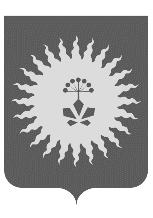 АДМИНИСТРАЦИЯАНУЧИНСКОГО МУНИЦИПАЛЬНОГО ОКРУГА ПРИМОРСКОГО КРАЯ
П О С Т А Н О В Л Е Н И Е05.02.2021                                       с. Анучино                                         № 105О проведении общественных обсуждений«По объекту государственной экологической экспертизы по документации «Схема комплексного использования и охраны водных объектов (СКИОВО) бассейна реки Амур (российская часть бассейна)»Руководствуясь п.1 ст.9 Федерального закона от 23.11.1995 № 174-ФЗ «Об экологической экспертизе», Федеральным законом от 06.10.2003 № 131-ФЗ «Об общих принципах организации местного самоуправления в Российской Федерации», на основании Устава администрации Анучинского муниципального округа Приморского краяПОСТАНОВЛЕТ: 1. Провести общественные обсуждения по объекту государственной экологической экспертизы по документации «Схема комплексного использования и охраны водных объектов (СКИОВО) бассейна реки Амур (российская часть бассейна)» (далее – Проект). 2. Организатором общественных обсуждений определить Управление по работе с территориями администрации Анучинского муниципального округа (уполномоченный орган) - с. Анучино, ул. Лазо, д. 6.3. Срок проведения общественных обсуждений с 15.02.2021 по 15.03.2021 года. 3.1. С 09 ч. 00 мин. 15.02.2021 до 14 ч. 00 мин. 15.03.2021 - срок принятия предложений, замечаний по Проекту. 3.2. Оформление протокола общественных обсуждений: в течение 5 рабочих дней со дня проведения  общественных обсуждений.3.3. Публикация заключения о результатах проведения общественных обсуждений по Проекту - в течение 5 рабочих дней со дня проведения общественных обсуждений. 4. Установить срок проведения экспозиции Проекта с 15.02.2021 по 15.03.2021 года. Установить местами проведения экспозиции Проекта: - Администрация Анучинского муниципального округа, адрес: 692300, Приморский край, Анучинский округ, с. Анучино, ул. Лазо, д. 6, каб. № 1.5. Замечания, предложения по Проекту предоставляются: а) в письменной форме в адрес организатора общественных обсуждений;б) посредством записи в книге (журнале) учета посетителей экспозиции проекта, подлежащего рассмотрению на общественных обсуждениях.6. Установить официальным сайтом размещения Проекта, на период установленный п. 4 настоящего Постановления, официальный сайт администрации Анучинского муниципального округа - http://анучинский.рф. 7. Уполномоченному органу (Суворенков) обеспечить проведение общественных обсуждений.  8. Общему отделу администрации Анучинского муниципального округа (Бурдейная) опубликовать постановление в средствах массовой информации и разместить на официальном сайте администрации Анучинского муниципального округа в информационно-телекоммуникационной сети «Интернет». 9. Постановление вступает в законную силу со дня официального опубликования. 10. Контроль за исполнением настоящего постановления оставляю за собой.Глава Анучинского муниципального округа                                                    С.А. ПонуровскийУведомление о проведении общественных обсужденийАмурское бассейновое водное управление Федерального агентства водных ресурсов (далее Амурское БВУ) совместно  с администрацией Анучинского муниципального округа уведомляет о проведении общественных обсуждений по объекту государственной экологической экспертизы по документации «Схема комплексного использования и охраны водных объектов (СКИОВО) бассейна реки Амур (российская часть бассейна)» книги 4 (водохозяйственные балансы) и 5 (лимиты/квоты).Цель и место намечаемой деятельности — водохозяйственные балансы, а также лимиты и квоты предназначены для использования при планировании водохозяйственной деятельности в бассейне реки Амур на территориях Забайкальского края, Амурской области, ЕАО, Хабаровского края, Приморского края.Заказчик - Амурское бассейновое водное управление Федерального агентства водных ресурсов (Амурское БВУ).Адрес: . Хабаровск, ул. Герасимова, 31.Телефон: +7(4212)56-18-28.Факс: +7(4212)56-85-30.Е-mail: amur@ bvu.kht.ru, amur@amurbvu.ru.Сроки проведения оценки воздействия на окружающую среду с 15.02.2021 до   15.03.2021.Орган, ответственный за организацию общественных обсуждений СКИОВО бассейна реки Амур (российская часть бассейна) на территории Анучинского муниципального округа: Администрация Анучинского муниципального округа.Форма проведения общественных обсуждений: общественные обсуждения.Форма предоставления замечаний и предложений: устная, письменная.Ознакомиться с материалами общественных слушаний, оставить замечания и предложения можно в администрации Анучинского муниципального округа по адресу: 692300, Приморский край, Анучинский округ, с. Анучино, ул. Лазо, д. 6, каб.1, телефон +7(42362) 91-2-01, с понедельника по пятницу с 9.00 до 17.00.На сайте Амурского БВУ:  http://amurbvu.ru/, в приемной Амурского БВУ по адресу:  . Хабаровск, ул. Герасимова, 31 с понедельника по пятницу с 08.30 до 16.00, обеденный перерыв - с 12.30 до 13.30,  с момента опубликования настоящего уведомления до окончания общественных обсуждений.Срок представления замечаний и предложений: 30 дней с даты опубликования извещения.Замечания и предложения по представленным материалам в письменной форме можно направить с момента опубликования настоящего объявления до окончания общественных обсуждений и в течение 30 дней после окончания общественных обсуждений, по адресу: . Хабаровск, ул. Герасимова, 31. Е-mail: amur@ bvu.kht.ru, amur@amurbvu.ru или посредством записи в книге (журнале) учета посетителей экспозиции проекта.			УТВЕРЖДЕНАприказом Амурскогобассейнового водного управленияот «___» 202___ г.  № ______СХЕМАКОМПЛЕКСНОГО ИСПОЛЬЗОВАНИЯ И ОХРАНЫ ВОДНЫХ ОБЪЕКТОВ БАССЕЙНА РЕКИ АМУР (РОССИЙСКАЯ ЧАСТЬ БАССЕЙНА)КНИГА 4Водохозяйственные балансы и балансы загрязняющих веществКорректировка-1Перспективные водохозяйственные балансыдля расчетного года 95% обеспеченности по водностиСОДЕРЖАНИЕ1	Общая информация	32	Исходные данные и методика расчета	33	Перспективные водохозяйственные балансы бассейна р. Амур для расчетного года 95% обеспеченности по водности	134	Результаты анализа водохозяйственных балансов	36Общая информацияСхема комплексного использования и охраны водных объектов (СКИОВО) бассейна реки Амур (российская часть бассейна) была утверждена приказом Амурского БВУ №05-07/79 от 25.08.2014.Настоящая Корректировка-1 Книги 4 СКИВО-Амур проведена в соответствии с п. 10 «Правил разработки, утверждения и реализации Схем комплексного использования и охраны водных объектов, внесения изменений в эти схемы» (утв. Пост. Прав. РФ от 30.12.2006 N 883 (ред. от 31.08.2015) с целью обоснования лимитов/квот с учетом современного состояния водохозяйственной системы и заявленных (прогнозируемых) потребностей водопользователей бассейна.Корректировка-1 Книги 4 СКИВО-Амур является неотъемлемым дополнением к комплекту документации СКИОВО-Амур (утв. 25.08.2014).В соответствии с п. 51 Методики расчета водохозяйственных балансов водных объектов (утв. приказом МПР России от 30 ноября . N 314) и установившейся практикой лимиты/квоты рассчитываются, исходя из оценок располагаемых водных ресурсов для маловодного года 95% обеспеченности по объему годового стока. Согласно заявленной цели Корректировка-1 Книги 4 СКИВО-Амур содержит результаты расчета водохозяйственных балансов для условий года 95% обеспеченности по 22 водохозяйственным участкам (ВХУ).Корректировка-1 Книги 4 СКИОВО-Амур проведена ФГБУ Российский НИИ комплексного использования и охраны водных ресурсов (ФГБУ РосНИИВХ, г. Екатеринбург) по государственному заданию.Исходные данные и методика расчетаЛинейная схема водохозяйственных участков (ВХУ) и балансовых створов приведена на рисунке 1. В качестве расчетного интервала принят календарный месяц с итогами за годовой период. Сведения по потребностям водопользователей на забор воды из поверхностных водных объектов и сброс сточных вод предоставлены Амурским БВУ (Таблица 1). 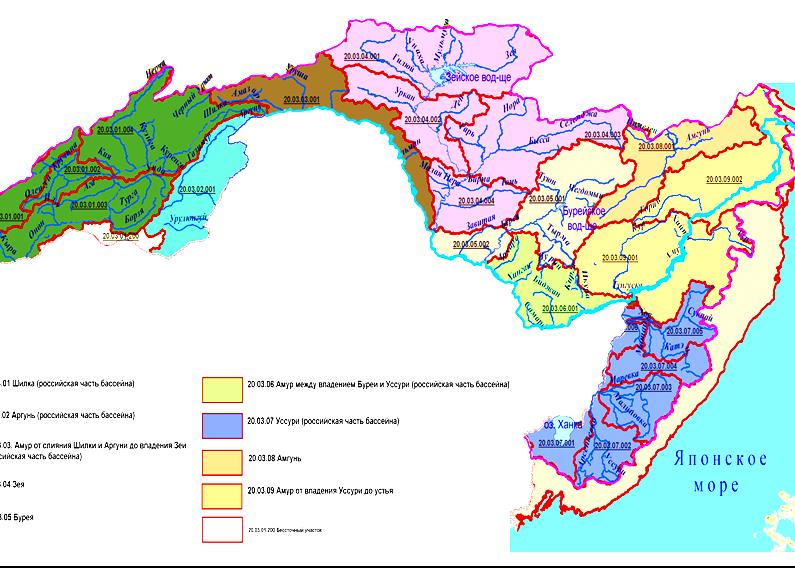 Рисунок 1 – Подбассейны и водохозяйственные участки в бассейне р. Амур (российская часть)Таблица 1 – Перспективные потребности в водных ресурсах, использованные при расчете водохозяйственных балансов в бассейне р. Амур, тыс. м3/годПримечания:объемы забора подземных вод (включая шахтно-рудничные) принимались в общем случае равными 110% от максимума из фактического и разрешенного объемов забора по данным отчетности 2-ТП (водхоз) за 2019 г.;ввиду отсутствия достаточных данных баланс по ВХУ 20.03.09.003 не рассчитывался (так же, как и в утвержденной СКИОВО-Амур).В соответствии с Методикой расчета водохозяйственных балансов водных объектов, приходными статьями водохозяйственного баланса для каждого расчетного створа (в общем случае – нижняя граница ВХУ) являются: Wвх – проектный объем стока, поступающий через граничные створы за расчетный период с вышележащих (прилегающих) ВХУ;Wбок – объем воды, формирующийся за расчетный период на ВХУ (боковая приточность);Wпзв – объем водозабора из подземных водных объектов на ВХУ, осуществляемый в порядке, установленном законодательством;Wвв – возвратные воды на ВХУ (поступающие в поверхностные водные объекты);Wдот – дотационный объем воды, поступающий на ВХУ из систем территориального перераспределения стока (межбассейновые и внутрибассейновые переброски);ΔV – сработка (+) или наполнение (–) прудов и водохранилищ на ВХУ;Расходными статьями баланса (расчетные требования на ВХУ) являются:Wл – потери воды при оседании льда на берега при зимней сработке водохранилища (+) и/или возврат воды в результате таяния льда весной (-);Wисп – потери на дополнительное испарение с акватории водоемов;Wф – фильтрационные потери из водохранилищ, каналов, других поверхностных водных объектов в пределах ВХУ (эта статья в приведенных водохозяйственных балансах учтена в объеме расхода в нижний бьеф);Wу – уменьшение речного стока, вызванное водозабором из подземных водных объектов, имеющих гидравлическую связь с рекой (в соответствии с утв. СКИОВО-Амур коэффициент связи равен 0,6);Wпер – переброска части стока (объема воды) за пределы ВХУ;Wвдп – суммарные требования всех водопользователей на ВХУ (на забор воды из поверхностных и подземных источников);Wкп – требуемая величина стока в замыкающем створе ВХУ (транзитный сток или комплексный попуск, в котором суммированы санитарно-экологические и хозяйственные попуски); B – результирующая водохозяйственного баланса (избыток или дефицит водных ресурсов) для расчетного ВХУ.Результаты водохозяйственного баланса фиксируют величину дефицита водных ресурсов Def, резерв воды Wрез и проектный (транзитный) сток Wпс на нижерасположенный ВХУ. В месячном разрезе при B ≥ 0, резерв водных ресурсов равен балансу: Wрез = B, а дефицит: Def = 0. При B <0, резерв водных ресурсов равен нулю: Wрез = 0, а дефицит: Def = –B. Годовой дефицит равен сумме помесячных дефицитов, а годовой резерв равен сумме помесячных резервов.Санитарно-экологические попуски назначались в объеме экологического стока (ЭС), за исключением створов Змейской и Бурейской ГЭС. ЭС вычислялся как разница между объемом расчетного естественного (восстановленного) годового стока для года 95% обеспеченности по замыкающему ВХУ створу и установленного значения норматива допустимого воздействия по изъятию водных ресурсов на соответствующем ВХУ (утв. 05.05.2014). Помесячное распределение экологического стока определялось пропорционально распределению естественного стока.В расчетах были использованы данные по расходам естественного стока, приведенные в табл. 2.1. Книги 4.1 и в аналогичных таблицах в Книгах 4.2–4.9 СКИОВО-Амур (утв. 25.08.2014). Для ВХУ 20.03.04.001 – Зея от истока до Зейского г/у и 20.03.05.001 – Бурея от истока до Бурейского г/у использованы сведения по притоку, потерям на испарение и ледообразование, сбросу в нижний бьеф (потери на фильтрацию учтены в объеме сбросов), приведенные в приложениях к соответствующим Правилам использования водных ресурсов (ПИВР). В качестве Wкп для этих ВХУ использованы хозяйственные попуски в объеме сбросов в нижний бьеф по данным балансовых таблиц ПИВР. Баланс сводился за счет незначительного регулирования режима наполнения и сработки водохранилищ (не более 0,2% от расчетных помесячных объемов наполнения и сработки).Сводная таблица расчетных данных приведена ниже (Таблица 2). В таблице приведены следующие показатели:Q – среднегодовой расход в м3/с;НДВи  – утвержденный норматив допустимого воздействия по изъятию водных ресурсов;W – расчетный объем (помесячный и годовой) естественного стока для года 95% обеспеченности в замыкающем створе ВХУ. Вычислен по данным книг 4.1 – 4.9 утвержденного СКИОВО-Амур с учетом балансовых корректировок;Wбок, ЭС – (см. выше);ХП – сброс в нижний бьеф в год 95% обеспеченности в соответствии с утвержденными ПИВР.Для ВХУ 20.03.07.001 - Сунгача, вкл. оз. Ханка расчет баланса произведен по бассейну р. Сунгача (без учета водосборной территории оз. Ханка). Причина – отсутствие информации, достаточной для расчета водохозяйственного баланса по оз. Ханка (в частности об объемах стока воды, поступающей со стороны КНР в результате сброса стока реки Мулинхе в оз. Малая Ханка и далее в оз. Ханка). Основные объемы (более 99,5% по данным 2019 г.) водопотребления на российской части водосборной территории оз. Ханка направлены на удовлетворение потребностей оросительных систем. Вода для орошения забирается из оз. Ханка и рек, в него впадающих. При этом общие годовые объемы водопотребления не превосходят 1% от минимального объема оз. Ханка. Таким образом, заявленные перспективные потребности водопотребления по ВХУ (Таблица 1) могут быть удовлетворены в полном объеме.Слабая изученность водных объектов на ВХУ 20.03.09.003 – Реки бассейна Охотского моря от границы бассейна р. Уда до мыса Лазарева без р. Амур, эпизодичность и незначительные объемы забора воды из поверхностных водных объектов (по данным 2-ТП (водхоз) в 2019 г. – 82 тыс. м3) позволяют не проводить расчет водохозяйственного баланса (так же, как и в утв. СКИОВО-Амур). Таблица 2 – Расчетные показатели стока для года 95% обеспеченности по замыкающим створам ВХУ, млн м3Перспективные водохозяйственные балансы бассейна р. Амур для расчетного года 95% обеспеченности по водностиТаблица 3 – ВХУ 20.03.01.001, Ингода от истока до г. ЧитаПримечания:расчет произведен по частному водосбору р. Сунгача;ст.11 – втрое увеличенный максимальный за последние 10 лет уровень объема забора воды из бассейна р. Сунгача.Результаты анализа водохозяйственных балансовРасчет водохозяйственных балансов показал, что перспективные потребности в водных ресурсах, заявленные водопользователями в бассейне р. Амур, могут быть удовлетворены в полном объеме. Потребности водопользователей по большему числу ВХУ составляют лишь незначительную часть от располагаемых водных ресурсов.Для расчета водохозяйственных балансов по ВХУ 20.03.07.001 – Сунгача, вкл. оз. Ханка и 20.03.09.003 – Реки бассейна Охотского моря от границы бассейна р. Уда до мыса Лазарева без р. Амур необходимо проведение дополнительных изысканий. Однако экспертное сопоставление требуемых объемов водных ресурсов с располагаемыми позволяет заключить о возможности удовлетворения заявленных потребностей без ущерба окружающей среде.Результаты расчета водохозяйственных балансов по бассейну р. Амур являются обоснованием лимитов/квот в Корректировке-1 Книги 5 СКИОВО-Амур. УТВЕРЖДЕНАприказом Амурскогобассейнового водного управленияот «__» ______202___ г.  № ______СХЕМАКОМПЛЕКСНОГО ИСПОЛЬЗОВАНИЯ И ОХРАНЫ ВОДНЫХ ОБЪЕКТОВ БАССЕЙНА РЕКИ АМУР (РОССИЙСКАЯ ЧАСТЬ БАССЕЙНА)КНИГА 5Лимиты и квоты на забор воды из водных объектов и сброс сточных водКорректировка-1СОДЕРЖАНИЕ1.	Общая информация	32.	Лимиты забора водных ресурсов из водных объектов и лимиты сброса сточных вод, соответствующих нормативам качества, в водные объекты бассейна р. Амур	53.	Квоты забора (изъятия) водных ресурсов из водных объектов и квоты сброса сточных вод, соответствующих нормативам качества, в водные объекты бассейна р. Амур для субъектов Российской Федерации	84.	Рекомендации по применению	10Приложение А	12Общая информацияСхема комплексного использования и охраны водных объектов (СКИОВО) бассейна реки Амур (российская часть бассейна) была утверждена приказом Амурского БВУ №05-07/79 от 25.08.2014.Настоящая Корректировка-1 книги 5 СКИВО-Амур проведена в соответствии с п. 10 «Правил разработки, утверждения и реализации Схем комплексного использования и охраны водных объектов, внесения изменений в эти схемы» (утв. Пост. Прав. РФ от 30.12.2006 N 883 (ред. от 31.08.2015г.) с целью назначения названных лимитов/квот на период действия СКИОВО с учетом современного состояния водохозяйственной системы и заявленных (прогнозируемых) потребностей водопользователей бассейна.Корректировка-1 Книги 5 СКИВО-Амур произведена в соответствии с Методическими указаниями по разработке схем комплексного использования и охраны водных объектов, утвержденными приказом МПР России от 04.07.2007 № 169 (МУ) и другими действующими нормативными правовыми и методическими документами.В настоящей Книге 5 представлены:лимиты забора водных ресурсов из водных объектов речного бассейна по водохозяйственным участкам (водным объектам, подбассейнам и речному бассейну в целом);лимиты сброса сточных вод, соответствующих нормативам качества, в водные объекты речного бассейна по водохозяйственным участкам (водным объектам, подбассейнам и речному бассейну в целом);квоты субъектов Российской Федерации на забор водных ресурсов из водных объектов речного бассейна по водохозяйственным участкам (водным объектам, подбассейнам и речному бассейну в целом);квоты субъектов Российской Федерации на сброс сточных вод, соответствующих нормативам качества, в водные объекты речного бассейна по водохозяйственным участкам (водным объектам, подбассейнам и речному бассейну в целом).В Приложении А приводится справочная информация.В соответствии с п. 51 Методики расчета водохозяйственных балансов водных объектов (утв. приказом МПР России от 30 ноября . N 314) и установившейся практикой лимиты/квоты определены по результатам расчета перспективных водохозяйственных балансов для условий года 95% обеспеченности (см. СКИВО-Амур. Книга 4. Корректировка-1) по 22-м ВХУ (так же, как и в утвержденной СКИВО-Амур).Лимиты и квоты представляют собой заявленные потребности по забору и сбросу воды на перспективу, при которых был сведен бездефицитный водохозяйственный баланс.Сведения по перспективным потребностям водопользователей в заборе воды из поверхностных водных объектов и сбросе сточных вод по ВХУ и субъектам Российской Федерации предоставлены Амурским БВУ (см. СКИОВ-Амур. Книга 4, Корректировка-1).Настоящая Корректировка-1 книги 5 СКИВО-Амур выпускается взамен книг 5.1-5.9 СКИВО-Амур утв. 25.08.2014.Корректировка проведена ФГБУ Российский НИИ комплексного использования и охраны водных ресурсов (ФГБУ РосНИИВХ, г. Екатеринбург, г. Владивосток) по государственному заданию.Лимиты забора водных ресурсов из водных объектов и лимиты сброса сточных вод, соответствующих нормативам качества, в водные объекты бассейна р. АмурЛимиты забора по ВХУ (Таблица 1) вычислялись на основе составляющих означенного выше водохозяйственного баланса в тыс. м3/год по формуле (1):Лимз = Wвдп – Wпзв + Wпер – ,  					(1)где Лимз – лимит забора воды из поверхностных водных объектов;Wвдп – суммарные требования всех водопользователей (на забор воды из поверхностных и подземных источников);Wпзв – объем водозабора из подземных водных объектов;Wпер – переброска части стока (объема воды) за пределы ВХУ;Defi – помесячный дефицит водохозяйственного баланса, I = 1, 2,…, 12. Лимиты сброса сточных вод по ВХУ вычислялись на основе составляющих означенного выше водохозяйственного баланса в тыс. м3/год по формуле (2):Лимс = Wвв + Wдот,  								(2)где	Лимс  – лимит сброса воды в поверхностные водные объекты;Wвв – возвратные воды на ВХУ (поступающие в поверхностные водные объекты);Wдот – дотационный объем воды, поступающий на ВХУ из систем территориального перераспределения стока (межбассейновые и внутрибассейновые переброски).Лимиты по ВХУ 20.03.07.001 – Сунгача, вкл. оз. Ханка и ВХУ 20.03.09.003 – Реки бассейна Охотского моря от границы бассейна р. Уда до мыса Лазарева без р. Амур приняты по заявленным потребностям (основания: см. СКИОВО-Амур. Кн.4.Кор.-1).Вместе с лимитами забора и сброса предлагается также утвердить резерв безвозвратного изъятия водных ресурсов (резервный лимит – ЛР). Он представляет сбой дополнительный объем воды, который может быть изъят на ВХУ без ущерба для возможности изъятия воды в пределах установленных лимитов на нижележащих ВХУ, при условии, что на всех вышележащих ВХУ установленные лимиты не нарушаются. Резервный лимит используется для оценки возможности и последующего оперативного изменения допустимого изъятия водных ресурсов в случае непредвиденных изменений потребностей относительно расчетных. По существу, резервный лимит – максимальная часть нераспределенного стока по речному бассейну, которая может быть использована на ВХУ. При конкретной конфигурации изменившихся (относительно прогнозных) требований водопользователей по ВХУ, доступный к изъятию дополнительный объем будет лежать в пределах от 0 до ЛР.Резервный лимит по ВХУi вычисляется по формуле:, j = i, i1, i2, … , in, m = 1, 2, … , 12,    			(3)где  – резерв водохозяйственного баланса по m-тому месяцу на ВХУj;i1, i2, …, in – номера ВХУ, расположенных ниже по течению от ВХУi.Резервный лимит по гидрографической единице, подбассейну, бассейну (так же, как и по любой связной группе ВХУ) равен резервному лимиту в замыкающем створе. Таблица 1 – Лимиты забора водных ресурсов и лимиты сброса сточных вод в поверхностные водные объекты бассейна р. Амур, тыс. м3/годПримечания:* в створах плотин Зейской и Бурейской ГЭС расчет резерва не производился (определяется допустимыми объемами сработки водохранилищ по ПИВР);** расчет не произведен по причине отсутствия достаточных данных. Квоты забора (изъятия) водных ресурсов из водных объектов и квоты сброса сточных вод, соответствующих нормативам качества, в водные объекты бассейна р. Амур для субъектов Российской ФедерацииСумма квот, выделяемых субъектам Российской Федерации по ВХУ, не может превышать лимиты по ВХУ. Распределение объемов забора/сброса между субъектами Российской Федерации (Таблица 2) произведено в соответствии с заявленными потребностями (см. СКИОВО-Амур, Кн.4, Кор.-1).Определение резервного лимита по субъектам Российской Федерации не проводится, ввиду некорректности операции для частей ВХУ.Таблица 2 – Квоты забора водных ресурсов и квоты сброса сточных вод, соответствующих нормативам качества, в водные объекты бассейна р. Амур для субъектов Российской Федерации, тыс.м3/годРекомендации по применениюНастоящие лимиты и квоты являются основой для планирования и контроля водопользования в бассейне р. Амур, в более широком смысле – их необходимо учитывать при разработке планов социально-экономического развития территорий. Вместе с тем, лимиты и квоты не являются необходимым и достаточным основанием для принятия решения о предоставлении соответствующих прав пользования водным объектом субъектам водопользования. Такое решение принимается индивидуально, на основе оценки воздействия планируемого вида деятельности на окружающую среду в рамках действующего законодательства. Поскольку лимиты и квоты устанавливаются в отношении объемов извлекаемых водных ресурсов и сбросов сточных вод, а качество сточных вод регулируется другими законодательно установленными механизмами, следует считать уточнение «соответствующих нормативам качества» в лимитах/квотах сброса сточных вод констатирующим общие требования к сточным водам, но не определяющим. Таким образом, сброс сточных вод, не соответствующих нормативам качества, в рамках объемов, установленных лимитами, не является нарушением этих лимитов.Отметим особо, что возвратные воды могут являться существенной составляющей водохозяйственного баланса. По этой причине снижение объема сточных вод при сохранении объемов забора может привести к несоблюдению установленных требований к объемам транзитного стока на замыкающем створе соответствующего ВХУ.Установленные в настоящей книге лимиты и квоты в случае существенного фактического или планируемого изменения потребностей в водных ресурсах могут быть изменены. Для того чтобы оценить возможность таких изменений по каждому ВХУ следует использовать приведенные в табл. 1 значения резервных лимитов.Представляется, что после утверждения резервного лимита в составе таблицы 1 в случае необходимости увеличения объема безвозвратного изъятия на некотором ВХУi (расчетном ВХУ) оно может быть произведено на величину от нуля до значения соответствующего резервного лимита без дополнительного согласования. При этом значения резервных лимитов пересчитываются заново, исходя из условияЛРi’ ≤ ЛРi1 ≤ ЛРi2 ≤ … ≤ ЛРin   					(4)где ЛРi’ – пересчитанный резервный лимит по ВХУi, остальные обозначения – прежние.Отметим специально, что резервный лимит по группировке ВХУ (расчетных ВХУ), следующих друг за другом по течению, равен резервному лимиту на ВХУ, замыкающем группировку. По этой причине резервный лимит по подбассейну или бассейну не равен сумме резервных лимитов его составных частей.Резервные квоты по субъектам Российской Федерации, как отмечено выше, не установлены. Основным инструментом определения допустимых пределов изъятия водных ресурсов являются лимиты. Дополнительная информация по условиям расчета лимитов и квот представлена в Приложении А.		Приложение АПриложение А(справочное)Справочная информация по условиям расчета лимитов забора водных ресурсов и лимитов сброса сточных вод в поверхностные водные объекты по водохозяйственным участкам бассейна р. Амур, тыс.м3/годПримечания:по данным ИАС2-ТП (водхоз) за 2019 г.;по приказу Росводресурсов (2019 г.);перспективные потребности;разрешенные объемы (по ИАС 2-ТП (водхоз) за 2019 г.).СОДЕРЖАНИЕОБОЗНАЧЕНИЯ И СОКРАЩЕНИЯ	31	Общие сведения	42	Пояснительная записка по обосновывающей документации	53	Цель и потребность реализации намечаемой хозяйственной и иной деятельности	84	Описание возможных видов воздействия на окружающую среду намечаемой хозяйственной и иной деятельности по альтернативным вариантам	85	Резюме нетехнического характера	9ОБОЗНАЧЕНИЯ И СОКРАЩЕНИЯОбщие сведенияЗаказчик деятельности:Амурское бассейновое водное управление Федерального агентства водных ресурсов (Амурское БВУ).Адрес: 107140, г. Хабаровск, ул. Герасимова, 31.Телефон: +7(4212)56-18-28Факс: +7(4212)56-85-30Е-mail: amur@ dvu.kht.ru.Амурское БВУ является территориальным органом Федерального агентства водных ресурсов межрегионального уровня, осуществляющим функции по оказанию государственных услуг и управлению федеральным имуществом в сфере водных ресурсов, возложенные на Федеральное агентство водных ресурсов, в бассейне реки Амур (от истока до устья), на территориях Забайкальского края, Амурской области, ЕАО, Хабаровского и Приморского краев, где расположены отделы водных ресурсов, являющиеся структурными подразделениями БВУ в бассейне Амура.Название объекта и место его реализации:Схема комплексного использования и охраны водных объектов бассейна реки Амур (российская часть бассейна) (СКИОВО-Амур) реализуется на территории указанных выше субъектов РФ в пределах 22-х водохозяйственных участков:20.03.01.001 - Ингода от истока до г. Чита;20.03.01.002 - Ингода от г. Чита до устья;20.03.01.003 – Онон;20.03.01.004 – Шилка;20.03.02.001 – Аргунь;20.03.03.001 - Амур от истока до впадения р. Зея;20.03.04.001 - Зея от истока до Зейского г/у;20.03.04.002 - Зея от Зейского г/у до впадения р. Селемджа;20.03.04.003 – Селемджа;20.03.04.004 - Зея от впадения р. Селемджа до устья;20.03.05.001 - Бурея от истока до Бурейского г/у;20.03.05.002 - Амур от впадения р. Зея до впадения р. Бурея без р. Бурея до Бурейского г/у;20.03.06.001 - Амур от впадения р. Бурея до г. Хабаровск без р. Уссури;20.03.07.001 - Сунгача, вкл. оз. Ханка;20.03.07.002 - Уссури от истока до впадения р. Большая Уссурка без р. Сунгача;20.03.07.003 - Большая Уссурка;20.03.07.004 – Бикин;20.03.07.005 – Хор;20.03.07.006 - Уссури от впадения р. Большая Уссурка до устья без рр. Бикин и Хор;20.03.08.001 – Амгунь;20.03.09.001 - Амур от г. Хабаровск до г. Комсомольск-на-Амуре;20.03.09.002 - Амур от г. Комсомольск-на-Амуре до устья без р. Амгунь.20.03.09.003 - Реки бассейна Охотского моря от границы бассейна р. Уда до мыса Лазарева без р. АмурФамилия, имя, отчество, телефон сотрудника - контактного лица:Беляев Сергей Дагобертович, т. +7 (343) 287-65-71 (доб. 136).Характеристика типа обосновывающей документации: обоснование инвестиций.Пояснительная записка по обосновывающей документацииСКИОВО- Амур утверждена приказом Амурского БВУ от 25.08.2014 №05-07/79. Настоящая Корректировка-1 книг 4 и 5 СКИОВО-Амур проведена ФГБУ РосНИИВХ (г. Екатеринбург, г. Владивосток) по государственному заданию в соответствии с п. 10 «Правил разработки, утверждения и реализации Схем комплексного использования и охраны водных объектов, внесения изменений в эти схемы» (утв. Пост. Прав. РФ от 30.12.2006 N 883 (ред. от 31.08.2015) с целью обоснования лимитов/квот забора водных ресурсов и сброса сточных вод с учетом современного состояния водохозяйственной системы и заявленных (прогнозируемых) потребностей водопользователей бассейна.В соответствии со ст. 33 Водного кодекса РФ:«1. Схемы комплексного использования и охраны водных объектов включают в себя систематизированные материалы о состоянии водных объектов и об их использовании и являются основой осуществления водохозяйственных мероприятий и мероприятий по охране водных объектов, расположенных в границах речных бассейнов.2. Схемы комплексного использования и охраны водных объектов разрабатываются в целях:1) определения допустимой антропогенной нагрузки на водные объекты;2) определения потребностей в водных ресурсах в перспективе;3) обеспечения охраны водных объектов;4) определения основных направлений деятельности по предотвращению негативного воздействия вод.3. Схемами комплексного использования и охраны водных объектов устанавливаются:1) целевые показатели качества воды в водных объектах на период действия этих схем;2) перечень водохозяйственных мероприятий и мероприятий по охране водных объектов;3) водохозяйственные балансы, предназначенные для оценки количества и степени освоения доступных для использования водных ресурсов в границах речных бассейнов и представляющие собой расчеты потребностей водопользователей в водных ресурсах по сравнению с доступными для использования водными ресурсами в границах речных бассейнов, подбассейнов, водохозяйственных участков при различных условиях водности (с учетом неравномерного распределения поверхностного и подземного стоков вод в различные периоды, территориального перераспределения стоков поверхностных вод, пополнения водных ресурсов подземных водных объектов);4) лимиты забора (изъятия) водных ресурсов из водного объекта и лимиты сброса сточных вод, соответствующих нормативам качества, в границах речных бассейнов, подбассейнов, водохозяйственных участков при различных условиях водности;5) квоты забора (изъятия) водных ресурсов из водного объекта и сброса сточных вод, соответствующих нормативам качества, в границах речных бассейнов, подбассейнов, водохозяйственных участков при различных условиях водности в отношении каждого субъекта Российской Федерации;4. Схемы комплексного использования и охраны водных объектов разрабатываются уполномоченным Правительством Российской Федерации федеральным органом исполнительной власти, рассматриваются бассейновыми советами и утверждаются для каждого речного бассейна уполномоченным Правительством Российской Федерации федеральным органом исполнительной власти.5. Схемы комплексного использования и охраны водных объектов являются обязательными для органов государственной власти, органов местного самоуправления.6. Порядок разработки, утверждения и реализации схем комплексного использования и охраны водных объектов, внесения изменений в эти схемы устанавливается Правительством Российской Федерации».В рамках корректировки-1 книг 4 и 5 СКИОВО-Амур в полном соответствии с МУ были решены следующие задачи:Сбор, обработка и анализ исходной информации, необходимой для корректировки водохозяйственных балансов, лимитов и квот.Расчет перспективных водохозяйственных балансов по выделенным водохозяйственным участкам для маловодного года 95 % обеспеченности по объему годового стока с оценкой водообеспеченности водопользователей. Определение:лимитов забора водных ресурсов из водных объектов речного бассейна по водохозяйственным участкам;лимитов сброса сточных вод, соответствующих нормативам качества, в водные объекты речного бассейна по водохозяйственным участкам;квот субъектов Российской Федерации на забор водных ресурсов из водных объектов речного бассейна по водохозяйственным участкам (водным объектам, подбассейнам);квот на сброс сточных вод, соответствующих нормативам качества, в водные объекты речного бассейна по водохозяйственным участкам (водным объектам, подбассейнам).Подготовка итоговых документов.По окончании работ заказчику передан пакет итоговых документов в следующем составе:Книга 4. Водохозяйственные балансы и балансы загрязняющих веществ. Корректировка-1. Перспективные водохозяйственные балансы для расчетного года 95% обеспеченности по водности (36 с., 1 рис., 24 табл.), содержащая следующие разделы:Общая информация.Исходные данные и методика расчета.Перспективные водохозяйственные балансы водных объектов бассейна р. Амур для расчетного года 95% обеспеченности по водности.Результаты анализа водохозяйственных балансов.Книга 4. Корректировка-1 является неотъемлемым дополнением к комплекту документов СКИОВО-Амур (утв. 25.08.2014).Книга 5. Лимиты и квоты на забор воды из водных объектов и сброс сточных вод Корректировка-1 (15с., 2табл., 1 прил.), содержащая следующие разделы:Общая информация.Лимиты забора водных ресурсов из водных объектов и лимиты сброса сточных вод, соответствующих нормативам качества, в водные объекты бассейна р. Амур.Квоты забора (изъятия) водных ресурсов из водных объектов и квоты сброса сточных вод, соответствующих нормативам качества, в водные объекты бассейна р. Амур для субъектов Российской Федерации.Рекомендации по применению.Приложение АКнига 5. Корректировка-1 выпущена взамен книг 5.1 – 5.9 СКИОВО-Амур (утв. 25.08.2014).Цель и потребность реализации намечаемой хозяйственной и иной деятельностиОсновной целью проведенной корректировки СКИОВО-Амур является обоснование лимитов (квот) забора воды и сброса сточных вод на период действия СКИОВО с учетом изменившихся объемов водопотребления и требований водного законодательства. Потребность корректировки СКИОВО-Амур определяется ст. 33 действующего Водного кодекса РФ, постановлением Правительства РФ от 30 декабря . № 883 «О порядке разработки, утверждения и реализации схем комплексного использования и охраны водных объектов, внесения изменений в эти схемы». Описание возможных видов воздействия на окружающую среду намечаемой хозяйственной и иной деятельности по альтернативным вариантамСогласно п. 11 Правил разработки, утверждения и реализации схем комплексного использования и охраны водных объектов, внесения изменений в эти схемы (утверждены Постановлением Правительства РФ от 30 декабря 2006 г. № 883):«Схемы реализуются органами государственной власти и органами местного самоуправления путем планирования на их основании и осуществления водохозяйственных мероприятий и мероприятий по охране водных объектов, направленных на удовлетворение фактической потребности и потребности в перспективе в водных ресурсах, планомерное сокращение антропогенного воздействия на водные объекты, обеспечение рационального использования и охраны водных объектов, а также предотвращение негативного воздействия вод».Рассчитанные в Книге 4. Корректирока-1 водохозяйственные балансы и установленные в Книге 5. Корректировка-1 лимиты и квоты предназначены для использования при планировании водохозяйственной деятельности в бассейне реки Амур. Расчет лимитов и квот основан на недопущении изъятия водных ресурсов в объемах, которые приведут к нарушению требований соблюдения экологического стока (санитарно-экологического попуска). Показатели экологического стока, использованные при расчетах, рассчитаны на основе установленных значений норматива допустимого воздействия по изъятию водных ресурсов на соответствующих водохозяйственных участках (утв. 05.05.2014). В расчетах были использованы данные по стоку и пр., приведенные в Книгах 4.1 – 4.9 СКИОВО-Амур, имеющей положительное заключение Государственной экологической экспертизы, утвержденное приказом Департамента Федеральной службы по надзору в сфере природопользования по Дальневосточному Федеральному округу от 14 августа 2014г. №443.Использование результатов расчета лимитов/квот забора водных ресурсов и сброса сточных вод при планировании водохозяйственной деятельности позволит избежать негативных воздействий на окружающую среду, связанных с истощением водных ресурсов.Резюме нетехнического характераКорректировка-1 Книг 4 и 5 СКИОВО-Амур выполнена в полном соответствии с действующими нормативными и методическими документами, не влечет изменений целевых показателей состояния речного бассейна и Перечня мероприятий СКИОВО-Амур (утв. 25.08.2014). Реализация мероприятий по ограничению антропогенной деятельности с использованием материалов Корректировки-1 Книги 4 и Книги 5 СКИОВО-Амур, а именно водохозяйственных балансов, лимитов/квот забора воды из водных объектов и сброса сточных вод, не приведет к истощению водных ресурсов бассейна при удовлетворении потребностей водопользователей и обеспечении социально-экономического развития регионов.ПРИЛОЖЕНИЕВХУСубъект РФЗабор пресной воды из природных водных объектовЗабор пресной воды из природных водных объектовСброс сточных вод в поверхностные водные объектыВХУСубъект РФповерхностныхподземныхСброс сточных вод в поверхностные водные объектыВсего по бассейну:Всего по бассейну:2 101 101,87429 497,841 786 914,2320.03.01.001 - Ингода от истока до г. ЧитаВсего по ВХУ145000,0070000,00199820,0020.03.01.001 - Ингода от истока до г. ЧитаЗабайкальский край145000,0070000,00199820,0020.03.01.002 - Ингода от г. Чита до устьяВсего по ВХУ13206,0013000,007655,0020.03.01.002 - Ингода от г. Чита до устьяЗабайкальский край13206,0013000,007655,0020.03.01.003 - ОнонВсего по ВХУ51000,0017000,0056000,0020.03.01.003 - ОнонЗабайкальский край51000,0017000,0056000,0020.03.01.004 - ШилкаВсего по ВХУ12750,0010000,006896,4320.03.01.004 - ШилкаЗабайкальский край12750,0010000,006896,4320.03.02.001 - АргуньВсего по ВХУ18180,0045815,0019000,0020.03.02.001 - АргуньЗабайкальский край18180,0045815,0019000,0020.03.03.001 - Амур от истока до впадения р. ЗеяВсего по ВХУ37753,005000,0048810,0020.03.03.001 - Амур от истока до впадения р. ЗеяАмурская область35000,001800,0045390,0020.03.03.001 - Амур от истока до впадения р. ЗеяЗабайкальский край2753,003200,003420,0020.03.04.001 - Зея от истока до Зейского г/уВсего по ВХУ10000,008000,008405,0020.03.04.001 - Зея от истока до Зейского г/уАмурская область10000,008000,008405,0020.03.04.002 - Зея от Зейского г/у до впадения р. СелемджаВсего по ВХУ11540,001705,005479,0020.03.04.002 - Зея от Зейского г/у до впадения р. СелемджаАмурская область11540,001705,005479,0020.03.04.003 - СелемджаВсего по ВХУ15190,001750,006801,0020.03.04.003 - СелемджаАмурская область15190,001750,006801,0020.03.04.004 - Зея от впадения р. Селемджа до устьяВсего по ВХУ30000,0055500,0067200,0020.03.04.004 - Зея от впадения р. Селемджа до устьяАмурская область30000,0055500,0067200,0020.03.05.001 - Бурея от истока до Бурейского г/уВсего по ВХУ1550,0037775,0049762,0020.03.05.001 - Бурея от истока до Бурейского г/уАмурская область1000,000,00702,0020.03.05.001 - Бурея от истока до Бурейского г/уХабаровский край550,0037775,0049060,0020.03.05.002 - Амур от впадения р. Зея до впадения р. Бурея без р. Бурея до Бурейского г/уВсего по ВХУ6250,006100,008922,0020.03.05.002 - Амур от впадения р. Зея до впадения р. Бурея без р. Бурея до Бурейского г/уАмурская область6250,006100,008922,0020.03.06.001 - Амур от впадения р. Бурея до г. Хабаровск без р. УссуриВсего по ВХУ113681,8755420,2449464,0020.03.06.001 - Амур от впадения р. Бурея до г. Хабаровск без р. УссуриАмурская область1329,00855,001356,0020.03.06.001 - Амур от впадения р. Бурея до г. Хабаровск без р. УссуриЕврейская автономная область4352,8751490,2431936,0020.03.06.001 - Амур от впадения р. Бурея до г. Хабаровск без р. УссуриХабаровский край108000,003075,0016172,0020.03.07.001 - Сунгача, вкл. оз. ХанкаВсего по ВХУ397570,0013618,00153000,0020.03.07.001 - Сунгача, вкл. оз. ХанкаПриморский край397570,0013618,00153000,0020.03.07.002 - Уссури от истока до впадения р. Большая Уссурка без р. СунгачаВсего по ВХУ51250,004750,0041270,0020.03.07.002 - Уссури от истока до впадения р. Большая Уссурка без р. СунгачаПриморский край51250,004750,0041270,0020.03.07.003 - Большая УссуркаВсего по ВХУ2355,009350,0011270,0020.03.07.003 - Большая УссуркаПриморский край2355,009350,0011270,0020.03.07.004 - БикинВсего по ВХУ21500,0022165,0070780,0020.03.07.004 - БикинПриморский край10750,0020550,0059790,0020.03.07.004 - БикинХабаровский край10750,001615,0010990,0020.03.07.005 - ХорВсего по ВХУ3053,001845,002830,0020.03.07.005 - ХорХабаровский край3053,001845,002830,0020.03.07.006 - Уссури от впадения р. Большая Уссурка до устья без рр. Бикин и ХорВсего по ВХУ2195,002530,009840,0020.03.07.006 - Уссури от впадения р. Большая Уссурка до устья без рр. Бикин и ХорПриморский край738,00100,006790,0020.03.07.006 - Уссури от впадения р. Большая Уссурка до устья без рр. Бикин и ХорХабаровский край1457,002430,003050,0020.03.08.001 - АмгуньВсего по ВХУ1130,002618,009500,0020.03.08.001 - АмгуньХабаровский край1130,002618,009500,0020.03.09.001 - Амур от г. Хабаровск до г. Комсомольск-на-АмуреВсего по ВХУ1047100,0035006,60800050,0020.03.09.001 - Амур от г. Хабаровск до г. Комсомольск-на-АмуреЕврейская автономная область200,001376,601500,0020.03.09.001 - Амур от г. Хабаровск до г. Комсомольск-на-АмуреХабаровский край1046900,0033630,00798550,0020.03.09.002 - Амур от г. Комсомольск-на-Амуре до устья без р. АмгуньВсего по ВХУ108620,0010550,00153820,0020.03.09.002 - Амур от г. Комсомольск-на-Амуре до устья без р. АмгуньХабаровский край108620,0010550,00153820,0020.03.09.003 - Реки бассейна Охотского моря от границы бассейна р. Уда до мыса Лазарева без р. АмурВсего по ВХУ228,000,00339,8020.03.09.003 - Реки бассейна Охотского моря от границы бассейна р. Уда до мыса Лазарева без р. АмурХабаровский край228,000,00339,80Пока-зательIVVVIVIIVIIIIXXXIXIIIIIIIIГодВХУ 20.03.01.001 - Ингода от истока до г. Чита (Q = 51,3 м3/с; НДВи = 126 млн м3/год)ВХУ 20.03.01.001 - Ингода от истока до г. Чита (Q = 51,3 м3/с; НДВи = 126 млн м3/год)ВХУ 20.03.01.001 - Ингода от истока до г. Чита (Q = 51,3 м3/с; НДВи = 126 млн м3/год)ВХУ 20.03.01.001 - Ингода от истока до г. Чита (Q = 51,3 м3/с; НДВи = 126 млн м3/год)ВХУ 20.03.01.001 - Ингода от истока до г. Чита (Q = 51,3 м3/с; НДВи = 126 млн м3/год)ВХУ 20.03.01.001 - Ингода от истока до г. Чита (Q = 51,3 м3/с; НДВи = 126 млн м3/год)ВХУ 20.03.01.001 - Ингода от истока до г. Чита (Q = 51,3 м3/с; НДВи = 126 млн м3/год)ВХУ 20.03.01.001 - Ингода от истока до г. Чита (Q = 51,3 м3/с; НДВи = 126 млн м3/год)ВХУ 20.03.01.001 - Ингода от истока до г. Чита (Q = 51,3 м3/с; НДВи = 126 млн м3/год)ВХУ 20.03.01.001 - Ингода от истока до г. Чита (Q = 51,3 м3/с; НДВи = 126 млн м3/год)ВХУ 20.03.01.001 - Ингода от истока до г. Чита (Q = 51,3 м3/с; НДВи = 126 млн м3/год)ВХУ 20.03.01.001 - Ингода от истока до г. Чита (Q = 51,3 м3/с; НДВи = 126 млн м3/год)ВХУ 20.03.01.001 - Ингода от истока до г. Чита (Q = 51,3 м3/с; НДВи = 126 млн м3/год)ВХУ 20.03.01.001 - Ингода от истока до г. Чита (Q = 51,3 м3/с; НДВи = 126 млн м3/год)W100,372299,497255,787354,540218,552194,269139,22640,47311,3321,6191,6191,6191618,905ЭС92,560276,187235,879326,946201,542179,149128,39037,32310,4501,4931,4931,4931492,905ВХУ 20.03.01.002 - Ингода от г. Чита до устья (Q = 77,2 м3/с; НДВи = 87 млн.м3/год)ВХУ 20.03.01.002 - Ингода от г. Чита до устья (Q = 77,2 м3/с; НДВи = 87 млн.м3/год)ВХУ 20.03.01.002 - Ингода от г. Чита до устья (Q = 77,2 м3/с; НДВи = 87 млн.м3/год)ВХУ 20.03.01.002 - Ингода от г. Чита до устья (Q = 77,2 м3/с; НДВи = 87 млн.м3/год)ВХУ 20.03.01.002 - Ингода от г. Чита до устья (Q = 77,2 м3/с; НДВи = 87 млн.м3/год)ВХУ 20.03.01.002 - Ингода от г. Чита до устья (Q = 77,2 м3/с; НДВи = 87 млн.м3/год)ВХУ 20.03.01.002 - Ингода от г. Чита до устья (Q = 77,2 м3/с; НДВи = 87 млн.м3/год)ВХУ 20.03.01.002 - Ингода от г. Чита до устья (Q = 77,2 м3/с; НДВи = 87 млн.м3/год)ВХУ 20.03.01.002 - Ингода от г. Чита до устья (Q = 77,2 м3/с; НДВи = 87 млн.м3/год)ВХУ 20.03.01.002 - Ингода от г. Чита до устья (Q = 77,2 м3/с; НДВи = 87 млн.м3/год)ВХУ 20.03.01.002 - Ингода от г. Чита до устья (Q = 77,2 м3/с; НДВи = 87 млн.м3/год)ВХУ 20.03.01.002 - Ингода от г. Чита до устья (Q = 77,2 м3/с; НДВи = 87 млн.м3/год)ВХУ 20.03.01.002 - Ингода от г. Чита до устья (Q = 77,2 м3/с; НДВи = 87 млн.м3/год)ВХУ 20.03.01.002 - Ингода от г. Чита до устья (Q = 77,2 м3/с; НДВи = 87 млн.м3/год)W121,812511,612309,403433,652280,168360,565306,96770,65129,2357,3092,4362,4362436,247Wбок21,440212,11453,61679,11261,616166,296167,74130,17917,9035,6900,8170,817817,342ЭС117,462493,342298,354418,166270,163347,689296,00568,12828,1917,0482,3492,3492349,247ВХУ 20.03.01.003 – Онон (Q = 94,7 м3/с; НДВи = 360 млн.м3/год)ВХУ 20.03.01.003 – Онон (Q = 94,7 м3/с; НДВи = 360 млн.м3/год)ВХУ 20.03.01.003 – Онон (Q = 94,7 м3/с; НДВи = 360 млн.м3/год)ВХУ 20.03.01.003 – Онон (Q = 94,7 м3/с; НДВи = 360 млн.м3/год)ВХУ 20.03.01.003 – Онон (Q = 94,7 м3/с; НДВи = 360 млн.м3/год)ВХУ 20.03.01.003 – Онон (Q = 94,7 м3/с; НДВи = 360 млн.м3/год)ВХУ 20.03.01.003 – Онон (Q = 94,7 м3/с; НДВи = 360 млн.м3/год)ВХУ 20.03.01.003 – Онон (Q = 94,7 м3/с; НДВи = 360 млн.м3/год)ВХУ 20.03.01.003 – Онон (Q = 94,7 м3/с; НДВи = 360 млн.м3/год)ВХУ 20.03.01.003 – Онон (Q = 94,7 м3/с; НДВи = 360 млн.м3/год)ВХУ 20.03.01.003 – Онон (Q = 94,7 м3/с; НДВи = 360 млн.м3/год)ВХУ 20.03.01.003 – Онон (Q = 94,7 м3/с; НДВи = 360 млн.м3/год)ВХУ 20.03.01.003 – Онон (Q = 94,7 м3/с; НДВи = 360 млн.м3/год)ВХУ 20.03.01.003 – Онон (Q = 94,7 м3/с; НДВи = 360 млн.м3/год)W113,563611,149385,517382,529540,919499,080325,74780,69032,8747,7704,7823,8852988,505ЭС99,883537,529339,077336,449475,759438,960286,50770,97028,9146,8344,2063,4172628,505ВХУ 20.03.01.004 – Шилка устье (Q = 272 м3/с; НДВи = 1087 млн м3/год)ВХУ 20.03.01.004 – Шилка устье (Q = 272 м3/с; НДВи = 1087 млн м3/год)ВХУ 20.03.01.004 – Шилка устье (Q = 272 м3/с; НДВи = 1087 млн м3/год)ВХУ 20.03.01.004 – Шилка устье (Q = 272 м3/с; НДВи = 1087 млн м3/год)ВХУ 20.03.01.004 – Шилка устье (Q = 272 м3/с; НДВи = 1087 млн м3/год)ВХУ 20.03.01.004 – Шилка устье (Q = 272 м3/с; НДВи = 1087 млн м3/год)ВХУ 20.03.01.004 – Шилка устье (Q = 272 м3/с; НДВи = 1087 млн м3/год)ВХУ 20.03.01.004 – Шилка устье (Q = 272 м3/с; НДВи = 1087 млн м3/год)ВХУ 20.03.01.004 – Шилка устье (Q = 272 м3/с; НДВи = 1087 млн м3/год)ВХУ 20.03.01.004 – Шилка устье (Q = 272 м3/с; НДВи = 1087 млн м3/год)ВХУ 20.03.01.004 – Шилка устье (Q = 272 м3/с; НДВи = 1087 млн м3/год)ВХУ 20.03.01.004 – Шилка устье (Q = 272 м3/с; НДВи = 1087 млн м3/год)ВХУ 20.03.01.004 – Шилка устье (Q = 272 м3/с; НДВи = 1087 млн м3/год)ВХУ 20.03.01.004 – Шилка устье (Q = 272 м3/с; НДВи = 1087 млн м3/год)W506,4361613,7291193,1301030,0401557,9361579,395849,783154,50663,51918,0268,5848,5848583,667Wбок271,061490,968498,209213,860736,848719,750217,0693,1651,4112,9471,3662,2623158,916ЭС442,3031409,3731042,037899,6001360,6451379,387742,170134,94055,47515,7437,4977,4977496,667ВХУ 20.03.02.001 - Аргунь (Q = 152 м3/с; НДВи = 818 млн м3/год)ВХУ 20.03.02.001 - Аргунь (Q = 152 м3/с; НДВи = 818 млн м3/год)ВХУ 20.03.02.001 - Аргунь (Q = 152 м3/с; НДВи = 818 млн м3/год)ВХУ 20.03.02.001 - Аргунь (Q = 152 м3/с; НДВи = 818 млн м3/год)ВХУ 20.03.02.001 - Аргунь (Q = 152 м3/с; НДВи = 818 млн м3/год)ВХУ 20.03.02.001 - Аргунь (Q = 152 м3/с; НДВи = 818 млн м3/год)ВХУ 20.03.02.001 - Аргунь (Q = 152 м3/с; НДВи = 818 млн м3/год)ВХУ 20.03.02.001 - Аргунь (Q = 152 м3/с; НДВи = 818 млн м3/год)ВХУ 20.03.02.001 - Аргунь (Q = 152 м3/с; НДВи = 818 млн м3/год)ВХУ 20.03.02.001 - Аргунь (Q = 152 м3/с; НДВи = 818 млн м3/год)ВХУ 20.03.02.001 - Аргунь (Q = 152 м3/с; НДВи = 818 млн м3/год)ВХУ 20.03.02.001 - Аргунь (Q = 152 м3/с; НДВи = 818 млн м3/год)ВХУ 20.03.02.001 - Аргунь (Q = 152 м3/с; НДВи = 818 млн м3/год)ВХУ 20.03.02.001 - Аргунь (Q = 152 м3/с; НДВи = 818 млн м3/год)W119,919988,1321016,912724,310484,472733,904388,537177,480100,73233,57714,39014,3904796,755ЭС99,469819,624843,496600,792401,854608,750322,279147,21483,55427,85111,93611,9363978,755ВХУ 20.03.03.001 – Амур от истока до впадения р. Зея (Q = 815 м3/с; НДВи = 4944 млн м3/год)ВХУ 20.03.03.001 – Амур от истока до впадения р. Зея (Q = 815 м3/с; НДВи = 4944 млн м3/год)ВХУ 20.03.03.001 – Амур от истока до впадения р. Зея (Q = 815 м3/с; НДВи = 4944 млн м3/год)ВХУ 20.03.03.001 – Амур от истока до впадения р. Зея (Q = 815 м3/с; НДВи = 4944 млн м3/год)ВХУ 20.03.03.001 – Амур от истока до впадения р. Зея (Q = 815 м3/с; НДВи = 4944 млн м3/год)ВХУ 20.03.03.001 – Амур от истока до впадения р. Зея (Q = 815 м3/с; НДВи = 4944 млн м3/год)ВХУ 20.03.03.001 – Амур от истока до впадения р. Зея (Q = 815 м3/с; НДВи = 4944 млн м3/год)ВХУ 20.03.03.001 – Амур от истока до впадения р. Зея (Q = 815 м3/с; НДВи = 4944 млн м3/год)ВХУ 20.03.03.001 – Амур от истока до впадения р. Зея (Q = 815 м3/с; НДВи = 4944 млн м3/год)ВХУ 20.03.03.001 – Амур от истока до впадения р. Зея (Q = 815 м3/с; НДВи = 4944 млн м3/год)ВХУ 20.03.03.001 – Амур от истока до впадения р. Зея (Q = 815 м3/с; НДВи = 4944 млн м3/год)ВХУ 20.03.03.001 – Амур от истока до впадения р. Зея (Q = 815 м3/с; НДВи = 4944 млн м3/год)ВХУ 20.03.03.001 – Амур от истока до впадения р. Зея (Q = 815 м3/с; НДВи = 4944 млн м3/год)ВХУ 20.03.03.001 – Амур от истока до впадения р. Зея (Q = 815 м3/с; НДВи = 4944 млн м3/год)W1204,2075001,0884247,5473371,9343926,4384446,7772380,392637,996315,62099,15444,14544,14525719,444Wбок577,8522399,2272037,5051617,5841884,0302133,4781142,072306,010151,36947,55121,17121,17112339,022ЭС972,7254039,7393431,0492723,7543171,6663591,9811922,814515,355254,94980,09435,65935,65920775,444ВХУ 20.03.04.001 – Зея от истока до Зейского г/у (Q = 432 м3/с; НДВи = 2592 млн м3/год)ВХУ 20.03.04.001 – Зея от истока до Зейского г/у (Q = 432 м3/с; НДВи = 2592 млн м3/год)ВХУ 20.03.04.001 – Зея от истока до Зейского г/у (Q = 432 м3/с; НДВи = 2592 млн м3/год)ВХУ 20.03.04.001 – Зея от истока до Зейского г/у (Q = 432 м3/с; НДВи = 2592 млн м3/год)ВХУ 20.03.04.001 – Зея от истока до Зейского г/у (Q = 432 м3/с; НДВи = 2592 млн м3/год)ВХУ 20.03.04.001 – Зея от истока до Зейского г/у (Q = 432 м3/с; НДВи = 2592 млн м3/год)ВХУ 20.03.04.001 – Зея от истока до Зейского г/у (Q = 432 м3/с; НДВи = 2592 млн м3/год)ВХУ 20.03.04.001 – Зея от истока до Зейского г/у (Q = 432 м3/с; НДВи = 2592 млн м3/год)ВХУ 20.03.04.001 – Зея от истока до Зейского г/у (Q = 432 м3/с; НДВи = 2592 млн м3/год)ВХУ 20.03.04.001 – Зея от истока до Зейского г/у (Q = 432 м3/с; НДВи = 2592 млн м3/год)ВХУ 20.03.04.001 – Зея от истока до Зейского г/у (Q = 432 м3/с; НДВи = 2592 млн м3/год)ВХУ 20.03.04.001 – Зея от истока до Зейского г/у (Q = 432 м3/с; НДВи = 2592 млн м3/год)ВХУ 20.03.04.001 – Зея от истока до Зейского г/у (Q = 432 м3/с; НДВи = 2592 млн м3/год)ВХУ 20.03.04.001 – Зея от истока до Зейского г/у (Q = 432 м3/с; НДВи = 2592 млн м3/год)W44,8421357,9492550,5284053,0243224,4481263,168905,299160,18632,94418,72211,66111,43713634,207ХП1538,6111714,1761658,8801714,1761714,1761658,8801714,1761853,7981528,5631537,4021403,3781571,14919607,365ВХУ 20.03.04.002 – Зея от Зейского г/у до впадения р.Селемджа (Q = 519 м3/с; НДВи = 3241 млн м3/год)ВХУ 20.03.04.002 – Зея от Зейского г/у до впадения р.Селемджа (Q = 519 м3/с; НДВи = 3241 млн м3/год)ВХУ 20.03.04.002 – Зея от Зейского г/у до впадения р.Селемджа (Q = 519 м3/с; НДВи = 3241 млн м3/год)ВХУ 20.03.04.002 – Зея от Зейского г/у до впадения р.Селемджа (Q = 519 м3/с; НДВи = 3241 млн м3/год)ВХУ 20.03.04.002 – Зея от Зейского г/у до впадения р.Селемджа (Q = 519 м3/с; НДВи = 3241 млн м3/год)ВХУ 20.03.04.002 – Зея от Зейского г/у до впадения р.Селемджа (Q = 519 м3/с; НДВи = 3241 млн м3/год)ВХУ 20.03.04.002 – Зея от Зейского г/у до впадения р.Селемджа (Q = 519 м3/с; НДВи = 3241 млн м3/год)ВХУ 20.03.04.002 – Зея от Зейского г/у до впадения р.Селемджа (Q = 519 м3/с; НДВи = 3241 млн м3/год)ВХУ 20.03.04.002 – Зея от Зейского г/у до впадения р.Селемджа (Q = 519 м3/с; НДВи = 3241 млн м3/год)ВХУ 20.03.04.002 – Зея от Зейского г/у до впадения р.Селемджа (Q = 519 м3/с; НДВи = 3241 млн м3/год)ВХУ 20.03.04.002 – Зея от Зейского г/у до впадения р.Селемджа (Q = 519 м3/с; НДВи = 3241 млн м3/год)ВХУ 20.03.04.002 – Зея от Зейского г/у до впадения р.Селемджа (Q = 519 м3/с; НДВи = 3241 млн м3/год)ВХУ 20.03.04.002 – Зея от Зейского г/у до впадения р.Селемджа (Q = 519 м3/с; НДВи = 3241 млн м3/год)ВХУ 20.03.04.002 – Зея от Зейского г/у до впадения р.Селемджа (Q = 519 м3/с; НДВи = 3241 млн м3/год)W88,3971705,1243047,7894387,8853702,5001701,6751199,561302,67297,17259,51241,49544,61316378,394Wбок43,555347,175497,261334,861478,052438,507294,261142,48764,22840,79029,83433,1772744,188ЭС929,9371211,5841267,2981204,3461288,5081232,7651180,4831173,341936,182927,601842,388942,96213137,394ВХУ 20.03.04.003 - Селемджа (Q = 351 м3/с; НДВи = 1553 млн м3/год)ВХУ 20.03.04.003 - Селемджа (Q = 351 м3/с; НДВи = 1553 млн м3/год)ВХУ 20.03.04.003 - Селемджа (Q = 351 м3/с; НДВи = 1553 млн м3/год)ВХУ 20.03.04.003 - Селемджа (Q = 351 м3/с; НДВи = 1553 млн м3/год)ВХУ 20.03.04.003 - Селемджа (Q = 351 м3/с; НДВи = 1553 млн м3/год)ВХУ 20.03.04.003 - Селемджа (Q = 351 м3/с; НДВи = 1553 млн м3/год)ВХУ 20.03.04.003 - Селемджа (Q = 351 м3/с; НДВи = 1553 млн м3/год)ВХУ 20.03.04.003 - Селемджа (Q = 351 м3/с; НДВи = 1553 млн м3/год)ВХУ 20.03.04.003 - Селемджа (Q = 351 м3/с; НДВи = 1553 млн м3/год)ВХУ 20.03.04.003 - Селемджа (Q = 351 м3/с; НДВи = 1553 млн м3/год)ВХУ 20.03.04.003 - Селемджа (Q = 351 м3/с; НДВи = 1553 млн м3/год)ВХУ 20.03.04.003 - Селемджа (Q = 351 м3/с; НДВи = 1553 млн м3/год)ВХУ 20.03.04.003 - Селемджа (Q = 351 м3/с; НДВи = 1553 млн м3/год)ВХУ 20.03.04.003 - Селемджа (Q = 351 м3/с; НДВи = 1553 млн м3/год)W287,9951362,4362071,3461595,0471905,1951849,8121384,590387,685110,76755,38433,23033,23011076,718ЭС247,6171171,4171780,9351371,4151638,0791590,4611190,465333,33095,23747,61928,57128,5719523,718ВХУ 20.03.04.004 – Зея от впадения р. Селемджа до устья (Q = 1070 м3/с; НДВи = 9189 млн м3/год)ВХУ 20.03.04.004 – Зея от впадения р. Селемджа до устья (Q = 1070 м3/с; НДВи = 9189 млн м3/год)ВХУ 20.03.04.004 – Зея от впадения р. Селемджа до устья (Q = 1070 м3/с; НДВи = 9189 млн м3/год)ВХУ 20.03.04.004 – Зея от впадения р. Селемджа до устья (Q = 1070 м3/с; НДВи = 9189 млн м3/год)ВХУ 20.03.04.004 – Зея от впадения р. Селемджа до устья (Q = 1070 м3/с; НДВи = 9189 млн м3/год)ВХУ 20.03.04.004 – Зея от впадения р. Селемджа до устья (Q = 1070 м3/с; НДВи = 9189 млн м3/год)ВХУ 20.03.04.004 – Зея от впадения р. Селемджа до устья (Q = 1070 м3/с; НДВи = 9189 млн м3/год)ВХУ 20.03.04.004 – Зея от впадения р. Селемджа до устья (Q = 1070 м3/с; НДВи = 9189 млн м3/год)ВХУ 20.03.04.004 – Зея от впадения р. Селемджа до устья (Q = 1070 м3/с; НДВи = 9189 млн м3/год)ВХУ 20.03.04.004 – Зея от впадения р. Селемджа до устья (Q = 1070 м3/с; НДВи = 9189 млн м3/год)ВХУ 20.03.04.004 – Зея от впадения р. Селемджа до устья (Q = 1070 м3/с; НДВи = 9189 млн м3/год)ВХУ 20.03.04.004 – Зея от впадения р. Селемджа до устья (Q = 1070 м3/с; НДВи = 9189 млн м3/год)ВХУ 20.03.04.004 – Зея от впадения р. Селемджа до устья (Q = 1070 м3/с; НДВи = 9189 млн м3/год)ВХУ 20.03.04.004 – Зея от впадения р. Селемджа до устья (Q = 1070 м3/с; НДВи = 9189 млн м3/год)W675,3334051,9966415,6607090,9936584,4934457,1953038,997844,166236,366168,833104,67797,92333766,632Wбок298,941984,4361296,5251108,060976,798905,708454,847153,80828,42753,93829,95220,0806311,520ЭС1375,0602517,6523108,5882679,5203012,8112902,2622493,7031752,4281252,4191201,0661078,1661203,95924577,632ВХУ 20.03.05.001 Бурея от истока до Бурейского г/у (Q = 535  м3/с; НДВи  = 4156 млн м3/год)ВХУ 20.03.05.001 Бурея от истока до Бурейского г/у (Q = 535  м3/с; НДВи  = 4156 млн м3/год)ВХУ 20.03.05.001 Бурея от истока до Бурейского г/у (Q = 535  м3/с; НДВи  = 4156 млн м3/год)ВХУ 20.03.05.001 Бурея от истока до Бурейского г/у (Q = 535  м3/с; НДВи  = 4156 млн м3/год)ВХУ 20.03.05.001 Бурея от истока до Бурейского г/у (Q = 535  м3/с; НДВи  = 4156 млн м3/год)ВХУ 20.03.05.001 Бурея от истока до Бурейского г/у (Q = 535  м3/с; НДВи  = 4156 млн м3/год)ВХУ 20.03.05.001 Бурея от истока до Бурейского г/у (Q = 535  м3/с; НДВи  = 4156 млн м3/год)ВХУ 20.03.05.001 Бурея от истока до Бурейского г/у (Q = 535  м3/с; НДВи  = 4156 млн м3/год)ВХУ 20.03.05.001 Бурея от истока до Бурейского г/у (Q = 535  м3/с; НДВи  = 4156 млн м3/год)ВХУ 20.03.05.001 Бурея от истока до Бурейского г/у (Q = 535  м3/с; НДВи  = 4156 млн м3/год)ВХУ 20.03.05.001 Бурея от истока до Бурейского г/у (Q = 535  м3/с; НДВи  = 4156 млн м3/год)ВХУ 20.03.05.001 Бурея от истока до Бурейского г/у (Q = 535  м3/с; НДВи  = 4156 млн м3/год)ВХУ 20.03.05.001 Бурея от истока до Бурейского г/у (Q = 535  м3/с; НДВи  = 4156 млн м3/год)ВХУ 20.03.05.001 Бурея от истока до Бурейского г/у (Q = 535  м3/с; НДВи  = 4156 млн м3/год)W855,3602448,4034259,5201719,5331732,7522397,6002517,696445,824399,08289,19113,52314,22216892,706ХП1330,5601607,0401555,2001607,0401607,0401555,2001607,0401189,7281242,7781266,8831173,3121339,20017081,021ВХУ 20.03.05.002 – Амур от впадения р. Зея до впадения р. Бурея без р. Бурея до Бурейского г/у (Q = 2630 м3/с; НДВи  = 19040 млн м3/год)ВХУ 20.03.05.002 – Амур от впадения р. Зея до впадения р. Бурея без р. Бурея до Бурейского г/у (Q = 2630 м3/с; НДВи  = 19040 млн м3/год)ВХУ 20.03.05.002 – Амур от впадения р. Зея до впадения р. Бурея без р. Бурея до Бурейского г/у (Q = 2630 м3/с; НДВи  = 19040 млн м3/год)ВХУ 20.03.05.002 – Амур от впадения р. Зея до впадения р. Бурея без р. Бурея до Бурейского г/у (Q = 2630 м3/с; НДВи  = 19040 млн м3/год)ВХУ 20.03.05.002 – Амур от впадения р. Зея до впадения р. Бурея без р. Бурея до Бурейского г/у (Q = 2630 м3/с; НДВи  = 19040 млн м3/год)ВХУ 20.03.05.002 – Амур от впадения р. Зея до впадения р. Бурея без р. Бурея до Бурейского г/у (Q = 2630 м3/с; НДВи  = 19040 млн м3/год)ВХУ 20.03.05.002 – Амур от впадения р. Зея до впадения р. Бурея без р. Бурея до Бурейского г/у (Q = 2630 м3/с; НДВи  = 19040 млн м3/год)ВХУ 20.03.05.002 – Амур от впадения р. Зея до впадения р. Бурея без р. Бурея до Бурейского г/у (Q = 2630 м3/с; НДВи  = 19040 млн м3/год)ВХУ 20.03.05.002 – Амур от впадения р. Зея до впадения р. Бурея без р. Бурея до Бурейского г/у (Q = 2630 м3/с; НДВи  = 19040 млн м3/год)ВХУ 20.03.05.002 – Амур от впадения р. Зея до впадения р. Бурея без р. Бурея до Бурейского г/у (Q = 2630 м3/с; НДВи  = 19040 млн м3/год)ВХУ 20.03.05.002 – Амур от впадения р. Зея до впадения р. Бурея без р. Бурея до Бурейского г/у (Q = 2630 м3/с; НДВи  = 19040 млн м3/год)ВХУ 20.03.05.002 – Амур от впадения р. Зея до впадения р. Бурея без р. Бурея до Бурейского г/у (Q = 2630 м3/с; НДВи  = 19040 млн м3/год)ВХУ 20.03.05.002 – Амур от впадения р. Зея до впадения р. Бурея без р. Бурея до Бурейского г/у (Q = 2630 м3/с; НДВи  = 19040 млн м3/год)ВХУ 20.03.05.002 – Амур от впадения р. Зея до впадения р. Бурея без р. Бурея до Бурейского г/у (Q = 2630 м3/с; НДВи  = 19040 млн м3/год)W2821,88114939,36816599,29812490,97112449,47311619,5088050,6592074,912995,958497,979248,989207,49182996,488Wбок86,9813437,8801676,571308,512205,790317,936113,574146,92744,890140,80186,64451,2006617,706ЭС2174,52111512,16812791,2989625,4519593,4738953,9086203,7791598,912767,478383,739191,869159,89163956,488ВХУ 20.03.06.001 – Амур от впадения р. Бурея до г. Хабаровск без р. Уссури (Q = 4510 м3/с; НДВи  = 25987 млн м3/год)ВХУ 20.03.06.001 – Амур от впадения р. Бурея до г. Хабаровск без р. Уссури (Q = 4510 м3/с; НДВи  = 25987 млн м3/год)ВХУ 20.03.06.001 – Амур от впадения р. Бурея до г. Хабаровск без р. Уссури (Q = 4510 м3/с; НДВи  = 25987 млн м3/год)ВХУ 20.03.06.001 – Амур от впадения р. Бурея до г. Хабаровск без р. Уссури (Q = 4510 м3/с; НДВи  = 25987 млн м3/год)ВХУ 20.03.06.001 – Амур от впадения р. Бурея до г. Хабаровск без р. Уссури (Q = 4510 м3/с; НДВи  = 25987 млн м3/год)ВХУ 20.03.06.001 – Амур от впадения р. Бурея до г. Хабаровск без р. Уссури (Q = 4510 м3/с; НДВи  = 25987 млн м3/год)ВХУ 20.03.06.001 – Амур от впадения р. Бурея до г. Хабаровск без р. Уссури (Q = 4510 м3/с; НДВи  = 25987 млн м3/год)ВХУ 20.03.06.001 – Амур от впадения р. Бурея до г. Хабаровск без р. Уссури (Q = 4510 м3/с; НДВи  = 25987 млн м3/год)ВХУ 20.03.06.001 – Амур от впадения р. Бурея до г. Хабаровск без р. Уссури (Q = 4510 м3/с; НДВи  = 25987 млн м3/год)ВХУ 20.03.06.001 – Амур от впадения р. Бурея до г. Хабаровск без р. Уссури (Q = 4510 м3/с; НДВи  = 25987 млн м3/год)ВХУ 20.03.06.001 – Амур от впадения р. Бурея до г. Хабаровск без р. Уссури (Q = 4510 м3/с; НДВи  = 25987 млн м3/год)ВХУ 20.03.06.001 – Амур от впадения р. Бурея до г. Хабаровск без р. Уссури (Q = 4510 м3/с; НДВи  = 25987 млн м3/год)ВХУ 20.03.06.001 – Амур от впадения р. Бурея до г. Хабаровск без р. Уссури (Q = 4510 м3/с; НДВи  = 25987 млн м3/год)ВХУ 20.03.06.001 – Амур от впадения р. Бурея до г. Хабаровск без р. Уссури (Q = 4510 м3/с; НДВи  = 25987 млн м3/год)W4269,74317505,94719925,46917078,97325476,13525618,46018502,2215977,6412988,8202277,1961423,2481280,923142324,776Wбок1447,8632566,5803326,1714588,00213026,66213998,95110451,5623902,7281992,8621779,2171174,2581073,43259328,288ЭС3490,13314309,54616287,28913960,53320824,46220940,80015123,9114886,1872443,0931861,4041163,3781047,040116337,776ВХУ 20.03.07.001 - Сунгача, вкл. оз. Ханка (Q = 42,9 м3/с; НДВи = н.д.)ВХУ 20.03.07.001 - Сунгача, вкл. оз. Ханка (Q = 42,9 м3/с; НДВи = н.д.)ВХУ 20.03.07.001 - Сунгача, вкл. оз. Ханка (Q = 42,9 м3/с; НДВи = н.д.)ВХУ 20.03.07.001 - Сунгача, вкл. оз. Ханка (Q = 42,9 м3/с; НДВи = н.д.)ВХУ 20.03.07.001 - Сунгача, вкл. оз. Ханка (Q = 42,9 м3/с; НДВи = н.д.)ВХУ 20.03.07.001 - Сунгача, вкл. оз. Ханка (Q = 42,9 м3/с; НДВи = н.д.)ВХУ 20.03.07.001 - Сунгача, вкл. оз. Ханка (Q = 42,9 м3/с; НДВи = н.д.)ВХУ 20.03.07.001 - Сунгача, вкл. оз. Ханка (Q = 42,9 м3/с; НДВи = н.д.)ВХУ 20.03.07.001 - Сунгача, вкл. оз. Ханка (Q = 42,9 м3/с; НДВи = н.д.)ВХУ 20.03.07.001 - Сунгача, вкл. оз. Ханка (Q = 42,9 м3/с; НДВи = н.д.)ВХУ 20.03.07.001 - Сунгача, вкл. оз. Ханка (Q = 42,9 м3/с; НДВи = н.д.)ВХУ 20.03.07.001 - Сунгача, вкл. оз. Ханка (Q = 42,9 м3/с; НДВи = н.д.)ВХУ 20.03.07.001 - Сунгача, вкл. оз. Ханка (Q = 42,9 м3/с; НДВи = н.д.)ВХУ 20.03.07.001 - Сунгача, вкл. оз. Ханка (Q = 42,9 м3/с; НДВи = н.д.)W272,118200,366151,62887,99886,64582,583100,183119,13663,63059,56854,15375,8141353,821ЭС241,588177,445134,85877,81376,23573,34488,591105,67856,25752,83946,53067,8231199,000ВХУ 20.03.07.002 Уссури от истока до впадения р. Большая Уссурка без р. Сунгача (Q = 270 м3/с; НДВи = 875 млн м3/год)ВХУ 20.03.07.002 Уссури от истока до впадения р. Большая Уссурка без р. Сунгача (Q = 270 м3/с; НДВи = 875 млн м3/год)ВХУ 20.03.07.002 Уссури от истока до впадения р. Большая Уссурка без р. Сунгача (Q = 270 м3/с; НДВи = 875 млн м3/год)ВХУ 20.03.07.002 Уссури от истока до впадения р. Большая Уссурка без р. Сунгача (Q = 270 м3/с; НДВи = 875 млн м3/год)ВХУ 20.03.07.002 Уссури от истока до впадения р. Большая Уссурка без р. Сунгача (Q = 270 м3/с; НДВи = 875 млн м3/год)ВХУ 20.03.07.002 Уссури от истока до впадения р. Большая Уссурка без р. Сунгача (Q = 270 м3/с; НДВи = 875 млн м3/год)ВХУ 20.03.07.002 Уссури от истока до впадения р. Большая Уссурка без р. Сунгача (Q = 270 м3/с; НДВи = 875 млн м3/год)ВХУ 20.03.07.002 Уссури от истока до впадения р. Большая Уссурка без р. Сунгача (Q = 270 м3/с; НДВи = 875 млн м3/год)ВХУ 20.03.07.002 Уссури от истока до впадения р. Большая Уссурка без р. Сунгача (Q = 270 м3/с; НДВи = 875 млн м3/год)ВХУ 20.03.07.002 Уссури от истока до впадения р. Большая Уссурка без р. Сунгача (Q = 270 м3/с; НДВи = 875 млн м3/год)ВХУ 20.03.07.002 Уссури от истока до впадения р. Большая Уссурка без р. Сунгача (Q = 270 м3/с; НДВи = 875 млн м3/год)ВХУ 20.03.07.002 Уссури от истока до впадения р. Большая Уссурка без р. Сунгача (Q = 270 м3/с; НДВи = 875 млн м3/год)ВХУ 20.03.07.002 Уссури от истока до впадения р. Большая Уссурка без р. Сунгача (Q = 270 м3/с; НДВи = 875 млн м3/год)ВХУ 20.03.07.002 Уссури от истока до впадения р. Большая Уссурка без р. Сунгача (Q = 270 м3/с; НДВи = 875 млн м3/год)W1371,8092130,1381065,069937,261426,028937,261852,055426,028119,28885,20685,20685,2068520,552Wбок1099,6911929,772913,441849,262339,383854,678751,872306,89155,65825,63731,0539,3927166,731ЭС1230,9341911,388955,694841,011382,278841,011764,555382,278107,03876,45676,45676,4567645,552ВХУ 20.03.07.003 – Большая Уссурка (Q = 212 м3/с; НДВи = 1205 млн м3/год)ВХУ 20.03.07.003 – Большая Уссурка (Q = 212 м3/с; НДВи = 1205 млн м3/год)ВХУ 20.03.07.003 – Большая Уссурка (Q = 212 м3/с; НДВи = 1205 млн м3/год)ВХУ 20.03.07.003 – Большая Уссурка (Q = 212 м3/с; НДВи = 1205 млн м3/год)ВХУ 20.03.07.003 – Большая Уссурка (Q = 212 м3/с; НДВи = 1205 млн м3/год)ВХУ 20.03.07.003 – Большая Уссурка (Q = 212 м3/с; НДВи = 1205 млн м3/год)ВХУ 20.03.07.003 – Большая Уссурка (Q = 212 м3/с; НДВи = 1205 млн м3/год)ВХУ 20.03.07.003 – Большая Уссурка (Q = 212 м3/с; НДВи = 1205 млн м3/год)ВХУ 20.03.07.003 – Большая Уссурка (Q = 212 м3/с; НДВи = 1205 млн м3/год)ВХУ 20.03.07.003 – Большая Уссурка (Q = 212 м3/с; НДВи = 1205 млн м3/год)ВХУ 20.03.07.003 – Большая Уссурка (Q = 212 м3/с; НДВи = 1205 млн м3/год)ВХУ 20.03.07.003 – Большая Уссурка (Q = 212 м3/с; НДВи = 1205 млн м3/год)ВХУ 20.03.07.003 – Большая Уссурка (Q = 212 м3/с; НДВи = 1205 млн м3/год)ВХУ 20.03.07.003 – Большая Уссурка (Q = 212 м3/с; НДВи = 1205 млн м3/год)W535,2171077,1241110,5751712,694923,249434,864327,820234,157147,18580,28353,52253,5226690,211ЭС438,817883,119910,5451404,214756,959356,539268,775191,982120,67565,82343,88243,8825485,211ВХУ 20.03.07.004 - Бикин (Q = 135 м3/с; НДВи = 746 млн м3/год)ВХУ 20.03.07.004 - Бикин (Q = 135 м3/с; НДВи = 746 млн м3/год)ВХУ 20.03.07.004 - Бикин (Q = 135 м3/с; НДВи = 746 млн м3/год)ВХУ 20.03.07.004 - Бикин (Q = 135 м3/с; НДВи = 746 млн м3/год)ВХУ 20.03.07.004 - Бикин (Q = 135 м3/с; НДВи = 746 млн м3/год)ВХУ 20.03.07.004 - Бикин (Q = 135 м3/с; НДВи = 746 млн м3/год)ВХУ 20.03.07.004 - Бикин (Q = 135 м3/с; НДВи = 746 млн м3/год)ВХУ 20.03.07.004 - Бикин (Q = 135 м3/с; НДВи = 746 млн м3/год)ВХУ 20.03.07.004 - Бикин (Q = 135 м3/с; НДВи = 746 млн м3/год)ВХУ 20.03.07.004 - Бикин (Q = 135 м3/с; НДВи = 746 млн м3/год)ВХУ 20.03.07.004 - Бикин (Q = 135 м3/с; НДВи = 746 млн м3/год)ВХУ 20.03.07.004 - Бикин (Q = 135 м3/с; НДВи = 746 млн м3/год)ВХУ 20.03.07.004 - Бикин (Q = 135 м3/с; НДВи = 746 млн м3/год)ВХУ 20.03.07.004 - Бикин (Q = 135 м3/с; НДВи = 746 млн м3/год)W340,822928,740634,781732,767477,151609,219247,096127,80868,16438,34225,56229,8224260,276ЭС281,142766,112523,627604,455393,599502,541203,828105,42856,22831,62821,08624,6003514,276ВХУ 20.03.07.005 - Хор (Q = 252 м3/с; НДВи = 1015 млн м3/год)ВХУ 20.03.07.005 - Хор (Q = 252 м3/с; НДВи = 1015 млн м3/год)ВХУ 20.03.07.005 - Хор (Q = 252 м3/с; НДВи = 1015 млн м3/год)ВХУ 20.03.07.005 - Хор (Q = 252 м3/с; НДВи = 1015 млн м3/год)ВХУ 20.03.07.005 - Хор (Q = 252 м3/с; НДВи = 1015 млн м3/год)ВХУ 20.03.07.005 - Хор (Q = 252 м3/с; НДВи = 1015 млн м3/год)ВХУ 20.03.07.005 - Хор (Q = 252 м3/с; НДВи = 1015 млн м3/год)ВХУ 20.03.07.005 - Хор (Q = 252 м3/с; НДВи = 1015 млн м3/год)ВХУ 20.03.07.005 - Хор (Q = 252 м3/с; НДВи = 1015 млн м3/год)ВХУ 20.03.07.005 - Хор (Q = 252 м3/с; НДВи = 1015 млн м3/год)ВХУ 20.03.07.005 - Хор (Q = 252 м3/с; НДВи = 1015 млн м3/год)ВХУ 20.03.07.005 - Хор (Q = 252 м3/с; НДВи = 1015 млн м3/год)ВХУ 20.03.07.005 - Хор (Q = 252 м3/с; НДВи = 1015 млн м3/год)ВХУ 20.03.07.005 - Хор (Q = 252 м3/с; НДВи = 1015 млн м3/год)W501,0081670,0281161,0671161,067898,6341025,874795,252294,243167,003119,28887,47871,5737952,515ЭС437,0631456,8781012,8771012,877783,939894,939693,752256,688145,688104,06376,31362,4386937,515ВХУ 20.03.07.006 – Уссури от впадения р. Большая Уссурка до устья без рр. Бикини, Хор (Q = 959 м3/с; НДВи = 4379 млн м3/год)ВХУ 20.03.07.006 – Уссури от впадения р. Большая Уссурка до устья без рр. Бикини, Хор (Q = 959 м3/с; НДВи = 4379 млн м3/год)ВХУ 20.03.07.006 – Уссури от впадения р. Большая Уссурка до устья без рр. Бикини, Хор (Q = 959 м3/с; НДВи = 4379 млн м3/год)ВХУ 20.03.07.006 – Уссури от впадения р. Большая Уссурка до устья без рр. Бикини, Хор (Q = 959 м3/с; НДВи = 4379 млн м3/год)ВХУ 20.03.07.006 – Уссури от впадения р. Большая Уссурка до устья без рр. Бикини, Хор (Q = 959 м3/с; НДВи = 4379 млн м3/год)ВХУ 20.03.07.006 – Уссури от впадения р. Большая Уссурка до устья без рр. Бикини, Хор (Q = 959 м3/с; НДВи = 4379 млн м3/год)ВХУ 20.03.07.006 – Уссури от впадения р. Большая Уссурка до устья без рр. Бикини, Хор (Q = 959 м3/с; НДВи = 4379 млн м3/год)ВХУ 20.03.07.006 – Уссури от впадения р. Большая Уссурка до устья без рр. Бикини, Хор (Q = 959 м3/с; НДВи = 4379 млн м3/год)ВХУ 20.03.07.006 – Уссури от впадения р. Большая Уссурка до устья без рр. Бикини, Хор (Q = 959 м3/с; НДВи = 4379 млн м3/год)ВХУ 20.03.07.006 – Уссури от впадения р. Большая Уссурка до устья без рр. Бикини, Хор (Q = 959 м3/с; НДВи = 4379 млн м3/год)ВХУ 20.03.07.006 – Уссури от впадения р. Большая Уссурка до устья без рр. Бикини, Хор (Q = 959 м3/с; НДВи = 4379 млн м3/год)ВХУ 20.03.07.006 – Уссури от впадения р. Большая Уссурка до устья без рр. Бикини, Хор (Q = 959 м3/с; НДВи = 4379 млн м3/год)ВХУ 20.03.07.006 – Уссури от впадения р. Большая Уссурка до устья без рр. Бикини, Хор (Q = 959 м3/с; НДВи = 4379 млн м3/год)ВХУ 20.03.07.006 – Уссури от впадения р. Большая Уссурка до устья без рр. Бикини, Хор (Q = 959 м3/с; НДВи = 4379 млн м3/год)W2935,5836415,9134418,5065054,0442996,1103359,2752511,8901180,286544,747332,901272,374242,11030263,738Wбок186,726609,882447,013510,255271,048352,057289,66798,04943,1089,78320,6071,9882840,184ЭС2510,8205487,5653779,1724322,7512562,5892873,2062148,4331009,505465,925284,732232,963207,07825884,738ВХУ 20.03.08.001 - Амгунь (Q = 388,233 м3/с; НДВи = 2037 млн м3/год)ВХУ 20.03.08.001 - Амгунь (Q = 388,233 м3/с; НДВи = 2037 млн м3/год)ВХУ 20.03.08.001 - Амгунь (Q = 388,233 м3/с; НДВи = 2037 млн м3/год)ВХУ 20.03.08.001 - Амгунь (Q = 388,233 м3/с; НДВи = 2037 млн м3/год)ВХУ 20.03.08.001 - Амгунь (Q = 388,233 м3/с; НДВи = 2037 млн м3/год)ВХУ 20.03.08.001 - Амгунь (Q = 388,233 м3/с; НДВи = 2037 млн м3/год)ВХУ 20.03.08.001 - Амгунь (Q = 388,233 м3/с; НДВи = 2037 млн м3/год)ВХУ 20.03.08.001 - Амгунь (Q = 388,233 м3/с; НДВи = 2037 млн м3/год)ВХУ 20.03.08.001 - Амгунь (Q = 388,233 м3/с; НДВи = 2037 млн м3/год)ВХУ 20.03.08.001 - Амгунь (Q = 388,233 м3/с; НДВи = 2037 млн м3/год)ВХУ 20.03.08.001 - Амгунь (Q = 388,233 м3/с; НДВи = 2037 млн м3/год)ВХУ 20.03.08.001 - Амгунь (Q = 388,233 м3/с; НДВи = 2037 млн м3/год)ВХУ 20.03.08.001 - Амгунь (Q = 388,233 м3/с; НДВи = 2037 млн м3/год)ВХУ 20.03.08.001 - Амгунь (Q = 388,233 м3/с; НДВи = 2037 млн м3/год)W122,5171825,5032450,3402327,8231935,7691886,7621065,898318,544147,02085,76249,00736,75512251,700ЭС102,1471521,9902042,9401940,7931613,9231573,064888,679265,582122,57671,50340,85930,64410214,700ВХУ 20.03.09.001 – Амур от г. Хабаровск до г. Комсомольск-на-Амуре (Q = 6260 м3/с; НДВи = 52735 млн м3/год)ВХУ 20.03.09.001 – Амур от г. Хабаровск до г. Комсомольск-на-Амуре (Q = 6260 м3/с; НДВи = 52735 млн м3/год)ВХУ 20.03.09.001 – Амур от г. Хабаровск до г. Комсомольск-на-Амуре (Q = 6260 м3/с; НДВи = 52735 млн м3/год)ВХУ 20.03.09.001 – Амур от г. Хабаровск до г. Комсомольск-на-Амуре (Q = 6260 м3/с; НДВи = 52735 млн м3/год)ВХУ 20.03.09.001 – Амур от г. Хабаровск до г. Комсомольск-на-Амуре (Q = 6260 м3/с; НДВи = 52735 млн м3/год)ВХУ 20.03.09.001 – Амур от г. Хабаровск до г. Комсомольск-на-Амуре (Q = 6260 м3/с; НДВи = 52735 млн м3/год)ВХУ 20.03.09.001 – Амур от г. Хабаровск до г. Комсомольск-на-Амуре (Q = 6260 м3/с; НДВи = 52735 млн м3/год)ВХУ 20.03.09.001 – Амур от г. Хабаровск до г. Комсомольск-на-Амуре (Q = 6260 м3/с; НДВи = 52735 млн м3/год)ВХУ 20.03.09.001 – Амур от г. Хабаровск до г. Комсомольск-на-Амуре (Q = 6260 м3/с; НДВи = 52735 млн м3/год)ВХУ 20.03.09.001 – Амур от г. Хабаровск до г. Комсомольск-на-Амуре (Q = 6260 м3/с; НДВи = 52735 млн м3/год)ВХУ 20.03.09.001 – Амур от г. Хабаровск до г. Комсомольск-на-Амуре (Q = 6260 м3/с; НДВи = 52735 млн м3/год)ВХУ 20.03.09.001 – Амур от г. Хабаровск до г. Комсомольск-на-Амуре (Q = 6260 м3/с; НДВи = 52735 млн м3/год)ВХУ 20.03.09.001 – Амур от г. Хабаровск до г. Комсомольск-на-Амуре (Q = 6260 м3/с; НДВи = 52735 млн м3/год)ВХУ 20.03.09.001 – Амур от г. Хабаровск до г. Комсомольск-на-Амуре (Q = 6260 м3/с; НДВи = 52735 млн м3/год)W7704,47226866,87826274,22724496,27130027,68833583,59825879,12510667,7314346,1133555,9102173,0561975,506197550,576Wбок499,1472945,0181930,2522363,2541555,4434605,8634865,0143509,805812,545945,813477,435452,47324962,062ЭС5647,80719694,91819260,47217957,13122011,96824618,64818970,8407820,0413185,9432606,6801592,9711448,156144815,576ВХУ 20.03.09.002 – Амур от г. Комсомольск-на-Амуре до устья без р. Амгунь (Q = 7211 м3/с; НДВи = 38007 млн м3/год)ВХУ 20.03.09.002 – Амур от г. Комсомольск-на-Амуре до устья без р. Амгунь (Q = 7211 м3/с; НДВи = 38007 млн м3/год)ВХУ 20.03.09.002 – Амур от г. Комсомольск-на-Амуре до устья без р. Амгунь (Q = 7211 м3/с; НДВи = 38007 млн м3/год)ВХУ 20.03.09.002 – Амур от г. Комсомольск-на-Амуре до устья без р. Амгунь (Q = 7211 м3/с; НДВи = 38007 млн м3/год)ВХУ 20.03.09.002 – Амур от г. Комсомольск-на-Амуре до устья без р. Амгунь (Q = 7211 м3/с; НДВи = 38007 млн м3/год)ВХУ 20.03.09.002 – Амур от г. Комсомольск-на-Амуре до устья без р. Амгунь (Q = 7211 м3/с; НДВи = 38007 млн м3/год)ВХУ 20.03.09.002 – Амур от г. Комсомольск-на-Амуре до устья без р. Амгунь (Q = 7211 м3/с; НДВи = 38007 млн м3/год)ВХУ 20.03.09.002 – Амур от г. Комсомольск-на-Амуре до устья без р. Амгунь (Q = 7211 м3/с; НДВи = 38007 млн м3/год)ВХУ 20.03.09.002 – Амур от г. Комсомольск-на-Амуре до устья без р. Амгунь (Q = 7211 м3/с; НДВи = 38007 млн м3/год)ВХУ 20.03.09.002 – Амур от г. Комсомольск-на-Амуре до устья без р. Амгунь (Q = 7211 м3/с; НДВи = 38007 млн м3/год)ВХУ 20.03.09.002 – Амур от г. Комсомольск-на-Амуре до устья без р. Амгунь (Q = 7211 м3/с; НДВи = 38007 млн м3/год)ВХУ 20.03.09.002 – Амур от г. Комсомольск-на-Амуре до устья без р. Амгунь (Q = 7211 м3/с; НДВи = 38007 млн м3/год)ВХУ 20.03.09.002 – Амур от г. Комсомольск-на-Амуре до устья без р. Амгунь (Q = 7211 м3/с; НДВи = 38007 млн м3/год)ВХУ 20.03.09.002 – Амур от г. Комсомольск-на-Амуре до устья без р. Амгунь (Q = 7211 м3/с; НДВи = 38007 млн м3/год)W8643,89331390,97931618,45028888,80034348,10138215,10529343,74212055,9564776,8883867,0052274,7092138,226227561,854Wбок816,9032698,5982893,8842064,7052384,6452744,7462398,7181069,681283,755225,33252,646125,96517759,578ЭС7200,20426148,11126337,59024063,84128611,33831832,48224442,79910042,3903979,0603221,1441894,7911781,103189554,854СоставляющаяапрельмайиюньиюльавгустсентябрьоктябрьноябрьдекабрьянварьфевральмартГодI. Приходная часть:1.Объем стока, поступающий на расчетный ВХУ с вышележащих створов, Wвх:0,0000,0000,0000,0000,0000,0000,0000,0000,0000,0000,0000,0000,0002. Объем стока, формирующийся на расчетном ВХУ, Wбок100,372299,497255,787354,540218,552194,269139,22640,47311,3321,6191,6191,6191618,9053.  Объем дотационного стока на ВХУ, Wдот:0,0000,0000,0000,0000,0000,0000,0000,0000,0000,0000,0000,0000,0004.  Объем забора подземных вод, Wпзв5,4095,8335,7515,7926,0256,2996,6415,9845,7105,9025,2175,43670,0005. Объем возвратных вод на расчетный ВХУ, Wвв:16,55317,16116,36017,07214,19217,69617,66616,80516,18215,21716,90918,008199,8206. Сработка (+), наполнение (-) прудов и водохранилищ, ΔV0,0000,0000,0000,0000,0000,0000,0000,0000,0000,0000,0000,0000,000Всего по приходной части:122,334322,492277,898377,405238,769218,263163,53363,26233,22422,73723,74525,0631888,725II. Расходная часть:7. Потери на дополнительное испарение и ледообразование с поверхности водохранилищ, Wисп, Wл0,0000,0000,0000,0000,0000,0000,0000,0000,0000,0000,0000,0000,0008. Фильтрационные потери из водохранилищ, Wф0,0000,0000,0000,0000,0000,0000,0000,0000,0000,0000,0000,0000,0009. Уменьшение речного стока, вызванное отбором подземных вод, Wу3,2453,5003,4513,4753,6153,7793,9853,5903,4263,5413,1303,26242,00010. Объем переброски части стока за пределы ВХУ, Wпер0,0000,0000,0000,0000,0000,0000,0000,0000,0000,0000,0000,0000,00011. Требования водопользователей на расчетном ВХУ, Wвдп, всего17,61318,02117,33919,57715,88618,87318,90217,79017,43516,47117,87919,214215,000       в т.ч. на: питьевое и хоз-бытовое водоснабжение3,4683,5333,3983,8393,1123,7173,7223,5033,4333,2443,5213,78442,275                       производственное водоснабжение14,14414,40613,85815,65612,69215,15615,18014,28714,00113,22714,35815,430172,397                       сельскохозяйственное водоснабжение0,0000,0000,0000,0000,0000,0000,0000,0000,0000,0000,0000,0000,000                       орошение 0,0000,0820,0820,0820,0820,0000,0000,0000,0000,0000,0000,0000,32812. Проектные требования к стоку в замыкающем створе (комплексный попуск), всего, Wкп92,560276,187235,879326,946201,542179,149128,39037,32310,4501,4931,4931,4931492,905  в т.ч.: санитарно-экологические попуски92,560276,187235,879326,946201,542179,149128,39037,32310,4501,4931,4931,4931492,905             хозяйственные попуски0,0000,0000,0000,0000,0000,0000,0000,0000,0000,0000,0000,0000,000Итого, расчетные требования к стоку на ВХУ, Wрт113,418297,708256,668349,999221,043201,801151,27758,70331,31121,50522,50323,9681749,905III. Результаты баланса, B:8,91624,78421,22927,40617,72616,46312,2564,5581,9131,2321,2421,094138,82013. Дефицит водных ресурсов (-), Def0,0000,0000,0000,0000,0000,0000,0000,0000,0000,0000,0000,0000,00014. Резерв водных ресурсов (+), Wрез8,91624,78421,22927,40617,72616,46312,2564,5581,9131,2321,2421,094138,82015.Транзит стока на нижерасположенный ВХУ, Wпс:101,476300,971257,108354,352219,269195,611140,64641,88112,3632,7252,7352,5871631,725Таблица 4 – ВХУ 20.03.01.002, Ингода от г. Чита до устьяТаблица 4 – ВХУ 20.03.01.002, Ингода от г. Чита до устьяТаблица 4 – ВХУ 20.03.01.002, Ингода от г. Чита до устьяТаблица 4 – ВХУ 20.03.01.002, Ингода от г. Чита до устьяТаблица 4 – ВХУ 20.03.01.002, Ингода от г. Чита до устьяТаблица 4 – ВХУ 20.03.01.002, Ингода от г. Чита до устьяТаблица 4 – ВХУ 20.03.01.002, Ингода от г. Чита до устьяТаблица 4 – ВХУ 20.03.01.002, Ингода от г. Чита до устьяТаблица 4 – ВХУ 20.03.01.002, Ингода от г. Чита до устьяТаблица 4 – ВХУ 20.03.01.002, Ингода от г. Чита до устьяТаблица 4 – ВХУ 20.03.01.002, Ингода от г. Чита до устьяТаблица 4 – ВХУ 20.03.01.002, Ингода от г. Чита до устьяТаблица 4 – ВХУ 20.03.01.002, Ингода от г. Чита до устьяТаблица 4 – ВХУ 20.03.01.002, Ингода от г. Чита до устьяСоставляющаяапрельмайиюньиюльавгустсентябрьоктябрьноябрьдекабрьянварьфевральмартГодI. Приходная часть:1.Объем стока, поступающий на расчетный ВХУ с вышележащих створов, Wвх:101,476300,971257,108354,352219,269195,611140,64641,88112,3632,7252,7352,5871631,7252. Объем стока, формирующийся на расчетном ВХУ, Wбок21,440212,11453,61679,11261,616166,296167,74130,17917,9035,6900,8170,817817,3423.  Объем дотационного стока на ВХУ, Wдот:0,0000,0000,0000,0000,0000,0000,0000,0000,0000,0000,0000,0000,0004.  Объем забора подземных вод, Wпзв0,9090,9321,3281,4211,4441,2350,9550,9090,9321,0480,9090,97813,0005. Объем возвратных вод на расчетный ВХУ, Wвв:0,6990,7560,8150,8150,8440,9320,8440,3490,3490,3780,4080,4657,6556. Сработка (+), наполнение (-) прудов и водохранилищ, ΔV0,0000,0000,0000,0000,0000,0000,0000,0000,0000,0000,0000,0000,000Всего по приходной части:124,523514,774312,867435,700283,174364,073310,18773,31731,5479,8424,8694,8482469,722II. Расходная часть:7. Потери на дополнительное испарение и ледообразование с поверхности водохранилищ, Wисп, Wл0,0000,0000,0000,0000,0000,0000,0000,0000,0000,0000,0000,0000,0008. Фильтрационные потери из водохранилищ, Wф0,0000,0000,0000,0000,0000,0000,0000,0000,0000,0000,0000,0000,0009. Уменьшение речного стока, вызванное отбором подземных вод, Wу0,5450,5590,7970,8530,8670,7410,5730,5450,5590,6290,5450,5877,80010. Объем переброски части стока за пределы ВХУ, Wпер0,0000,0000,0000,0000,0000,0000,0000,0000,0000,0000,0000,0000,00011. Требования водопользователей на расчетном ВХУ, Wвдп, всего2,2984,1022,6472,9382,8802,2982,8801,1341,1641,3091,1341,42526,206       в т.ч. на: питьевое и хоз-бытовое водоснабжение0,8031,4340,9261,0271,0070,8031,0070,3960,4070,4580,3960,4989,163                       производственное водоснабжение1,4922,6621,7181,9071,8681,4921,8680,7360,7560,8490,7360,92617,011                       сельскохозяйственное водоснабжение0,0030,0050,0030,0040,0040,0030,0040,0010,0010,0010,0010,0010,032                       орошение 0,0000,0000,0000,0000,0000,0000,0000,0000,0000,0000,0000,0000,00012. Проектные требования к стоку в замыкающем створе (комплексный попуск), всего, Wкп117,462493,342298,354418,166270,163347,689296,00568,12828,1917,0482,3492,3492349,247  в т.ч.: санитарно-экологические попуски117,462493,342298,354418,166270,163347,689296,00568,12828,1917,0482,3492,3492349,247             хозяйственные попуски0,0000,0000,0000,0000,0000,0000,0000,0000,0000,0000,0000,0000,000Итого, расчетные требования к стоку на ВХУ, Wрт120,305498,003301,798421,956273,910350,727299,45869,80729,9148,9864,0284,3612383,253III. Результаты баланса, B:4,21816,77111,07013,7439,26413,34610,7293,5101,6330,8560,8410,48786,46913. Дефицит водных ресурсов (-), Def0,0000,0000,0000,0000,0000,0000,0000,0000,0000,0000,0000,0000,00014. Резерв водных ресурсов (+), Wрез4,21816,77111,07013,7439,26413,34610,7293,5101,6330,8560,8410,48786,46915.Транзит стока на нижерасположенный ВХУ, Wпс:121,681510,113309,424431,909279,427361,035306,73471,63829,8247,9043,1902,8362435,716Таблица 5 – ВХУ 20.03.01.003, Онон Таблица 5 – ВХУ 20.03.01.003, Онон Таблица 5 – ВХУ 20.03.01.003, Онон Таблица 5 – ВХУ 20.03.01.003, Онон Таблица 5 – ВХУ 20.03.01.003, Онон Таблица 5 – ВХУ 20.03.01.003, Онон Таблица 5 – ВХУ 20.03.01.003, Онон Таблица 5 – ВХУ 20.03.01.003, Онон Таблица 5 – ВХУ 20.03.01.003, Онон Таблица 5 – ВХУ 20.03.01.003, Онон Таблица 5 – ВХУ 20.03.01.003, Онон Таблица 5 – ВХУ 20.03.01.003, Онон Таблица 5 – ВХУ 20.03.01.003, Онон Таблица 5 – ВХУ 20.03.01.003, Онон СоставляющаяапрельмайиюньиюльавгустсентябрьоктябрьноябрьдекабрьянварьфевральмартГодI. Приходная часть:1.Объем стока, поступающий на расчетный ВХУ с вышележащих створов, Wвх:0,0000,0000,0000,0000,0000,0000,0000,0000,0000,0000,0000,0000,0002. Объем стока, формирующийся на расчетном ВХУ, Wбок113,563611,149385,517382,529540,919499,080325,74780,69032,8747,7704,7823,8852988,5053.  Объем дотационного стока на ВХУ, Wдот:0,0000,0000,0000,0000,0000,0000,0000,0000,0000,0000,0000,0000,0004.  Объем забора подземных вод, Wпзв1,5331,5881,5191,5471,4371,3411,3411,2461,1771,4371,2871,54717,0005. Объем возвратных вод на расчетный ВХУ, Wвв:4,6034,7564,6034,7564,7564,6034,7564,6034,7564,7564,2964,75656,0006. Сработка (+), наполнение (-) прудов и водохранилищ, ΔV0,0000,0000,0000,0000,0000,0000,0000,0000,0000,0000,0000,0000,000Всего по приходной части:119,699617,493391,639388,831547,113505,024331,84586,53838,80713,96310,36410,1883061,505II. Расходная часть:7. Потери на дополнительное испарение и ледообразование с поверхности водохранилищ, Wисп, Wл0,0000,0000,0000,0000,0000,0000,0000,0000,0000,0000,0000,0000,0008. Фильтрационные потери из водохранилищ, Wф0,0000,0000,0000,0000,0000,0000,0000,0000,0000,0000,0000,0000,0009. Уменьшение речного стока, вызванное отбором подземных вод, Wу0,9200,9530,9120,9280,8620,8050,8050,7470,7060,8620,7720,92810,20010. Объем переброски части стока за пределы ВХУ, Wпер0,0000,0000,0000,0000,0000,0000,0000,0000,0000,0000,0000,0000,00011. Требования водопользователей на расчетном ВХУ, Wвдп, всего5,5865,7815,5945,7815,7815,5865,7735,5865,7735,7735,2145,77368,000       в т.ч. на: питьевое и хоз-бытовое водоснабжение0,5610,5800,5610,5800,5800,5610,5800,5610,5800,5800,5240,5806,831                       производственное водоснабжение4,9535,1194,9535,1195,1194,9535,1194,9535,1195,1194,6235,11960,267                       сельскохозяйственное водоснабжение0,0720,0740,0720,0740,0740,0720,0740,0720,0740,0740,0670,0740,870                       орошение 0,0000,0080,0080,0080,0080,0000,0000,0000,0000,0000,0000,0000,03212. Проектные требования к стоку в замыкающем створе (комплексный попуск), всего, Wкп99,883537,529339,077336,449475,759438,960286,50770,97028,9146,8344,2063,4172628,505  в т.ч.: санитарно-экологические попуски99,883537,529339,077336,449475,759438,960286,50770,97028,9146,8344,2063,4172628,505             хозяйственные попуски0,0000,0000,0000,0000,0000,0000,0000,0000,0000,0000,0000,0000,000Итого, расчетные требования к стоку на ВХУ, Wрт106,389544,262345,583343,157482,402445,352293,08577,30335,39213,46910,19210,1182706,705III. Результаты баланса, B:13,30973,23146,05645,67464,71059,67338,7609,2353,4140,4940,1730,070354,80013. Дефицит водных ресурсов (-), Def0,0000,0000,0000,0000,0000,0000,0000,0000,0000,0000,0000,0000,00014. Резерв водных ресурсов (+), Wрез13,30973,23146,05645,67464,71059,67338,7609,2353,4140,4940,1730,070354,80015.Транзит стока на нижерасположенный ВХУ, Wпс:113,193610,760385,133382,123540,470498,633325,26780,20432,3287,3284,3783,4872983,305Таблица 6 – ВХУ 20.03.01.004, Шилка устьеТаблица 6 – ВХУ 20.03.01.004, Шилка устьеТаблица 6 – ВХУ 20.03.01.004, Шилка устьеТаблица 6 – ВХУ 20.03.01.004, Шилка устьеТаблица 6 – ВХУ 20.03.01.004, Шилка устьеТаблица 6 – ВХУ 20.03.01.004, Шилка устьеТаблица 6 – ВХУ 20.03.01.004, Шилка устьеТаблица 6 – ВХУ 20.03.01.004, Шилка устьеТаблица 6 – ВХУ 20.03.01.004, Шилка устьеТаблица 6 – ВХУ 20.03.01.004, Шилка устьеТаблица 6 – ВХУ 20.03.01.004, Шилка устьеТаблица 6 – ВХУ 20.03.01.004, Шилка устьеТаблица 6 – ВХУ 20.03.01.004, Шилка устьеТаблица 6 – ВХУ 20.03.01.004, Шилка устьеСоставляющаяапрельмайиюньиюльавгустсентябрьоктябрьноябрьдекабрьянварьфевральмартГодI. Приходная часть:1.Объем стока, поступающий на расчетный ВХУ с вышележащих створов, Wвх:234,8731120,873694,557814,032819,897859,668632,001151,84362,15215,2327,5686,3245419,0202. Объем стока, формирующийся на расчетном ВХУ, Wбок271,061490,968498,209213,860736,848719,750217,0693,1651,4112,9471,3662,2623158,9163.  Объем дотационного стока на ВХУ, Wдот:0,0000,0000,0000,0000,0000,0000,0000,0000,0000,0000,0000,0000,0004.  Объем забора подземных вод, Wпзв0,8220,8490,8220,8490,8490,8220,8490,8220,8490,8490,7670,84910,0005. Объем возвратных вод на расчетный ВХУ, Wвв:0,4150,6130,6130,6320,7901,0280,5930,7710,3360,3750,3560,3756,8966. Сработка (+), наполнение (-) прудов и водохранилищ, ΔV0,0000,0000,0000,0000,0000,0000,0000,0000,0000,0000,0000,0000,000Всего по приходной части:507,1711613,3031194,2011029,3731558,3851581,267850,512156,60064,74819,40410,0579,8118594,833II. Расходная часть:7. Потери на дополнительное испарение и ледообразование с поверхности водохранилищ, Wисп, Wл0,0000,0000,0000,0000,0000,0000,0000,0000,0000,0000,0000,0000,0008. Фильтрационные потери из водохранилищ, Wф0,0000,0000,0000,0000,0000,0000,0000,0000,0000,0000,0000,0000,0009. Уменьшение речного стока, вызванное отбором подземных вод, Wу0,4930,5100,4930,5100,5100,4930,5100,4930,5100,5100,4600,5106,00010. Объем переброски части стока за пределы ВХУ, Wпер0,0000,0000,0000,0000,0000,0000,0000,0000,0000,0000,0000,0000,00011. Требования водопользователей на расчетном ВХУ, Wвдп, всего1,5931,8881,7702,0842,5372,8312,0451,8091,3961,8091,3571,63222,750       в т.ч. на: питьевое и хоз-бытовое водоснабжение0,4690,5560,5210,6140,7470,8340,6030,5330,4110,5330,4000,4816,703                       производственное водоснабжение1,1211,3291,2461,4671,7861,9931,4391,2730,9831,2730,9551,14916,014                       сельскохозяйственное водоснабжение0,0020,0030,0030,0030,0040,0040,0030,0030,0020,0030,0020,0020,033                       орошение 0,0000,0000,0000,0000,0000,0000,0000,0000,0000,0000,0000,0000,00012. Проектные требования к стоку в замыкающем створе (комплексный попуск), всего, Wкп442,3031409,3731042,037899,6001360,6451379,387742,170134,94055,47515,7437,4977,4977496,667  в т.ч.: санитарно-экологические попуски442,3031409,3731042,037899,6001360,6451379,387742,170134,94055,47515,7437,4977,4977496,667             хозяйственные попуски0,0000,0000,0000,0000,0000,0000,0000,0000,0000,0000,0000,0000,000Итого, расчетные требования к стоку на ВХУ, Wрт444,3891411,7711044,300902,1941363,6911382,711744,725137,24257,38118,0629,3149,6387525,417III. Результаты баланса, B:62,782201,533149,901127,179194,693198,556105,78819,3587,3671,3420,7430,1731069,41513. Дефицит водных ресурсов (-), Def0,0000,0000,0000,0000,0000,0000,0000,0000,0000,0000,0000,0000,00014. Резерв водных ресурсов (+), Wрез62,782201,533149,901127,179194,693198,556105,78819,3587,3671,3420,7430,1731069,41515.Транзит стока на нижерасположенный ВХУ, Wпс:505,0851610,9061191,9381026,7791555,3391577,943847,958154,29862,84217,0858,2407,6698566,083Таблица 7 – ВХУ 20.03.02.001, АргуньТаблица 7 – ВХУ 20.03.02.001, АргуньТаблица 7 – ВХУ 20.03.02.001, АргуньТаблица 7 – ВХУ 20.03.02.001, АргуньТаблица 7 – ВХУ 20.03.02.001, АргуньТаблица 7 – ВХУ 20.03.02.001, АргуньТаблица 7 – ВХУ 20.03.02.001, АргуньТаблица 7 – ВХУ 20.03.02.001, АргуньТаблица 7 – ВХУ 20.03.02.001, АргуньТаблица 7 – ВХУ 20.03.02.001, АргуньТаблица 7 – ВХУ 20.03.02.001, АргуньТаблица 7 – ВХУ 20.03.02.001, АргуньТаблица 7 – ВХУ 20.03.02.001, АргуньТаблица 7 – ВХУ 20.03.02.001, АргуньСоставляющаяапрельмайиюньиюльавгустсентябрьоктябрьноябрьдекабрьянварьфевральмартГодI. Приходная часть:1.Объем стока, поступающий на расчетный ВХУ с вышележащих створов, Wвх:0,0000,0000,0000,0000,0000,0000,0000,0000,0000,0000,0000,0000,0002. Объем стока, формирующийся на расчетном ВХУ, Wбок119,919988,1321016,912724,310484,472733,904388,537177,480100,73233,57714,39014,3904796,7553.  Объем дотационного стока на ВХУ, Wдот:0,0000,0000,0000,0000,0000,0000,0000,0000,0000,0000,0000,0000,0004.  Объем забора подземных вод, Wпзв3,6303,6083,5973,6634,0593,6854,1143,8723,9384,3453,6193,68545,8155. Объем возвратных вод на расчетный ВХУ, Wвв:1,5871,6621,6471,7221,8871,7821,8871,3481,2431,5271,2881,42219,0006. Сработка (+), наполнение (-) прудов и водохранилищ, ΔV0,0000,0000,0000,0000,0000,0000,0000,0000,0000,0000,0000,0000,000Всего по приходной части:125,136993,4021022,156729,695490,418739,370394,538182,699105,91339,44919,29719,4984861,570II. Расходная часть:7. Потери на дополнительное испарение и ледообразование с поверхности водохранилищ, Wисп, Wл0,0000,0000,0000,0000,0000,0000,0000,0000,0000,0000,0000,0000,0008. Фильтрационные потери из водохранилищ, Wф0,0000,0000,0000,0000,0000,0000,0000,0000,0000,0000,0000,0000,0009. Уменьшение речного стока, вызванное отбором подземных вод, Wу2,1782,1652,1582,1982,4352,2112,4682,3232,3632,6072,1712,21127,48910. Объем переброски части стока за пределы ВХУ, Wпер0,0000,0000,0000,0000,0000,0000,0000,0000,0000,0000,0000,0000,00011. Требования водопользователей на расчетном ВХУ, Wвдп, всего5,0105,2105,3166,0125,5765,3526,4244,9745,3165,6114,7504,44463,995       в т.ч. на: питьевое и хоз-бытовое водоснабжение1,0871,1311,1541,3041,2101,1611,3941,0791,1541,2171,0310,96413,886                       производственное водоснабжение3,9234,0804,1634,7074,3664,1905,0303,8954,1634,3933,7203,48050,109                       сельскохозяйственное водоснабжение0,0000,0000,0000,0000,0000,0000,0000,0000,0000,0000,0000,0000,000                       орошение 0,0000,0000,0000,0000,0000,0000,0000,0000,0000,0000,0000,0000,00012. Проектные требования к стоку в замыкающем створе (комплексный попуск), всего, Wкп99,469819,624843,496600,792401,854608,750322,279147,21483,55427,85111,93611,9363978,755  в т.ч.: санитарно-экологические попуски99,469819,624843,496600,792401,854608,750322,279147,21483,55427,85111,93611,9363978,755             хозяйственные попуски0,0000,0000,0000,0000,0000,0000,0000,0000,0000,0000,0000,0000,000Итого, расчетные требования к стоку на ВХУ, Wрт106,657826,999850,971609,002409,865616,312331,172154,51291,23336,06918,85818,5914070,239III. Результаты баланса, B:18,479166,403171,186120,69380,553123,05863,36628,18814,6803,3800,4390,906791,33113. Дефицит водных ресурсов (-), Def0,0000,0000,0000,0000,0000,0000,0000,0000,0000,0000,0000,0000,00014. Резерв водных ресурсов (+), Wрез18,479166,403171,186120,69380,553123,05863,36628,18814,6803,3800,4390,906791,33115.Транзит стока на нижерасположенный ВХУ, Wпс:117,948986,0271014,682721,485482,407731,808385,645175,40298,23431,23212,37512,8434770,086Таблица 8 – ВХУ 20.03.03.001, Амур от истока до впадения р. ЗеяТаблица 8 – ВХУ 20.03.03.001, Амур от истока до впадения р. ЗеяТаблица 8 – ВХУ 20.03.03.001, Амур от истока до впадения р. ЗеяТаблица 8 – ВХУ 20.03.03.001, Амур от истока до впадения р. ЗеяТаблица 8 – ВХУ 20.03.03.001, Амур от истока до впадения р. ЗеяТаблица 8 – ВХУ 20.03.03.001, Амур от истока до впадения р. ЗеяТаблица 8 – ВХУ 20.03.03.001, Амур от истока до впадения р. ЗеяТаблица 8 – ВХУ 20.03.03.001, Амур от истока до впадения р. ЗеяТаблица 8 – ВХУ 20.03.03.001, Амур от истока до впадения р. ЗеяТаблица 8 – ВХУ 20.03.03.001, Амур от истока до впадения р. ЗеяТаблица 8 – ВХУ 20.03.03.001, Амур от истока до впадения р. ЗеяТаблица 8 – ВХУ 20.03.03.001, Амур от истока до впадения р. ЗеяТаблица 8 – ВХУ 20.03.03.001, Амур от истока до впадения р. ЗеяТаблица 8 – ВХУ 20.03.03.001, Амур от истока до впадения р. ЗеяСоставляющаяапрельмайиюньиюльавгустсентябрьоктябрьноябрьдекабрьянварьфевральмартГодI. Приходная часть:1.Объем стока, поступающий на расчетный ВХУ с вышележащих створов, Wвх:623,0332596,9332206,6201748,2652037,7452309,7501233,603329,700161,07648,31720,61520,51213336,1692. Объем стока, формирующийся на расчетном ВХУ, Wбок577,8522399,2272037,5051617,5841884,0302133,4781142,072306,010151,36947,55121,17121,17112339,0223.  Объем дотационного стока на ВХУ, Wдот:0,0000,0000,0000,0000,0000,0000,0000,0000,0000,0000,0000,0000,0004.  Объем забора подземных вод, Wпзв0,4390,4390,3860,4210,4210,4040,3330,3510,4390,4740,4210,4745,0005. Объем возвратных вод на расчетный ВХУ, Wвв:3,5423,7053,9274,6575,0814,7374,2724,2724,0493,6043,3403,62448,8106. Сработка (+), наполнение (-) прудов и водохранилищ, ΔV0,0000,0000,0000,0000,0000,0000,0000,0000,0000,0000,0000,0000,000Всего по приходной части:1204,8675000,3034248,4383370,9273927,2784448,3702380,280640,333316,93299,94545,54845,78125729,000II. Расходная часть:7. Потери на дополнительное испарение и ледообразование с поверхности водохранилищ, Wисп, Wл0,0000,0000,0000,0000,0000,0000,0000,0000,0000,0000,0000,0000,0008. Фильтрационные потери из водохранилищ, Wф0,0000,0000,0000,0000,0000,0000,0000,0000,0000,0000,0000,0000,0009. Уменьшение речного стока, вызванное отбором подземных вод, Wу0,2630,2630,2320,2530,2530,2420,2000,2110,2630,2840,2530,2843,00010. Объем переброски части стока за пределы ВХУ, Wпер0,0000,0000,0000,0000,0000,0000,0000,0000,0000,0000,0000,0000,00011. Требования водопользователей на расчетном ВХУ, Wвдп, всего3,0923,1284,2093,4373,3344,7613,2684,7613,1393,1143,2173,29442,753       в т.ч. на: питьевое и хоз-бытовое водоснабжение2,0262,0422,7512,2452,1783,1232,1443,1232,0592,0422,1102,16128,004                       производственное водоснабжение1,0621,0711,4431,1781,1421,6381,1241,6381,0801,0711,1071,13314,688                       сельскохозяйственное водоснабжение0,0000,0000,0000,0000,0000,0000,0000,0000,0000,0000,0000,0000,000                       орошение 0,0040,0140,0140,0140,0140,0000,0000,0000,0000,0000,0000,0000,06112. Проектные требования к стоку в замыкающем створе (комплексный попуск), всего, Wкп972,7254039,7393431,0492723,7543171,6663591,9811922,814515,355254,94980,09435,65935,65920775,444  в т.ч.: санитарно-экологические попуски972,7254039,7393431,0492723,7543171,6663591,9811922,814515,355254,94980,09435,65935,65920775,444             хозяйственные попуски0,0000,0000,0000,0000,0000,0000,0000,0000,0000,0000,0000,0000,000Итого, расчетные требования к стоку на ВХУ, Wрт976,0804043,1303435,4892727,4433175,2533596,9841926,282520,326258,35183,49239,12939,23720821,197III. Результаты баланса, B:228,786957,173812,949643,484752,025851,386453,998120,00758,58016,4536,4196,5444907,80313. Дефицит водных ресурсов (-), Def0,0000,0000,0000,0000,0000,0000,0000,0000,0000,0000,0000,0000,00014. Резерв водных ресурсов (+), Wрез228,786957,173812,949643,484752,025851,386453,998120,00758,58016,4536,4196,5444907,80315.Транзит стока на нижерасположенный ВХУ, Wпс:1201,5114996,9124243,9983367,2373923,6914443,3672376,812635,362313,52996,54742,07842,20325683,247Таблица 9 – ВХУ 20.03.04.001, Зея от истока до Зейского г/уТаблица 9 – ВХУ 20.03.04.001, Зея от истока до Зейского г/уТаблица 9 – ВХУ 20.03.04.001, Зея от истока до Зейского г/уТаблица 9 – ВХУ 20.03.04.001, Зея от истока до Зейского г/уТаблица 9 – ВХУ 20.03.04.001, Зея от истока до Зейского г/уТаблица 9 – ВХУ 20.03.04.001, Зея от истока до Зейского г/уТаблица 9 – ВХУ 20.03.04.001, Зея от истока до Зейского г/уТаблица 9 – ВХУ 20.03.04.001, Зея от истока до Зейского г/уТаблица 9 – ВХУ 20.03.04.001, Зея от истока до Зейского г/уТаблица 9 – ВХУ 20.03.04.001, Зея от истока до Зейского г/уТаблица 9 – ВХУ 20.03.04.001, Зея от истока до Зейского г/уТаблица 9 – ВХУ 20.03.04.001, Зея от истока до Зейского г/уТаблица 9 – ВХУ 20.03.04.001, Зея от истока до Зейского г/уТаблица 9 – ВХУ 20.03.04.001, Зея от истока до Зейского г/уСоставляющаяапрельмайиюньиюльавгустсентябрьоктябрьноябрьдекабрьянварьфевральмартГодI. Приходная часть:1.Объем стока, поступающий на расчетный ВХУ с вышележащих створов, Wвх:0,0000,0000,0000,0000,0000,0000,0000,0000,0000,0000,0000,0000,0002. Объем стока, формирующийся на расчетном ВХУ, Wбок44,8421357,9492550,5284053,0243224,4481263,168905,299160,18632,94418,72211,66111,43713634,2073.  Объем дотационного стока на ВХУ, Wдот:0,0000,0000,0000,0000,0000,0000,0000,0000,0000,0000,0000,0000,0004.  Объем забора подземных вод, Wпзв0,6580,6790,6580,6790,6790,6580,6790,6580,6790,6790,6140,6798,0005. Объем возвратных вод на расчетный ВХУ, Wвв:0,3790,4511,0820,9921,0281,0641,2440,6850,3610,3790,3790,3618,4056. Сработка (+), наполнение (-) прудов и водохранилищ, ΔV1532,933179,771-828,640-2273,848-1445,237458,618874,3911732,9371536,1201559,1451428,2671600,1596354,616Всего по приходной части:1578,8111538,8501723,6271780,8471780,9191723,5081781,6141894,4651570,1051578,9261440,9201612,63720005,228II. Расходная часть:7. Потери на дополнительное испарение и ледообразование с поверхности водохранилищ, Wисп, Wл38,880-176,77462,20864,28264,28262,20864,28238,88040,17640,17636,28840,176375,0628. Фильтрационные потери из водохранилищ, Wф0,0000,0000,0000,0000,0000,0000,0000,0000,0000,0000,0000,0000,0009. Уменьшение речного стока, вызванное отбором подземных вод, Wу0,3950,4080,3950,4080,4080,3950,4080,3950,4080,4080,3680,4084,80010. Объем переброски части стока за пределы ВХУ, Wпер0,0000,0000,0000,0000,0000,0000,0000,0000,0000,0000,0000,0000,00011. Требования водопользователей на расчетном ВХУ, Wвдп, всего0,9251,0412,1451,9822,0542,0262,7491,3920,9580,9400,8850,90318,000       в т.ч. на: питьевое и хоз-бытовое водоснабжение0,3490,3900,8080,7470,7740,7671,0410,5270,3630,3560,3350,3426,798                       производственное водоснабжение0,5730,6401,3261,2251,2691,2581,7080,8650,5960,5850,5500,56111,158                       сельскохозяйственное водоснабжение0,0000,0000,0000,0000,0000,0000,0000,0000,0000,0000,0000,0000,000                       орошение 0,0030,0100,0100,0100,0100,0000,0000,0000,0000,0000,0000,0000,04412. Проектные требования к стоку в замыкающем створе (комплексный попуск), всего, Wкп1538,6111714,1761658,8801714,1761714,1761658,8801714,1761853,7981528,5631537,4021403,3781571,14919607,365             хозяйственные попуски1538,6111714,1761658,8801714,1761714,1761658,8801714,1761853,7981528,5631537,4021403,3781571,14919607,365Итого, расчетные требования к стоку на ВХУ, Wрт1578,8111538,8501723,6271780,8471780,9191723,5081781,6141894,4651570,1051578,9261440,9201612,63720005,228III. Результаты баланса, B:0,0000,0000,0000,0000,0000,0000,0000,0000,0000,0000,0000,0000,00013. Дефицит водных ресурсов (-), Def0,0000,0000,0000,0000,0000,0000,0000,0000,0000,0000,0000,0000,00014. Резерв водных ресурсов (+), Wрез0,0000,0000,0000,0000,0000,0000,0000,0000,0000,0000,0000,0000,00015.Транзит стока на нижерасположенный ВХУ, Wпс:1538,6111714,1761658,8801714,1761714,1761658,8801714,1761853,7981528,5631537,4021403,3781571,14919607,365Таблица 10 – ВХУ 20.03.04.002, Зея от Зейского г/у до впадения р. СелемджаТаблица 10 – ВХУ 20.03.04.002, Зея от Зейского г/у до впадения р. СелемджаТаблица 10 – ВХУ 20.03.04.002, Зея от Зейского г/у до впадения р. СелемджаТаблица 10 – ВХУ 20.03.04.002, Зея от Зейского г/у до впадения р. СелемджаТаблица 10 – ВХУ 20.03.04.002, Зея от Зейского г/у до впадения р. СелемджаТаблица 10 – ВХУ 20.03.04.002, Зея от Зейского г/у до впадения р. СелемджаТаблица 10 – ВХУ 20.03.04.002, Зея от Зейского г/у до впадения р. СелемджаТаблица 10 – ВХУ 20.03.04.002, Зея от Зейского г/у до впадения р. СелемджаТаблица 10 – ВХУ 20.03.04.002, Зея от Зейского г/у до впадения р. СелемджаТаблица 10 – ВХУ 20.03.04.002, Зея от Зейского г/у до впадения р. СелемджаТаблица 10 – ВХУ 20.03.04.002, Зея от Зейского г/у до впадения р. СелемджаТаблица 10 – ВХУ 20.03.04.002, Зея от Зейского г/у до впадения р. СелемджаТаблица 10 – ВХУ 20.03.04.002, Зея от Зейского г/у до впадения р. СелемджаТаблица 10 – ВХУ 20.03.04.002, Зея от Зейского г/у до впадения р. СелемджаСоставляющаяапрельмайиюньиюльавгустсентябрьоктябрьноябрьдекабрьянварьфевральмартГодI. Приходная часть:1.Объем стока, поступающий на расчетный ВХУ с вышележащих створов, Wвх:1538,6111714,1761658,8801714,1761714,1761658,8801714,1761853,7981528,5631537,4021403,3781571,14919607,3652. Объем стока, формирующийся на расчетном ВХУ, Wбок43,555347,175497,261334,861478,052438,507294,261142,48764,22840,79029,83433,1772744,1883.  Объем дотационного стока на ВХУ, Wдот:0,0000,0000,0000,0000,0000,0000,0000,0000,0000,0000,0000,0000,0004.  Объем забора подземных вод, Wпзв0,1540,1430,1320,1650,1430,1430,1430,1540,1100,1430,1320,1431,7055. Объем возвратных вод на расчетный ВХУ, Wвв:0,2960,3700,5920,5680,6170,5680,8880,3460,3950,2720,2960,2725,4796. Сработка (+), наполнение (-) прудов и водохранилищ, ΔV0,0000,0000,0000,0000,0000,0000,0000,0000,0000,0000,0000,0000,000Всего по приходной части:1582,6162061,8642156,8652049,7702192,9872098,0982009,4691996,7851593,2961578,6061433,6401604,74122358,737II. Расходная часть:7. Потери на дополнительное испарение и ледообразование с поверхности водохранилищ, Wисп, Wл0,0000,0000,0000,0000,0000,0000,0000,0000,0000,0000,0000,0000,0008. Фильтрационные потери из водохранилищ, Wф0,0000,0000,0000,0000,0000,0000,0000,0000,0000,0000,0000,0000,0009. Уменьшение речного стока, вызванное отбором подземных вод, Wу0,0920,0860,0790,0990,0860,0860,0860,0920,0660,0860,0790,0861,02310. Объем переброски части стока за пределы ВХУ, Wпер0,0000,0000,0000,0000,0000,0000,0000,0000,0000,0000,0000,0000,00011. Требования водопользователей на расчетном ВХУ, Wвдп, всего0,6410,8121,3541,1811,3541,4032,8311,0090,7870,6410,5910,64113,245       в т.ч. на: питьевое и хоз-бытовое водоснабжение0,1170,1480,2460,2150,2460,2550,5160,1830,1430,1170,1080,1172,411                       производственное водоснабжение0,5240,6641,1080,9661,1081,1482,3150,8250,6440,5240,4840,52410,834                       сельскохозяйственное водоснабжение0,0000,0000,0000,0000,0000,0000,0000,0000,0000,0000,0000,0000,000                       орошение 0,0000,0000,0000,0000,0000,0000,0000,0000,0000,0000,0000,0000,00012. Проектные требования к стоку в замыкающем створе (комплексный попуск), всего, Wкп929,9371211,5841267,2981204,3461288,5081232,7651180,4831173,341936,182927,601842,388942,96213137,394  в т.ч.: санитарно-экологические попуски929,9371211,5841267,2981204,3461288,5081232,7651180,4831173,341936,182927,601842,388942,96213137,394             хозяйственные попуски0,0000,0000,0000,0000,0000,0000,0000,0000,0000,0000,0000,0000,000Итого, расчетные требования к стоку на ВХУ, Wрт930,6711212,4821268,7311205,6271289,9481234,2541183,4001174,442937,036928,328843,058943,68913151,662III. Результаты баланса, B:651,946849,382888,135844,143903,040863,844826,069822,343656,260650,278590,582661,0529207,07513. Дефицит водных ресурсов (-), Def0,0000,0000,0000,0000,0000,0000,0000,0000,0000,0000,0000,0000,00014. Резерв водных ресурсов (+), Wрез651,946849,382888,135844,143903,040863,844826,069822,343656,260650,278590,582661,0529207,07515.Транзит стока на нижерасположенный ВХУ, Wпс:1581,8832060,9662155,4322048,4902191,5482096,6082006,5521995,6841592,4421577,8801432,9701604,01422344,469Таблица 11 – ВХУ 20.03.04.003, Селемджа Таблица 11 – ВХУ 20.03.04.003, Селемджа Таблица 11 – ВХУ 20.03.04.003, Селемджа Таблица 11 – ВХУ 20.03.04.003, Селемджа Таблица 11 – ВХУ 20.03.04.003, Селемджа Таблица 11 – ВХУ 20.03.04.003, Селемджа Таблица 11 – ВХУ 20.03.04.003, Селемджа Таблица 11 – ВХУ 20.03.04.003, Селемджа Таблица 11 – ВХУ 20.03.04.003, Селемджа Таблица 11 – ВХУ 20.03.04.003, Селемджа Таблица 11 – ВХУ 20.03.04.003, Селемджа Таблица 11 – ВХУ 20.03.04.003, Селемджа Таблица 11 – ВХУ 20.03.04.003, Селемджа Таблица 11 – ВХУ 20.03.04.003, Селемджа СоставляющаяапрельмайиюньиюльавгустсентябрьоктябрьноябрьдекабрьянварьфевральмартГодI. Приходная часть:1.Объем стока, поступающий на расчетный ВХУ с вышележащих створов, Wвх:0,0000,0000,0000,0000,0000,0000,0000,0000,0000,0000,0000,0000,0002. Объем стока, формирующийся на расчетном ВХУ, Wбок287,9951362,4362071,3461595,0471905,1951849,8121384,590387,685110,76755,38433,23033,23011076,7183.  Объем дотационного стока на ВХУ, Wдот:0,0000,0000,0000,0000,0000,0000,0000,0000,0000,0000,0000,0000,0004.  Объем забора подземных вод, Wпзв0,1410,1410,1410,1410,1610,1410,1410,1610,1610,1410,1410,1411,7505. Объем возвратных вод на расчетный ВХУ, Wвв:0,0810,0810,7290,6070,6070,9312,2671,1740,0810,0810,0810,0816,8016. Сработка (+), наполнение (-) прудов и водохранилищ, ΔV0,0000,0000,0000,0000,0000,0000,0000,0000,0000,0000,0000,0000,000Всего по приходной части:288,2161362,6582072,2161595,7951905,9631850,8841386,998389,020111,00955,60533,45233,45211085,269II. Расходная часть:7. Потери на дополнительное испарение и ледообразование с поверхности водохранилищ, Wисп, Wл0,0000,0000,0000,0000,0000,0000,0000,0000,0000,0000,0000,0000,0008. Фильтрационные потери из водохранилищ, Wф0,0000,0000,0000,0000,0000,0000,0000,0000,0000,0000,0000,0000,0009. Уменьшение речного стока, вызванное отбором подземных вод, Wу0,0840,0840,0840,0840,0970,0840,0840,0970,0970,0840,0840,0841,05010. Объем переброски части стока за пределы ВХУ, Wпер0,0000,0000,0000,0000,0000,0000,0000,0000,0000,0000,0000,0000,00011. Требования водопользователей на расчетном ВХУ, Wвдп, всего0,7500,7961,2881,4301,5461,8283,5842,6720,9140,6560,7260,75016,940       в т.ч. на: питьевое и хоз-бытовое водоснабжение0,0550,0580,0930,1040,1120,1330,2600,1940,0660,0470,0520,0551,229                       производственное водоснабжение0,6950,7381,1951,3261,4341,6953,3242,4780,8480,6080,6730,69515,711                       сельскохозяйственное водоснабжение0,0000,0000,0000,0000,0000,0000,0000,0000,0000,0000,0000,0000,000                       орошение 0,0000,0000,0000,0000,0000,0000,0000,0000,0000,0000,0000,0000,00012. Проектные требования к стоку в замыкающем створе (комплексный попуск), всего, Wкп247,6171171,4171780,9351371,4151638,0791590,4611190,465333,33095,23747,61928,57128,5719523,718  в т.ч.: санитарно-экологические попуски247,6171171,4171780,9351371,4151638,0791590,4611190,465333,33095,23747,61928,57128,5719523,718             хозяйственные попуски0,0000,0000,0000,0000,0000,0000,0000,0000,0000,0000,0000,0000,000Итого, расчетные требования к стоку на ВХУ, Wрт248,4511172,2981782,3081372,9301639,7221592,3741194,134336,09896,24748,35929,38229,4069541,708III. Результаты баланса, B:39,765190,360289,908222,866266,241258,510192,86452,92214,7627,2474,0704,0461543,56113. Дефицит водных ресурсов (-), Def0,0000,0000,0000,0000,0000,0000,0000,0000,0000,0000,0000,0000,00014. Резерв водных ресурсов (+), Wрез39,765190,360289,908222,866266,241258,510192,86452,92214,7627,2474,0704,0461543,56115.Транзит стока на нижерасположенный ВХУ, Wпс:287,3821361,7772070,8431594,2811904,3211848,9711383,329386,252109,99954,86532,64232,61711067,279Таблица 12 – ВХУ 20.03.04.004, Зея от впадения р. Селемджа до устьяТаблица 12 – ВХУ 20.03.04.004, Зея от впадения р. Селемджа до устьяТаблица 12 – ВХУ 20.03.04.004, Зея от впадения р. Селемджа до устьяТаблица 12 – ВХУ 20.03.04.004, Зея от впадения р. Селемджа до устьяТаблица 12 – ВХУ 20.03.04.004, Зея от впадения р. Селемджа до устьяТаблица 12 – ВХУ 20.03.04.004, Зея от впадения р. Селемджа до устьяТаблица 12 – ВХУ 20.03.04.004, Зея от впадения р. Селемджа до устьяТаблица 12 – ВХУ 20.03.04.004, Зея от впадения р. Селемджа до устьяТаблица 12 – ВХУ 20.03.04.004, Зея от впадения р. Селемджа до устьяТаблица 12 – ВХУ 20.03.04.004, Зея от впадения р. Селемджа до устьяТаблица 12 – ВХУ 20.03.04.004, Зея от впадения р. Селемджа до устьяТаблица 12 – ВХУ 20.03.04.004, Зея от впадения р. Селемджа до устьяТаблица 12 – ВХУ 20.03.04.004, Зея от впадения р. Селемджа до устьяТаблица 12 – ВХУ 20.03.04.004, Зея от впадения р. Селемджа до устьяСоставляющаяапрельмайиюньиюльавгустсентябрьоктябрьноябрьдекабрьянварьфевральмартГодI. Приходная часть:1.Объем стока, поступающий на расчетный ВХУ с вышележащих створов, Wвх:1869,2653422,7444226,2763642,7714095,8683945,5793389,8812381,9351702,4411632,7451465,6111636,63133411,7482. Объем стока, формирующийся на расчетном ВХУ, Wбок298,941984,4361296,5251108,060976,798905,708454,847153,80828,42753,93829,95220,0806311,5203.  Объем дотационного стока на ВХУ, Wдот:0,0000,0000,0000,0000,0000,0000,0000,0000,0000,0000,0000,0000,0004.  Объем забора подземных вод, Wпзв4,7194,6314,6094,6974,4664,7634,8074,9504,8734,1804,4004,40055,5005. Объем возвратных вод на расчетный ВХУ, Wвв:5,7175,5135,5695,8465,5885,9385,8646,0125,9014,8135,3665,07167,2006. Сработка (+), наполнение (-) прудов и водохранилищ, ΔV0,0000,0000,0000,0000,0000,0000,0000,0000,0000,0000,0000,0000,000Всего по приходной части:2178,6434417,3245532,9804761,3745082,7214861,9903855,3992546,7061741,6431695,6761505,3291666,18339845,968II. Расходная часть:7. Потери на дополнительное испарение и ледообразование с поверхности водохранилищ, Wисп, Wл0,0000,0000,0000,0000,0000,0000,0000,0000,0000,0000,0000,0000,0008. Фильтрационные потери из водохранилищ, Wф0,0000,0000,0000,0000,0000,0000,0000,0000,0000,0000,0000,0000,0009. Уменьшение речного стока, вызванное отбором подземных вод, Wу2,8322,7792,7662,8182,6802,8582,8842,9702,9242,5082,6402,64033,30010. Объем переброски части стока за пределы ВХУ, Wпер0,0000,0000,0000,0000,0000,0000,0000,0000,0000,0000,0000,0000,00011. Требования водопользователей на расчетном ВХУ, Wвдп, всего7,1747,1137,1287,2376,8787,3787,3787,5177,5176,5666,8626,75485,500       в т.ч. на: питьевое и хоз-бытовое водоснабжение4,8004,7584,7684,8414,6014,9354,9355,0295,0294,3924,5914,51857,198                       производственное водоснабжение2,3742,3552,3602,3952,2762,4422,4422,4882,4882,1732,2712,23628,302                       сельскохозяйственное водоснабжение0,0000,0000,0000,0000,0000,0000,0000,0000,0000,0000,0000,0000,000                       орошение 0,0000,0000,0000,0000,0000,0000,0000,0000,0000,0000,0000,0000,00012. Проектные требования к стоку в замыкающем створе (комплексный попуск), всего, Wкп1375,0602517,6523108,5882679,5203012,8112902,2622493,7031752,4281252,4191201,0661078,1661203,95924577,632  в т.ч.: санитарно-экологические попуски1375,0602517,6523108,5882679,5203012,8112902,2622493,7031752,4281252,4191201,0661078,1661203,95924577,632             хозяйственные попуски0,0000,0000,0000,0000,0000,0000,0000,0000,0000,0000,0000,0000,000Итого, расчетные требования к стоку на ВХУ, Wрт1385,0652527,5433118,4822689,5753022,3682912,4972503,9651762,9151262,8601210,1401087,6681213,35324696,432III. Результаты баланса, B:793,5771889,7812414,4982071,7992060,3521949,4921351,434783,791478,783485,537417,661452,83015149,53613. Дефицит водных ресурсов (-), Def0,0000,0000,0000,0000,0000,0000,0000,0000,0000,0000,0000,0000,00014. Резерв водных ресурсов (+), Wрез793,5771889,7812414,4982071,7992060,3521949,4921351,434783,791478,783485,537417,661452,83015149,53615.Транзит стока на нижерасположенный ВХУ, Wпс:2168,6374407,4335523,0864751,3195073,1634851,7543845,1372536,2181731,2011686,6021495,8271656,78939727,168Таблица 13 – ВХУ 20.03.05.001, Бурея от истока до Бурейского г/уТаблица 13 – ВХУ 20.03.05.001, Бурея от истока до Бурейского г/уТаблица 13 – ВХУ 20.03.05.001, Бурея от истока до Бурейского г/уТаблица 13 – ВХУ 20.03.05.001, Бурея от истока до Бурейского г/уТаблица 13 – ВХУ 20.03.05.001, Бурея от истока до Бурейского г/уТаблица 13 – ВХУ 20.03.05.001, Бурея от истока до Бурейского г/уТаблица 13 – ВХУ 20.03.05.001, Бурея от истока до Бурейского г/уТаблица 13 – ВХУ 20.03.05.001, Бурея от истока до Бурейского г/уТаблица 13 – ВХУ 20.03.05.001, Бурея от истока до Бурейского г/уТаблица 13 – ВХУ 20.03.05.001, Бурея от истока до Бурейского г/уТаблица 13 – ВХУ 20.03.05.001, Бурея от истока до Бурейского г/уТаблица 13 – ВХУ 20.03.05.001, Бурея от истока до Бурейского г/уТаблица 13 – ВХУ 20.03.05.001, Бурея от истока до Бурейского г/уТаблица 13 – ВХУ 20.03.05.001, Бурея от истока до Бурейского г/уСоставляющаяапрельмайиюньиюльавгустсентябрьоктябрьноябрьдекабрьянварьфевральмартГодI. Приходная часть:1.Объем стока, поступающий на расчетный ВХУ с вышележащих створов, Wвх:0,0000,0000,0000,0000,0000,0000,0000,0000,0000,0000,0000,0000,0002. Объем стока, формирующийся на расчетном ВХУ, Wбок855,3602448,4034259,5201719,5331732,7522397,6002517,696445,824399,08289,19113,52314,22216892,7063.  Объем дотационного стока на ВХУ, Wдот:0,0000,0000,0000,0000,0000,0000,0000,0000,0000,0000,0000,0000,0004.  Объем забора подземных вод, Wпзв3,1053,2083,1053,2083,2083,1053,2083,1053,2083,2082,8983,20837,7755. Объем возвратных вод на расчетный ВХУ, Wвв:3,6863,6863,6861,8433,6863,6863,6865,5295,5295,5295,5293,68649,7626. Сработка (+), наполнение (-) прудов и водохранилищ, ΔV146,594-833,051-2671,515-79,340-94,072-831,022-902,344778,998900,1761247,8231237,8201383,143283,209Всего по приходной части:1008,7451622,2471594,7961645,2441645,5751573,3691622,2471233,4561307,9951345,7521259,7701404,25917263,452II. Расходная часть:7. Потери на дополнительное испарение и ледообразование с поверхности водохранилищ, Wисп, Wл67,392-326,59210,36834,81934,81933,69613,39210,36837,49858,92572,57680,35260,2218. Фильтрационные потери из водохранилищ, Wф0,0000,0000,0000,0000,0000,0000,0000,0000,0000,0000,0000,0000,0009. Уменьшение речного стока, вызванное отбором подземных вод, Wу1,8631,9251,8631,9251,9251,8631,9251,8631,9251,9251,7391,92522,66510. Объем переброски части стока за пределы ВХУ, Wпер0,0000,0000,0000,0000,0000,0000,0000,0000,0000,0000,0000,0000,00011. Требования водопользователей на расчетном ВХУ, Wвдп, всего2,9142,9142,9141,4602,9142,9142,9144,3674,3674,3674,3672,91439,325       в т.ч. на: питьевое и хоз-бытовое водоснабжение1,7461,7461,7460,8761,7461,7461,7462,6222,6222,6222,6221,74623,582                       производственное водоснабжение1,1681,1681,1680,5841,1681,1681,1681,7461,7461,7461,7461,16815,743                       сельскохозяйственное водоснабжение0,0000,0000,0000,0000,0000,0000,0000,0000,0000,0000,0000,0000,000                       орошение 0,0000,0000,0000,0000,0000,0000,0000,0000,0000,0000,0000,0000,00012. Проектные требования к стоку в замыкающем створе (комплексный попуск), всего, Wкп1330,5601607,0401555,2001607,0401607,0401555,2001607,0401189,7281242,7781266,8831173,3121339,20017081,021хозяйственные попуски1330,5601607,0401555,2001607,0401607,0401555,2001607,0401189,7281242,7781266,8831173,3121339,20017081,021Итого, расчетные требования к стоку на ВХУ, Wрт1008,7451622,2471594,7961645,2441645,5751573,3691622,2471233,4561307,9951345,7521259,7701404,25917263,452III. Результаты баланса, B:0,0000,0000,0000,0000,0000,0000,0000,0000,0000,0000,0000,0000,00013. Дефицит водных ресурсов (-), Def0,0000,0000,0000,0000,0000,0000,0000,0000,0000,0000,0000,0000,00014. Резерв водных ресурсов (+), Wрез0,0000,0000,0000,0000,0000,0000,0000,0000,0000,0000,0000,0000,00015.Транзит стока на нижерасположенный ВХУ, Wпс:1330,5601607,0401555,2001607,0401607,0401555,2001607,0401189,7281242,7781266,8831173,3121339,20017081,021Таблица 14 – ВХУ 20.03.05.002, Амур от впадения р. Зея до впадения р. Бурея без р. Бурея до Бурейского г/уТаблица 14 – ВХУ 20.03.05.002, Амур от впадения р. Зея до впадения р. Бурея без р. Бурея до Бурейского г/уТаблица 14 – ВХУ 20.03.05.002, Амур от впадения р. Зея до впадения р. Бурея без р. Бурея до Бурейского г/уТаблица 14 – ВХУ 20.03.05.002, Амур от впадения р. Зея до впадения р. Бурея без р. Бурея до Бурейского г/уТаблица 14 – ВХУ 20.03.05.002, Амур от впадения р. Зея до впадения р. Бурея без р. Бурея до Бурейского г/уТаблица 14 – ВХУ 20.03.05.002, Амур от впадения р. Зея до впадения р. Бурея без р. Бурея до Бурейского г/уТаблица 14 – ВХУ 20.03.05.002, Амур от впадения р. Зея до впадения р. Бурея без р. Бурея до Бурейского г/уТаблица 14 – ВХУ 20.03.05.002, Амур от впадения р. Зея до впадения р. Бурея без р. Бурея до Бурейского г/уТаблица 14 – ВХУ 20.03.05.002, Амур от впадения р. Зея до впадения р. Бурея без р. Бурея до Бурейского г/уТаблица 14 – ВХУ 20.03.05.002, Амур от впадения р. Зея до впадения р. Бурея без р. Бурея до Бурейского г/уТаблица 14 – ВХУ 20.03.05.002, Амур от впадения р. Зея до впадения р. Бурея без р. Бурея до Бурейского г/уТаблица 14 – ВХУ 20.03.05.002, Амур от впадения р. Зея до впадения р. Бурея без р. Бурея до Бурейского г/уТаблица 14 – ВХУ 20.03.05.002, Амур от впадения р. Зея до впадения р. Бурея без р. Бурея до Бурейского г/уТаблица 14 – ВХУ 20.03.05.002, Амур от впадения р. Зея до впадения р. Бурея без р. Бурея до Бурейского г/уСоставляющаяапрельмайиюньиюльавгустсентябрьоктябрьноябрьдекабрьянварьфевральмартГодI. Приходная часть:1.Объем стока, поступающий на расчетный ВХУ с вышележащих створов, Wвх:4700,70811011,38511322,2839725,59710603,89410850,3217828,9894361,3083287,5083050,0332711,2183038,19282491,4362. Объем стока, формирующийся на расчетном ВХУ, Wбок86,9813437,8801676,571308,512205,790317,936113,574146,92744,890140,80186,64451,2006617,7063.  Объем дотационного стока на ВХУ, Wдот:0,0000,0000,0000,0000,0000,0000,0000,0000,0000,0000,0000,0000,0004.  Объем забора подземных вод, Wпзв0,4950,5060,4840,5290,5290,5290,5060,5060,4840,5290,5060,4956,1005. Объем возвратных вод на расчетный ВХУ, Wвв:0,6960,7150,7510,7880,8240,7880,7150,7510,7510,7330,7150,6968,9226. Сработка (+), наполнение (-) прудов и водохранилищ, ΔV0,0000,0000,0000,0000,0000,0000,0000,0000,0000,0000,0000,0000,000Всего по приходной части:4788,88014450,48613000,08910035,42510811,03711169,5747943,7854509,4923333,6333192,0952799,0833090,58489124,164II. Расходная часть:7. Потери на дополнительное испарение и ледообразование с поверхности водохранилищ, Wисп, Wл0,0000,0000,0000,0000,0000,0000,0000,0000,0000,0000,0000,0000,0008. Фильтрационные потери из водохранилищ, Wф0,0000,0000,0000,0000,0000,0000,0000,0000,0000,0000,0000,0000,0009. Уменьшение речного стока, вызванное отбором подземных вод, Wу0,2970,3040,2910,3170,3170,3170,3040,3040,2910,3170,3040,2973,66010. Объем переброски части стока за пределы ВХУ, Wпер0,0000,0000,0000,0000,0000,0000,0000,0000,0000,0000,0000,0000,00011. Требования водопользователей на расчетном ВХУ, Wвдп, всего1,0611,0060,9160,9510,9510,9511,0431,0981,0981,1351,0801,06112,350       в т.ч. на: питьевое и хоз-бытовое водоснабжение0,6790,6440,5860,6090,6090,6090,6670,7020,7020,7260,6910,6797,898                       производственное водоснабжение0,3280,3110,2830,2940,2940,2940,3230,3400,3400,3510,3340,3283,823                       сельскохозяйственное водоснабжение0,0540,0510,0470,0480,0480,0480,0530,0560,0560,0580,0550,0540,629                       орошение 0,0000,0000,0000,0000,0000,0000,0000,0000,0000,0000,0000,0000,00012. Проектные требования к стоку в замыкающем створе (комплексный попуск), всего, Wкп2174,52111512,16812791,2989625,4519593,4738953,9086203,7791598,912767,478383,739191,869159,89163956,488  в т.ч.: санитарно-экологические попуски2174,52111512,16812791,2989625,4519593,4738953,9086203,7791598,912767,478383,739191,869159,89163956,488             хозяйственные попуски0,0000,0000,0000,0000,0000,0000,0000,0000,0000,0000,0000,0000,000Итого, расчетные требования к стоку на ВХУ, Wрт2175,87911513,47812792,5049626,7199594,7418955,1766205,1261600,314768,867385,191193,253161,24963972,498III. Результаты баланса, B:2613,0012937,009207,585408,7051216,2962214,3971738,6582909,1782564,7672806,9042605,8302929,33425151,66613. Дефицит водных ресурсов (-), Def0,0000,0000,0000,0000,0000,0000,0000,0000,0000,0000,0000,0000,00014. Резерв водных ресурсов (+), Wрез2613,0012937,009207,585408,7051216,2962214,3971738,6582909,1782564,7672806,9042605,8302929,33425151,66615.Транзит стока на нижерасположенный ВХУ, Wпс:4787,52214449,17712998,88310034,15710809,76911168,3067942,4384508,0903332,2453190,6432797,6993089,22589108,154Таблица 15 – ВХУ 20.03.06.001, Амур от впадения р. Бурея до г. Хабаровск без р. УссуриТаблица 15 – ВХУ 20.03.06.001, Амур от впадения р. Бурея до г. Хабаровск без р. УссуриТаблица 15 – ВХУ 20.03.06.001, Амур от впадения р. Бурея до г. Хабаровск без р. УссуриТаблица 15 – ВХУ 20.03.06.001, Амур от впадения р. Бурея до г. Хабаровск без р. УссуриТаблица 15 – ВХУ 20.03.06.001, Амур от впадения р. Бурея до г. Хабаровск без р. УссуриТаблица 15 – ВХУ 20.03.06.001, Амур от впадения р. Бурея до г. Хабаровск без р. УссуриТаблица 15 – ВХУ 20.03.06.001, Амур от впадения р. Бурея до г. Хабаровск без р. УссуриТаблица 15 – ВХУ 20.03.06.001, Амур от впадения р. Бурея до г. Хабаровск без р. УссуриТаблица 15 – ВХУ 20.03.06.001, Амур от впадения р. Бурея до г. Хабаровск без р. УссуриТаблица 15 – ВХУ 20.03.06.001, Амур от впадения р. Бурея до г. Хабаровск без р. УссуриТаблица 15 – ВХУ 20.03.06.001, Амур от впадения р. Бурея до г. Хабаровск без р. УссуриТаблица 15 – ВХУ 20.03.06.001, Амур от впадения р. Бурея до г. Хабаровск без р. УссуриТаблица 15 – ВХУ 20.03.06.001, Амур от впадения р. Бурея до г. Хабаровск без р. УссуриТаблица 15 – ВХУ 20.03.06.001, Амур от впадения р. Бурея до г. Хабаровск без р. УссуриСоставляющаяапрельмайиюньиюльавгустсентябрьоктябрьноябрьдекабрьянварьфевральмартГодI. Приходная часть:1.Объем стока, поступающий на расчетный ВХУ с вышележащих створов, Wвх:4787,52214449,17712998,88310034,15710809,76911168,3067942,4384508,0903332,2453190,6432797,6993089,22589108,1542. Объем стока, формирующийся на расчетном ВХУ, Wбок1447,8632566,5803326,1714588,00213026,66213998,95110451,5623902,7281992,8621779,2171174,2581073,43259328,2883.  Объем дотационного стока на ВХУ, Wдот:0,0000,0000,0000,0000,0000,0000,0000,0000,0000,0000,0000,0000,0004.  Объем забора подземных вод, Wпзв4,6314,5464,2044,5164,4314,4594,9144,7164,8014,8864,5464,77255,4205. Объем возвратных вод на расчетный ВХУ, Wвв:3,1913,6735,9006,0485,2695,7893,7113,2283,4513,0063,0063,19149,4646. Сработка (+), наполнение (-) прудов и водохранилищ, ΔV0,0000,0000,0000,0000,0000,0000,0000,0000,0000,0000,0000,0000,000Всего по приходной части:6243,20717023,97516335,15814632,72323846,13225177,50518402,6248418,7635333,3594977,7533979,5094170,620148541,326II. Расходная часть:7. Потери на дополнительное испарение и ледообразование с поверхности водохранилищ, Wисп, Wл0,0000,0000,0000,0000,0000,0000,0000,0000,0000,0000,0000,0000,0008. Фильтрационные потери из водохранилищ, Wф0,0000,0000,0000,0000,0000,0000,0000,0000,0000,0000,0000,0000,0009. Уменьшение речного стока, вызванное отбором подземных вод, Wу2,7782,7272,5222,7102,6592,6752,9482,8292,8812,9322,7272,86333,25210. Объем переброски части стока за пределы ВХУ, Wпер0,0000,0000,0000,0000,0000,0000,0000,0000,0000,0000,0000,0000,00011. Требования водопользователей на расчетном ВХУ, Wвдп, всего14,53013,77912,52513,02713,02713,02714,28015,03115,03115,53314,78214,530169,102       в т.ч. на: питьевое и хоз-бытовое водоснабжение7,7467,3456,6766,9446,9446,9447,6118,0128,0128,2807,8797,74690,138                       производственное водоснабжение6,7596,4105,8276,0606,0606,0606,6436,9936,9937,2266,8776,75978,669                       сельскохозяйственное водоснабжение0,0250,0240,0220,0230,0230,0230,0250,0260,0260,0270,0260,0250,295                       орошение 0,0000,0000,0000,0000,0000,0000,0000,0000,0000,0000,0000,0000,00012. Проектные требования к стоку в замыкающем створе (комплексный попуск), всего, Wкп3490,13314309,54616287,28913960,53320824,46220940,80015123,9114886,1872443,0931861,4041163,3781047,040116337,776  в т.ч.: санитарно-экологические попуски3490,13314309,54616287,28913960,53320824,46220940,80015123,9114886,1872443,0931861,4041163,3781047,040116337,776             хозяйственные попуски0,0000,0000,0000,0000,0000,0000,0000,0000,0000,0000,0000,0000,000Итого, расчетные требования к стоку на ВХУ, Wрт3507,44214326,05216302,33613976,27020840,14820956,50215141,1394904,0472461,0051879,8691180,8871064,433116540,130III. Результаты баланса, B:2735,7652697,92332,822656,4533005,9844221,0033261,4853514,7152872,3543097,8832798,6223106,18732001,19613. Дефицит водных ресурсов (-), Def0,0000,0000,0000,0000,0000,0000,0000,0000,0000,0000,0000,0000,00014. Резерв водных ресурсов (+), Wрез2735,7652697,92332,822656,4533005,9844221,0033261,4853514,7152872,3543097,8832798,6223106,18732001,19615.Транзит стока на нижерасположенный ВХУ, Wпс:6225,89817007,46916320,11114616,98623830,44625161,80218385,3968400,9025315,4474959,2883962,0004153,227148338,972Таблица 16 – ВХУ 20.03.07.001, Сунгача, вкл. оз. ХанкаТаблица 16 – ВХУ 20.03.07.001, Сунгача, вкл. оз. ХанкаТаблица 16 – ВХУ 20.03.07.001, Сунгача, вкл. оз. ХанкаТаблица 16 – ВХУ 20.03.07.001, Сунгача, вкл. оз. ХанкаТаблица 16 – ВХУ 20.03.07.001, Сунгача, вкл. оз. ХанкаТаблица 16 – ВХУ 20.03.07.001, Сунгача, вкл. оз. ХанкаТаблица 16 – ВХУ 20.03.07.001, Сунгача, вкл. оз. ХанкаТаблица 16 – ВХУ 20.03.07.001, Сунгача, вкл. оз. ХанкаТаблица 16 – ВХУ 20.03.07.001, Сунгача, вкл. оз. ХанкаТаблица 16 – ВХУ 20.03.07.001, Сунгача, вкл. оз. ХанкаТаблица 16 – ВХУ 20.03.07.001, Сунгача, вкл. оз. ХанкаТаблица 16 – ВХУ 20.03.07.001, Сунгача, вкл. оз. ХанкаТаблица 16 – ВХУ 20.03.07.001, Сунгача, вкл. оз. ХанкаТаблица 16 – ВХУ 20.03.07.001, Сунгача, вкл. оз. ХанкаСоставляющаяапрельмайиюньиюльавгустсентябрьоктябрьноябрьдекабрьянварьфевральмартГодI. Приходная часть:1.Объем стока, поступающий на расчетный ВХУ с вышележащих створов, Wвх:0,0000,0000,0000,0000,0000,0000,0000,0000,0000,0000,0000,0000,0002. Объем стока, формирующийся на расчетном ВХУ, Wбок272,118200,366151,62887,99886,64582,583100,183119,13663,63059,56854,15375,8141353,8213.  Объем дотационного стока на ВХУ, Wдот:0,0000,0000,0000,0000,0000,0000,0000,0000,0000,0000,0000,0000,0004.  Объем забора подземных вод, Wпзв1,1191,1571,1191,1571,1571,1191,1571,1191,1571,1571,0451,15713,6185. Объем возвратных вод на расчетный ВХУ, Wвв:0,0270,0270,0270,0270,0270,0270,0140,0140,0150,0060,0050,0060,2236. Сработка (+), наполнение (-) прудов и водохранилищ, ΔV0,0000,0000,0000,0000,0000,0000,0000,0000,0000,0000,0000,0000,000Всего по приходной части:273,265201,549152,77589,18287,82883,730101,353120,27064,80160,73055,20376,9761367,662II. Расходная часть:7. Потери на дополнительное испарение и ледообразование с поверхности водохранилищ, Wисп, Wл0,0000,0000,0000,0000,0000,0000,0000,0000,0000,0000,0000,0000,0008. Фильтрационные потери из водохранилищ, Wф0,0000,0000,0000,0000,0000,0000,0000,0000,0000,0000,0000,0000,0009. Уменьшение речного стока, вызванное отбором подземных вод, Wу0,6720,6940,6720,6940,6940,6720,6940,6720,6940,6940,6270,6948,17110. Объем переброски части стока за пределы ВХУ, Wпер0,0000,0000,0000,0000,0000,0000,0000,0000,0000,0000,0000,0000,00011. Требования водопользователей на расчетном ВХУ, Wвдп, всего0,0340,0340,0340,0340,0340,0340,0170,0180,0180,0070,0060,0070,27812. Проектные требования к стоку в замыкающем створе (комплексный попуск), всего, Wкп241,588177,445134,85877,81376,23573,34488,591105,67856,25752,83946,53067,8231199,000  в т.ч.: санитарно-экологические попуски241,588177,445134,85877,81376,23573,34488,591105,67856,25752,83946,53067,8231199,000             хозяйственные попуски0,0000,0000,0000,0000,0000,0000,0000,0000,0000,0000,0000,0000,000Итого, расчетные требования к стоку на ВХУ, Wрт242,293178,173135,56478,54176,96474,04989,302106,36856,96953,54047,16368,5241207,449III. Результаты баланса, B:30,97123,37717,21110,64110,8659,68012,05113,9027,8327,1908,0408,452160,21313. Дефицит водных ресурсов (-), Def0,0000,0000,0000,0000,0000,0000,0000,0000,0000,0000,0000,0000,00014. Резерв водных ресурсов (+), Wрез30,97123,37717,21110,64110,8659,68012,05113,9027,8327,1908,0408,452160,21315.Транзит стока на нижерасположенный ВХУ, Wпс:272,559200,821152,06988,45487,10083,024100,642119,58064,08960,02954,56976,2751359,213Таблица 17 – ВХУ 20.03.07.002, р. Уссури от истока до впадения р. Большая Уссурка без р. СунгачаТаблица 17 – ВХУ 20.03.07.002, р. Уссури от истока до впадения р. Большая Уссурка без р. СунгачаТаблица 17 – ВХУ 20.03.07.002, р. Уссури от истока до впадения р. Большая Уссурка без р. СунгачаТаблица 17 – ВХУ 20.03.07.002, р. Уссури от истока до впадения р. Большая Уссурка без р. СунгачаТаблица 17 – ВХУ 20.03.07.002, р. Уссури от истока до впадения р. Большая Уссурка без р. СунгачаТаблица 17 – ВХУ 20.03.07.002, р. Уссури от истока до впадения р. Большая Уссурка без р. СунгачаТаблица 17 – ВХУ 20.03.07.002, р. Уссури от истока до впадения р. Большая Уссурка без р. СунгачаТаблица 17 – ВХУ 20.03.07.002, р. Уссури от истока до впадения р. Большая Уссурка без р. СунгачаТаблица 17 – ВХУ 20.03.07.002, р. Уссури от истока до впадения р. Большая Уссурка без р. СунгачаТаблица 17 – ВХУ 20.03.07.002, р. Уссури от истока до впадения р. Большая Уссурка без р. СунгачаТаблица 17 – ВХУ 20.03.07.002, р. Уссури от истока до впадения р. Большая Уссурка без р. СунгачаТаблица 17 – ВХУ 20.03.07.002, р. Уссури от истока до впадения р. Большая Уссурка без р. СунгачаТаблица 17 – ВХУ 20.03.07.002, р. Уссури от истока до впадения р. Большая Уссурка без р. СунгачаТаблица 17 – ВХУ 20.03.07.002, р. Уссури от истока до впадения р. Большая Уссурка без р. СунгачаСоставляющаяапрельмайиюньиюльавгустсентябрьоктябрьноябрьдекабрьянварьфевральмартГодI. Приходная часть:1.Объем стока, поступающий на расчетный ВХУ с вышележащих створов, Wвх:272,559200,821152,06988,45487,10083,024100,642119,58064,08960,02954,56976,2751359,2132. Объем стока, формирующийся на расчетном ВХУ, Wбок1099,6911929,772913,441849,262339,383854,678751,872306,89155,65825,63731,0539,3927166,7313.  Объем дотационного стока на ВХУ, Wдот:0,0000,0000,0000,0000,0000,0000,0000,0000,0000,0000,0000,0000,0004.  Объем забора подземных вод, Wпзв0,3620,3620,4340,4340,4100,4100,4100,4100,4100,3860,3620,3624,7505. Объем возвратных вод на расчетный ВХУ, Wвв:3,5233,3803,3803,3073,3073,3803,3803,4513,5953,4513,5953,52341,2706. Сработка (+), наполнение (-) прудов и водохранилищ, ΔV0,0000,0000,0000,0000,0000,0000,0000,0000,0000,0000,0000,0000,000Всего по приходной части:1376,1342134,3351069,323941,458430,201941,491856,304430,332123,75289,50389,57989,5518571,964II. Расходная часть:7. Потери на дополнительное испарение и ледообразование с поверхности водохранилищ, Wисп, Wл0,0000,0000,0000,0000,0000,0000,0000,0000,0000,0000,0000,0000,0008. Фильтрационные потери из водохранилищ, Wф0,0000,0000,0000,0000,0000,0000,0000,0000,0000,0000,0000,0000,0009. Уменьшение речного стока, вызванное отбором подземных вод, Wу0,2170,2170,2600,2600,2460,2460,2460,2460,2460,2310,2170,2172,85010. Объем переброски части стока за пределы ВХУ, Wпер0,0000,0000,0000,0000,0000,0000,0000,0000,0000,0000,0000,0000,00011. Требования водопользователей на расчетном ВХУ, Wвдп, всего1,90112,58610,1759,9217,7421,8071,9241,9702,0402,0401,9701,92456,000       в т.ч. на: питьевое и хоз-бытовое водоснабжение1,0184,1442,8542,7171,5500,9681,0291,0551,0921,0921,0551,02919,604                       производственное водоснабжение0,8803,5842,4682,3501,3420,8370,8910,9120,9450,9450,9120,89116,956                       сельскохозяйственное водоснабжение0,0030,0140,0090,0090,0050,0030,0030,0030,0030,0030,0030,0030,063                       орошение 0,0004,8444,8444,8444,8440,0000,0000,0000,0000,0000,0000,00019,37712. Проектные требования к стоку в замыкающем створе (комплексный попуск), всего, Wкп1230,9341911,388955,694841,011382,278841,011764,555382,278107,03876,45676,45676,4567645,552  в т.ч.: санитарно-экологические попуски1230,9341911,388955,694841,011382,278841,011764,555382,278107,03876,45676,45676,4567645,552             хозяйственные попуски0,0000,0000,0000,0000,0000,0000,0000,0000,0000,0000,0000,0000,000Итого, расчетные требования к стоку на ВХУ, Wрт1233,0521924,191966,130851,193390,265843,064766,725384,493109,32478,72778,64278,5967704,402III. Результаты баланса, B:143,083210,144103,19490,26539,93598,42789,57945,83914,42810,77610,93710,955867,56213. Дефицит водных ресурсов (-), Def0,0000,0000,0000,0000,0000,0000,0000,0000,0000,0000,0000,0000,00014. Резерв водных ресурсов (+), Wрез143,083210,144103,19490,26539,93598,42789,57945,83914,42810,77610,93710,955867,56215.Транзит стока на нижерасположенный ВХУ, Wпс:1374,0172121,5321058,888931,276422,213939,438854,134428,117121,46687,23287,39287,4118513,114Таблица 18 – ВХУ 20.03.07.003, Большая Уссурка Таблица 18 – ВХУ 20.03.07.003, Большая Уссурка Таблица 18 – ВХУ 20.03.07.003, Большая Уссурка Таблица 18 – ВХУ 20.03.07.003, Большая Уссурка Таблица 18 – ВХУ 20.03.07.003, Большая Уссурка Таблица 18 – ВХУ 20.03.07.003, Большая Уссурка Таблица 18 – ВХУ 20.03.07.003, Большая Уссурка Таблица 18 – ВХУ 20.03.07.003, Большая Уссурка Таблица 18 – ВХУ 20.03.07.003, Большая Уссурка Таблица 18 – ВХУ 20.03.07.003, Большая Уссурка Таблица 18 – ВХУ 20.03.07.003, Большая Уссурка Таблица 18 – ВХУ 20.03.07.003, Большая Уссурка Таблица 18 – ВХУ 20.03.07.003, Большая Уссурка Таблица 18 – ВХУ 20.03.07.003, Большая Уссурка СоставляющаяапрельмайиюньиюльавгустсентябрьоктябрьноябрьдекабрьянварьфевральмартГодI. Приходная часть:1.Объем стока, поступающий на расчетный ВХУ с вышележащих створов, Wвх:0,0000,0000,0000,0000,0000,0000,0000,0000,0000,0000,0000,0000,0002. Объем стока, формирующийся на расчетном ВХУ, Wбок535,2171077,1241110,5751712,694923,249434,864327,820234,157147,18580,28353,52253,5226690,2113.  Объем дотационного стока на ВХУ, Wдот:0,0000,0000,0000,0000,0000,0000,0000,0000,0000,0000,0000,0000,0004.  Объем забора подземных вод, Wпзв0,7350,7350,7350,7350,7350,7350,7350,7350,7350,9350,8680,9359,3505. Объем возвратных вод на расчетный ВХУ, Wвв:0,9140,9141,0661,0660,9140,9901,2181,0660,6850,7610,7610,91411,2706. Сработка (+), наполнение (-) прудов и водохранилищ, ΔV0,0000,0000,0000,0000,0000,0000,0000,0000,0000,0000,0000,0000,000Всего по приходной части:536,8661078,7731112,3761714,495924,898436,588329,773235,958148,60481,97955,15155,3716710,831II. Расходная часть:7. Потери на дополнительное испарение и ледообразование с поверхности водохранилищ, Wисп, Wл0,0000,0000,0000,0000,0000,0000,0000,0000,0000,0000,0000,0000,0008. Фильтрационные потери из водохранилищ, Wф0,0000,0000,0000,0000,0000,0000,0000,0000,0000,0000,0000,0000,0009. Уменьшение речного стока, вызванное отбором подземных вод, Wу0,1180,4410,4410,4410,4410,4410,4410,4410,4410,5610,5210,5615,28710. Объем переброски части стока за пределы ВХУ, Wпер0,0000,0000,0000,0000,0000,0000,0000,0000,0000,0000,0000,0000,00011. Требования водопользователей на расчетном ВХУ, Wвдп, всего0,8381,0461,5170,8380,8380,8860,8860,8860,8861,0460,9911,04611,705       в т.ч. на: питьевое и хоз-бытовое водоснабжение0,5710,7121,0340,5710,5710,6040,6040,6040,6040,7120,6760,7127,974                       производственное водоснабжение0,2670,3330,4840,2670,2670,2820,2820,2820,2820,3330,3150,3333,731                       сельскохозяйственное водоснабжение0,0000,0000,0000,0000,0000,0000,0000,0000,0000,0000,0000,0000,000                       прочие 0,0000,0000,0000,0000,0000,0000,0000,0000,0000,0000,0000,0000,00012. Проектные требования к стоку в замыкающем створе (комплексный попуск), всего, Wкп438,817883,119910,5451404,214756,959356,539268,775191,982120,67565,82343,88243,8825485,211  в т.ч.: санитарно-экологические попуски438,817883,119910,5451404,214756,959356,539268,775191,982120,67565,82343,88243,8825485,211             хозяйственные попуски0,0000,0000,0000,0000,0000,0000,0000,0000,0000,0000,0000,0000,000Итого, расчетные требования к стоку на ВХУ, Wрт439,773884,605912,5031405,493758,238357,866270,102193,309122,00267,42945,39445,4885502,203III. Результаты баланса, B:97,093194,167199,873309,002166,66078,72359,67142,64926,60314,5509,7579,8831208,62813. Дефицит водных ресурсов (-), Def0,0000,0000,0000,0000,0000,0000,0000,0000,0000,0000,0000,0000,00014. Резерв водных ресурсов (+), Wрез97,093194,167199,873309,002166,66078,72359,67142,64926,60314,5509,7579,8831208,62815.Транзит стока на нижерасположенный ВХУ, Wпс:535,9101077,2861110,4181713,216923,619435,261328,446234,631147,27780,37253,63953,7646693,839Таблица 19 – ВХУ 20.03.07.004, Бикин Таблица 19 – ВХУ 20.03.07.004, Бикин Таблица 19 – ВХУ 20.03.07.004, Бикин Таблица 19 – ВХУ 20.03.07.004, Бикин Таблица 19 – ВХУ 20.03.07.004, Бикин Таблица 19 – ВХУ 20.03.07.004, Бикин Таблица 19 – ВХУ 20.03.07.004, Бикин Таблица 19 – ВХУ 20.03.07.004, Бикин Таблица 19 – ВХУ 20.03.07.004, Бикин Таблица 19 – ВХУ 20.03.07.004, Бикин Таблица 19 – ВХУ 20.03.07.004, Бикин Таблица 19 – ВХУ 20.03.07.004, Бикин Таблица 19 – ВХУ 20.03.07.004, Бикин Таблица 19 – ВХУ 20.03.07.004, Бикин СоставляющаяапрельмайиюньиюльавгустсентябрьоктябрьноябрьдекабрьянварьфевральмартГодI. Приходная часть:1.Объем стока, поступающий на расчетный ВХУ с вышележащих створов, Wвх:0,0000,0000,0000,0000,0000,0000,0000,0000,0000,0000,0000,0000,0002. Объем стока, формирующийся на расчетном ВХУ, Wбок340,822928,740634,781732,767477,151609,219247,096127,80868,16438,34225,56229,8224260,2763.  Объем дотационного стока на ВХУ, Wдот:0,0000,0000,0000,0000,0000,0000,0000,0000,0000,0000,0000,0000,0004.  Объем забора подземных вод, Wпзв0,6171,6261,2931,7689,4694,3671,8271,1510,0120,0120,0120,01222,1655. Объем возвратных вод на расчетный ВХУ, Wвв:3,4535,6254,1975,38825,77612,2936,0724,1671,1610,7140,9231,01270,7806. Сработка (+), наполнение (-) прудов и водохранилищ, ΔV0,0000,0000,0000,0000,0000,0000,0000,0000,0000,0000,0000,0000,000Всего по приходной части:344,892935,991640,271739,923512,396625,879254,995133,12669,33739,06926,49630,8464353,221II. Расходная часть:7. Потери на дополнительное испарение и ледообразование с поверхности водохранилищ, Wисп, Wл0,0000,0000,0000,0000,0000,0000,0000,0000,0000,0000,0000,0000,0008. Фильтрационные потери из водохранилищ, Wф0,0000,0000,0000,0000,0000,0000,0000,0000,0000,0000,0000,0000,0009. Уменьшение речного стока, вызванное отбором подземных вод, Wу0,3700,9750,7761,0615,6812,6201,0960,6910,0070,0070,0070,00713,29910. Объем переброски части стока за пределы ВХУ, Wпер0,0000,0000,0000,0000,0000,0000,0000,0000,0000,0000,0000,0000,00011. Требования водопользователей на расчетном ВХУ, Wвдп, всего2,0153,0822,4803,30514,5847,2843,8912,8071,0681,3440,9290,87743,665       в т.ч. на: питьевое и хоз-бытовое водоснабжение0,1150,1750,1410,1880,8310,4150,2210,1600,0610,0770,0530,0502,488                       производственное водоснабжение1,8992,9072,3393,11713,7536,8683,6702,6471,0061,2670,8760,82841,177                       сельскохозяйственное водоснабжение0,0000,0000,0000,0000,0000,0000,0000,0000,0000,0000,0000,0000,000                       прочие 0,0000,0000,0000,0000,0000,0000,0000,0000,0000,0000,0000,0000,00012. Проектные требования к стоку в замыкающем створе (комплексный попуск), всего, Wкп281,142766,112523,627604,455393,599502,541203,828105,42856,22831,62821,08624,6003514,276  в т.ч.: санитарно-экологические попуски281,142766,112523,627604,455393,599502,541203,828105,42856,22831,62821,08624,6003514,276             хозяйственные попуски0,0000,0000,0000,0000,0000,0000,0000,0000,0000,0000,0000,0000,000Итого, расчетные требования к стоку на ВХУ, Wрт283,527770,170526,883608,822413,864512,445208,815108,92657,30332,97922,02225,4853571,240III. Результаты баланса, B:61,365165,822113,388131,10198,532113,43446,18024,20112,0346,0894,4745,361781,98113. Дефицит водных ресурсов (-), Def0,0000,0000,0000,0000,0000,0000,0000,0000,0000,0000,0000,0000,00014. Резерв водных ресурсов (+), Wрез61,365165,822113,388131,10198,532113,43446,18024,20112,0346,0894,4745,361781,98115.Транзит стока на нижерасположенный ВХУ, Wпс:342,507931,934637,015735,557492,131615,975250,008129,62968,26237,71825,56029,9614296,257Таблица 20 – ВХУ 20.03.07.005, Хор Таблица 20 – ВХУ 20.03.07.005, Хор Таблица 20 – ВХУ 20.03.07.005, Хор Таблица 20 – ВХУ 20.03.07.005, Хор Таблица 20 – ВХУ 20.03.07.005, Хор Таблица 20 – ВХУ 20.03.07.005, Хор Таблица 20 – ВХУ 20.03.07.005, Хор Таблица 20 – ВХУ 20.03.07.005, Хор Таблица 20 – ВХУ 20.03.07.005, Хор Таблица 20 – ВХУ 20.03.07.005, Хор Таблица 20 – ВХУ 20.03.07.005, Хор Таблица 20 – ВХУ 20.03.07.005, Хор Таблица 20 – ВХУ 20.03.07.005, Хор Таблица 20 – ВХУ 20.03.07.005, Хор СоставляющаяапрельмайиюньиюльавгустсентябрьоктябрьноябрьдекабрьянварьфевральмартГодI. Приходная часть:1.Объем стока, поступающий на расчетный ВХУ с вышележащих створов, Wвх:0,0000,0000,0000,0000,0000,0000,0000,0000,0000,0000,0000,0000,0002. Объем стока, формирующийся на расчетном ВХУ, Wбок501,0081670,0281161,0671161,067898,6341025,874795,252294,243167,003119,28887,47871,5737952,5153.  Объем дотационного стока на ВХУ, Wдот:0,0000,0000,0000,0000,0000,0000,0000,0000,0000,0000,0000,0000,0004.  Объем забора подземных вод, Wпзв0,1730,1350,1150,1350,1350,1350,1540,1540,1730,1730,1730,1921,8455. Объем возвратных вод на расчетный ВХУ, Wвв:0,1990,1990,1990,3480,3480,2980,2980,1990,1990,1990,1490,1992,8306. Сработка (+), наполнение (-) прудов и водохранилищ, ΔV0,0000,0000,0000,0000,0000,0000,0000,0000,0000,0000,0000,0000,000Всего по приходной части:501,3801670,3611161,3811161,549899,1161026,307795,703294,595167,374119,65987,80071,9637957,190II. Расходная часть:7. Потери на дополнительное испарение и ледообразование с поверхности водохранилищ, Wисп, Wл0,0000,0000,0000,0000,0000,0000,0000,0000,0000,0000,0000,0000,0008. Фильтрационные потери из водохранилищ, Wф0,0000,0000,0000,0000,0000,0000,0000,0000,0000,0000,0000,0000,0009. Уменьшение речного стока, вызванное отбором подземных вод, Wу0,1040,0810,0690,0810,0810,0810,0920,0920,1040,1040,1040,1151,10710. Объем переброски части стока за пределы ВХУ, Wпер0,0000,0000,0000,0000,0000,0000,0000,0000,0000,0000,0000,0000,00011. Требования водопользователей на расчетном ВХУ, Wвдп, всего0,4590,3570,3060,3570,3570,3570,4080,4080,4590,4590,4590,5094,898       в т.ч. на: питьевое и хоз-бытовое водоснабжение0,3590,2800,2390,2800,2800,2800,3190,3190,3590,3590,3590,3993,833                       производственное водоснабжение0,1000,0770,0670,0770,0770,0770,0890,0890,1000,1000,1000,1111,065                       сельскохозяйственное водоснабжение0,0000,0000,0000,0000,0000,0000,0000,0000,0000,0000,0000,0000,000                       прочие 0,0000,0000,0000,0000,0000,0000,0000,0000,0000,0000,0000,0000,00012. Проектные требования к стоку в замыкающем створе (комплексный попуск), всего, Wкп437,0631456,8781012,8771012,877783,939894,939693,752256,688145,688104,06376,31362,4386937,515  в т.ч.: санитарно-экологические попуски437,0631456,8781012,8771012,877783,939894,939693,752256,688145,688104,06376,31362,4386937,515             хозяйственные попуски0,0000,0000,0000,0000,0000,0000,0000,0000,0000,0000,0000,0000,000Итого, расчетные требования к стоку на ВХУ, Wрт437,6271457,3161013,2521013,315784,377895,377694,252257,189146,251104,62676,87663,0626943,520III. Результаты баланса, B:63,753213,045148,129148,234114,739130,929101,45137,40721,12315,03310,9248,9011013,67013. Дефицит водных ресурсов (-), Def0,0000,0000,0000,0000,0000,0000,0000,0000,0000,0000,0000,0000,00014. Резерв водных ресурсов (+), Wрез63,753213,045148,129148,234114,739130,929101,45137,40721,12315,03310,9248,9011013,67015.Транзит стока на нижерасположенный ВХУ, Wпс:500,8171669,9241161,0061161,111898,6781025,869795,203294,095166,811119,09687,23671,3397951,185Таблица 21 – ВХУ 20.03.07.006, Уссури от впадения Большая Уссурка до устья без рр. Бикин и ХорТаблица 21 – ВХУ 20.03.07.006, Уссури от впадения Большая Уссурка до устья без рр. Бикин и ХорТаблица 21 – ВХУ 20.03.07.006, Уссури от впадения Большая Уссурка до устья без рр. Бикин и ХорТаблица 21 – ВХУ 20.03.07.006, Уссури от впадения Большая Уссурка до устья без рр. Бикин и ХорТаблица 21 – ВХУ 20.03.07.006, Уссури от впадения Большая Уссурка до устья без рр. Бикин и ХорТаблица 21 – ВХУ 20.03.07.006, Уссури от впадения Большая Уссурка до устья без рр. Бикин и ХорТаблица 21 – ВХУ 20.03.07.006, Уссури от впадения Большая Уссурка до устья без рр. Бикин и ХорТаблица 21 – ВХУ 20.03.07.006, Уссури от впадения Большая Уссурка до устья без рр. Бикин и ХорТаблица 21 – ВХУ 20.03.07.006, Уссури от впадения Большая Уссурка до устья без рр. Бикин и ХорТаблица 21 – ВХУ 20.03.07.006, Уссури от впадения Большая Уссурка до устья без рр. Бикин и ХорТаблица 21 – ВХУ 20.03.07.006, Уссури от впадения Большая Уссурка до устья без рр. Бикин и ХорТаблица 21 – ВХУ 20.03.07.006, Уссури от впадения Большая Уссурка до устья без рр. Бикин и ХорТаблица 21 – ВХУ 20.03.07.006, Уссури от впадения Большая Уссурка до устья без рр. Бикин и ХорТаблица 21 – ВХУ 20.03.07.006, Уссури от впадения Большая Уссурка до устья без рр. Бикин и ХорСоставляющаяапрельмайиюньиюльавгустсентябрьоктябрьноябрьдекабрьянварьфевральмартГодI. Приходная часть:1.Объем стока, поступающий на расчетный ВХУ с вышележащих створов, Wвх:2753,2505800,6753967,3274541,1602736,6413016,5432227,7901086,471503,817324,418253,827242,47527454,3952. Объем стока, формирующийся на расчетном ВХУ, Wбок186,726609,882447,013510,255271,048352,057289,66798,04943,1089,78320,6071,9882840,1843.  Объем дотационного стока на ВХУ, Wдот:0,0000,0000,0000,0000,0000,0000,0000,0000,0000,0000,0000,0000,0004.  Объем забора подземных вод, Wпзв0,2310,2200,2090,1870,1870,1980,1980,2090,1870,2420,2310,2312,5305. Объем возвратных вод на расчетный ВХУ, Wвв:0,6450,5910,9140,8600,9140,9140,9680,9680,9680,9140,5910,5919,8406. Сработка (+), наполнение (-) прудов и водохранилищ, ΔV0,0000,0000,0000,0000,0000,0000,0000,0000,0000,0000,0000,0000,000Всего по приходной части:2940,8526411,3694415,4645052,4623008,7913369,7122518,6241185,698548,079335,357275,256245,28530306,949II. Расходная часть:7. Потери на дополнительное испарение и ледообразование с поверхности водохранилищ, Wисп, Wл0,0000,0000,0000,0000,0000,0000,0000,0000,0000,0000,0000,0000,0008. Фильтрационные потери из водохранилищ, Wф0,0000,0000,0000,0000,0000,0000,0000,0000,0000,0000,0000,0000,0009. Уменьшение речного стока, вызванное отбором подземных вод, Wу0,1390,1320,1250,1120,1120,1190,1190,1250,1120,1450,1390,1391,51810. Объем переброски части стока за пределы ВХУ, Wпер0,0000,0000,0000,0000,0000,0000,0000,0000,0000,0000,0000,0000,00011. Требования водопользователей на расчетном ВХУ, Wвдп, всего0,4310,4110,3900,3500,3500,3700,3700,3900,3500,4520,4310,4314,725       в т.ч. на: питьевое и хоз-бытовое водоснабжение0,3020,2880,2730,2450,2450,2590,2590,2730,2450,3170,3020,3023,309                       производственное водоснабжение0,1290,1230,1170,1050,1050,1110,1110,1170,1050,1350,1290,1291,416                       сельскохозяйственное водоснабжение0,0000,0000,0000,0000,0000,0000,0000,0000,0000,0000,0000,0000,000                       прочие 0,0000,0000,0000,0000,0000,0000,0000,0000,0000,0000,0000,0000,00012. Проектные требования к стоку в замыкающем створе (комплексный попуск), всего, Wкп2510,8205487,5653779,1724322,7512562,5892873,2062148,4331009,505465,925284,732232,963207,07825884,738  в т.ч.: санитарно-экологические попуски2510,8205487,5653779,1724322,7512562,5892873,2062148,4331009,505465,925284,732232,963207,07825884,738             хозяйственные попуски0,0000,0000,0000,0000,0000,0000,0000,0000,0000,0000,0000,0000,000Итого, расчетные требования к стоку на ВХУ, Wрт2511,3895488,1073779,6874323,2132563,0512873,6952148,9221010,020466,387285,329233,532207,64725890,981III. Результаты баланса, B:429,463923,261635,777729,249445,739496,018369,702175,67881,69250,02841,72437,6384415,96813. Дефицит водных ресурсов (-), Def0,0000,0000,0000,0000,0000,0000,0000,0000,0000,0000,0000,0000,00014. Резерв водных ресурсов (+), Wрез429,463923,261635,777729,249445,739496,018369,702175,67881,69250,02841,72437,6384415,96815.Транзит стока на нижерасположенный ВХУ, Wпс:2940,2836410,8264414,9495052,0003008,3293369,2242518,1351185,182547,617334,760274,687244,71630300,706Таблица 22 – ВХУ 20.03.08.001, Амгунь Таблица 22 – ВХУ 20.03.08.001, Амгунь Таблица 22 – ВХУ 20.03.08.001, Амгунь Таблица 22 – ВХУ 20.03.08.001, Амгунь Таблица 22 – ВХУ 20.03.08.001, Амгунь Таблица 22 – ВХУ 20.03.08.001, Амгунь Таблица 22 – ВХУ 20.03.08.001, Амгунь Таблица 22 – ВХУ 20.03.08.001, Амгунь Таблица 22 – ВХУ 20.03.08.001, Амгунь Таблица 22 – ВХУ 20.03.08.001, Амгунь Таблица 22 – ВХУ 20.03.08.001, Амгунь Таблица 22 – ВХУ 20.03.08.001, Амгунь Таблица 22 – ВХУ 20.03.08.001, Амгунь Таблица 22 – ВХУ 20.03.08.001, Амгунь СоставляющаяапрельмайиюньиюльавгустсентябрьоктябрьноябрьдекабрьянварьфевральмартГодI. Приходная часть:1.Объем стока, поступающий на расчетный ВХУ с вышележащих створов, Wвх:0,0000,0000,0000,0000,0000,0000,0000,0000,0000,0000,0000,0000,0002. Объем стока, формирующийся на расчетном ВХУ, Wбок122,5171825,5032450,3402327,8231935,7691886,7621065,898318,544147,02085,76249,00736,75512251,7003.  Объем дотационного стока на ВХУ, Wдот:0,0000,0000,0000,0000,0000,0000,0000,0000,0000,0000,0000,0000,0004.  Объем забора подземных вод, Wпзв0,1980,2640,1320,2970,2310,2750,2970,1760,1650,2090,1870,1872,6185. Объем возвратных вод на расчетный ВХУ, Wвв:0,4190,8410,2621,7851,5231,6800,8930,3670,4190,4720,4190,4199,5006. Сработка (+), наполнение (-) прудов и водохранилищ, ΔV0,0000,0000,0000,0000,0000,0000,0000,0000,0000,0000,0000,0000,000Всего по приходной части:123,1341826,6082450,7342329,9051937,5221888,7171067,088319,087147,60586,44349,61337,36212263,818II. Расходная часть:7. Потери на дополнительное испарение и ледообразование с поверхности водохранилищ, Wисп, Wл0,0000,0000,0000,0000,0000,0000,0000,0000,0000,0000,0000,0000,0008. Фильтрационные потери из водохранилищ, Wф0,0000,0000,0000,0000,0000,0000,0000,0000,0000,0000,0000,0000,0009. Уменьшение речного стока, вызванное отбором подземных вод, Wу0,1190,1580,0790,1780,1390,1650,1780,1060,0990,1250,1120,1121,57110. Объем переброски части стока за пределы ВХУ, Wпер0,0000,0000,0000,0000,0000,0000,0000,0000,0000,0000,0000,0000,00011. Требования водопользователей на расчетном ВХУ, Wвдп, всего0,2840,3830,2130,4260,3410,3980,3980,2420,2280,2980,2700,2703,748       в т.ч. на: питьевое и хоз-бытовое водоснабжение0,0570,0770,0430,0860,0690,0800,0800,0490,0460,0600,0540,0540,754                       производственное водоснабжение0,2270,3060,1700,3400,2720,3180,3180,1930,1820,2380,2160,2162,994                       сельскохозяйственное водоснабжение0,0000,0000,0000,0000,0000,0000,0000,0000,0000,0000,0000,0000,000                       прочие 0,0000,0000,0000,0000,0000,0000,0000,0000,0000,0000,0000,0000,00012. Проектные требования к стоку в замыкающем створе (комплексный попуск), всего, Wкп102,1471521,9902042,9401940,7931613,9231573,064888,679265,582122,57671,50340,85930,64410214,700  в т.ч.: санитарно-экологические попуски102,1471521,9902042,9401940,7931613,9231573,064888,679265,582122,57671,50340,85930,64410214,700             хозяйственные попуски0,0000,0000,0000,0000,0000,0000,0000,0000,0000,0000,0000,0000,000Итого, расчетные требования к стоку на ВХУ, Wрт102,5501522,5312043,2321941,3971614,4021573,626889,255265,930122,90371,92641,24131,02610220,019III. Результаты баланса, B:20,585304,077407,502388,508323,120315,090177,83353,15824,70214,5178,3726,3352043,79913. Дефицит водных ресурсов (-), Def0,0000,0000,0000,0000,0000,0000,0000,0000,0000,0000,0000,0000,00014. Резерв водных ресурсов (+), Wрез20,585304,077407,502388,508323,120315,090177,83353,15824,70214,5178,3726,3352043,79915.Транзит стока на нижерасположенный ВХУ, Wпс:122,7321826,0672450,4422329,3011937,0431888,1541066,512318,740147,27886,02049,23136,98012258,499Таблица 23 – ВХУ 20.03.09.001, Амур от г. Хабаровск до г. Комсомольск-на-АмуреТаблица 23 – ВХУ 20.03.09.001, Амур от г. Хабаровск до г. Комсомольск-на-АмуреТаблица 23 – ВХУ 20.03.09.001, Амур от г. Хабаровск до г. Комсомольск-на-АмуреТаблица 23 – ВХУ 20.03.09.001, Амур от г. Хабаровск до г. Комсомольск-на-АмуреТаблица 23 – ВХУ 20.03.09.001, Амур от г. Хабаровск до г. Комсомольск-на-АмуреТаблица 23 – ВХУ 20.03.09.001, Амур от г. Хабаровск до г. Комсомольск-на-АмуреТаблица 23 – ВХУ 20.03.09.001, Амур от г. Хабаровск до г. Комсомольск-на-АмуреТаблица 23 – ВХУ 20.03.09.001, Амур от г. Хабаровск до г. Комсомольск-на-АмуреТаблица 23 – ВХУ 20.03.09.001, Амур от г. Хабаровск до г. Комсомольск-на-АмуреТаблица 23 – ВХУ 20.03.09.001, Амур от г. Хабаровск до г. Комсомольск-на-АмуреТаблица 23 – ВХУ 20.03.09.001, Амур от г. Хабаровск до г. Комсомольск-на-АмуреТаблица 23 – ВХУ 20.03.09.001, Амур от г. Хабаровск до г. Комсомольск-на-АмуреТаблица 23 – ВХУ 20.03.09.001, Амур от г. Хабаровск до г. Комсомольск-на-АмуреТаблица 23 – ВХУ 20.03.09.001, Амур от г. Хабаровск до г. Комсомольск-на-АмуреСоставляющаяапрельмайиюньиюльавгустсентябрьоктябрьноябрьдекабрьянварьфевральмартГодI. Приходная часть:1.Объем стока, поступающий на расчетный ВХУ с вышележащих створов, Wвх:9166,18123418,29520735,05919668,98626838,77428531,02620903,5319586,0845863,0655294,0484236,6864397,943178639,6782. Объем стока, формирующийся на расчетном ВХУ, Wбок499,1472945,0181930,2522363,2541555,4434605,8634865,0143509,805812,545945,813477,435452,47324962,0623.  Объем дотационного стока на ВХУ, Wдот:0,0000,0000,0000,0000,0000,0000,0000,0000,0000,0000,0000,0000,0004.  Объем забора подземных вод, Wпзв3,2282,9562,6202,6622,3482,6203,0812,7253,0193,3333,1233,29135,0075. Объем возвратных вод на расчетный ВХУ, Wвв:64,00578,44866,82681,26891,14378,20463,56758,26552,96456,95152,08956,320800,0506. Сработка (+), наполнение (-) прудов и водохранилищ, ΔV0,0000,0000,0000,0000,0000,0000,0000,0000,0000,0000,0000,0000,000Всего по приходной части:9732,56126444,71722734,75722116,17128487,70733217,71425835,19413156,8796731,5936300,1454769,3334910,026204436,796II. Расходная часть:7. Потери на дополнительное испарение и ледообразование с поверхности водохранилищ, Wисп, Wл0,0000,0000,0000,0000,0000,0000,0000,0000,0000,0000,0000,0000,0008. Фильтрационные потери из водохранилищ, Wф0,0000,0000,0000,0000,0000,0000,0000,0000,0000,0000,0000,0000,0009. Уменьшение речного стока, вызванное отбором подземных вод, Wу1,9371,7731,5721,5971,4091,5721,8491,6351,8112,0001,8741,97521,00410. Объем переброски части стока за пределы ВХУ, Wпер0,0000,0000,0000,0000,0000,0000,0000,0000,0000,0000,0000,0000,00011. Требования водопользователей на расчетном ВХУ, Wвдп, всего91,155100,78385,224102,630103,69999,71293,24785,90682,55081,62775,50280,0721082,107       в т.ч. на: питьевое и хоз-бытовое водоснабжение27,82330,76226,01331,32531,65130,43528,46126,22125,19724,91523,04624,440330,288                       производственное водоснабжение63,06369,72358,95971,00171,74068,98264,51059,43157,11056,47152,23355,395748,618                       сельскохозяйственное водоснабжение0,2690,2990,2520,3040,3070,2950,2760,2540,2440,2420,2230,2373,201                       прочие 0,0000,0000,0000,0000,0000,0000,0000,0000,0000,0000,0000,0000,00012. Проектные требования к стоку в замыкающем створе (комплексный попуск), всего, Wкп5647,80719694,91819260,47217957,13122011,96824618,64818970,8407820,0413185,9432606,6801592,9711448,156144815,576  в т.ч.: санитарно-экологические попуски5647,80719694,91819260,47217957,13122011,96824618,64818970,8407820,0413185,9432606,6801592,9711448,156144815,576             хозяйственные попуски0,0000,0000,0000,0000,0000,0000,0000,0000,0000,0000,0000,0000,000Итого, расчетные требования к стоку на ВХУ, Wрт5740,90019797,47519347,26818061,35922117,07524719,93219065,9367907,5823270,3042690,3071670,3471530,202145918,687III. Результаты баланса, B:3991,6616647,2423387,4894054,8126370,6328497,7826769,2585249,2973461,2883609,8373098,9863379,82458518,11013. Дефицит водных ресурсов (-), Def0,0000,0000,0000,0000,0000,0000,0000,0000,0000,0000,0000,0000,00014. Резерв водных ресурсов (+), Wрез3991,6616647,2423387,4894054,8126370,6328497,7826769,2585249,2973461,2883609,8373098,9863379,82458518,11015.Транзит стока на нижерасположенный ВХУ, Wпс:9639,46926342,16122647,96122011,94428382,60033116,43025740,09813069,3386647,2316216,5184691,9584827,980203333,686Таблица 24 – ВХУ 20.03.09.002, Амур от г. Комсомольск-на-Амуре до устья без р. АмгуньТаблица 24 – ВХУ 20.03.09.002, Амур от г. Комсомольск-на-Амуре до устья без р. АмгуньТаблица 24 – ВХУ 20.03.09.002, Амур от г. Комсомольск-на-Амуре до устья без р. АмгуньТаблица 24 – ВХУ 20.03.09.002, Амур от г. Комсомольск-на-Амуре до устья без р. АмгуньТаблица 24 – ВХУ 20.03.09.002, Амур от г. Комсомольск-на-Амуре до устья без р. АмгуньТаблица 24 – ВХУ 20.03.09.002, Амур от г. Комсомольск-на-Амуре до устья без р. АмгуньТаблица 24 – ВХУ 20.03.09.002, Амур от г. Комсомольск-на-Амуре до устья без р. АмгуньТаблица 24 – ВХУ 20.03.09.002, Амур от г. Комсомольск-на-Амуре до устья без р. АмгуньТаблица 24 – ВХУ 20.03.09.002, Амур от г. Комсомольск-на-Амуре до устья без р. АмгуньТаблица 24 – ВХУ 20.03.09.002, Амур от г. Комсомольск-на-Амуре до устья без р. АмгуньТаблица 24 – ВХУ 20.03.09.002, Амур от г. Комсомольск-на-Амуре до устья без р. АмгуньТаблица 24 – ВХУ 20.03.09.002, Амур от г. Комсомольск-на-Амуре до устья без р. АмгуньТаблица 24 – ВХУ 20.03.09.002, Амур от г. Комсомольск-на-Амуре до устья без р. АмгуньТаблица 24 – ВХУ 20.03.09.002, Амур от г. Комсомольск-на-Амуре до устья без р. АмгуньСоставляющаяапрельмайиюньиюльавгустсентябрьоктябрьноябрьдекабрьянварьфевральмартГодI. Приходная часть:1.Объем стока, поступающий на расчетный ВХУ с вышележащих створов, Wвх:9762,20128168,22825098,40324341,24430319,64335004,58426806,61013388,0786794,5096302,5374741,1894864,959215592,1852. Объем стока, формирующийся на расчетном ВХУ, Wбок816,9032698,5982893,8842064,7052384,6452744,7462398,7181069,681283,755225,33252,646125,96517759,5783.  Объем дотационного стока на ВХУ, Wдот:0,0000,0000,0000,0000,0000,0000,0000,0000,0000,0000,0000,0000,0004.  Объем забора подземных вод, Wпзв0,9360,9710,9930,8560,8220,7990,9250,8560,8790,8680,8110,83310,5505. Объем возвратных вод на расчетный ВХУ, Wвв:11,64412,51812,65512,89514,55915,79315,75913,70212,27810,88910,10111,026153,8206. Сработка (+), наполнение (-) прудов и водохранилищ, ΔV0,0000,0000,0000,0000,0000,0000,0000,0000,0000,0000,0000,0000,000Всего по приходной части:10591,68430880,31428005,93526419,70232719,66837765,92229222,01314472,3167091,4226539,6274804,7465002,784233516,133II. Расходная часть:7. Потери на дополнительное испарение и ледообразование с поверхности водохранилищ, Wисп, Wл0,0000,0000,0000,0000,0000,0000,0000,0000,0000,0000,0000,0000,0008. Фильтрационные потери из водохранилищ, Wф0,0000,0000,0000,0000,0000,0000,0000,0000,0000,0000,0000,0000,0009. Уменьшение речного стока, вызванное отбором подземных вод, Wу0,5620,5820,5960,5140,4930,4800,5550,5140,5280,5210,4860,5006,33010. Объем переброски части стока за пределы ВХУ, Wпер0,0000,0000,0000,0000,0000,0000,0000,0000,0000,0000,0000,0000,00011. Требования водопользователей на расчетном ВХУ, Wвдп, всего10,28710,52410,67610,95810,5689,9849,9628,8148,2509,5509,24710,351119,170       в т.ч. на: питьевое и хоз-бытовое водоснабжение0,8300,8490,8610,8840,8530,8060,8040,7110,6650,7710,7460,8359,613                       производственное водоснабжение9,4579,6769,81510,0749,7169,1789,1588,1027,5858,7808,5019,516109,557                       сельскохозяйственное водоснабжение0,0000,0000,0000,0000,0000,0000,0000,0000,0000,0000,0000,0000,000                       прочие 0,0000,0000,0000,0000,0000,0000,0000,0000,0000,0000,0000,0000,00012. Проектные требования к стоку в замыкающем створе (комплексный попуск), всего, Wкп7200,20426148,11126337,59024063,84128611,33831832,48224442,79910042,3903979,0603221,1441894,7911781,103189554,854  в т.ч.: санитарно-экологические попуски7200,20426148,11126337,59024063,84128611,33831832,48224442,79910042,3903979,0603221,1441894,7911781,103189554,854             хозяйственные попуски0,0000,0000,0000,0000,0000,0000,0000,0000,0000,0000,0000,0000,000Итого, расчетные требования к стоку на ВХУ, Wрт7211,05326159,21726348,86124075,31228622,40031842,94624453,31510051,7183987,8383231,2151904,5241791,954189680,354III. Результаты баланса, B:3380,6324721,0971657,0742344,3894097,2685922,9764768,6974420,5983103,5843308,4122900,2213210,83043835,77913. Дефицит водных ресурсов (-), Def0,0000,0000,0000,0000,0000,0000,0000,0000,0000,0000,0000,0000,00014. Резерв водных ресурсов (+), Wрез3380,6324721,0971657,0742344,3894097,2685922,9764768,6974420,5983103,5843308,4122900,2213210,83043835,77915.Транзит стока на нижерасположенный ВХУ, Wпс:10580,83630869,20827994,66326408,23032708,60737755,45929211,49614462,9897082,6446529,5564795,0124991,933233390,633Гидрографическая единица, ВХУ (код и название)ЛимитыЛимитыЛимитыГидрографическая единица, ВХУ (код и название)заборасбросарезервныйВсего по бассейну2 101 101,871 786 914,2319 884 885,4920.03.01 - Шилка (российская часть бассейна)221 956,00270 371,432 070,7520.03.01.001 - Ингода от истока до г. Чита145 000,00199 820,002 070,7520.03.01.002 - Ингода от г.Чита до устья13 206,007 655,002 070,7520.03.01.003 - Онон51 000,0056 000,00842,1820.03.01.004 - Шилка12 750,006 896,432 070,7520.03.02 - Аргунь (российская часть бассейна)18 180,0019 000,005 265,8020.03.02.001 - Аргунь18 180,0019 000,005 265,8020.03.03 - Амур от слияния Шилки и Аргуни до впадения Зеи (российская часть бассейна)37 753,0048 810,005 265,8020.03.03.001 - Амур от истока до впадения р. Зея37 753,0048 810,005 265,8020.03.04 - Зея66 730,0087 885,00393 862,6020.03.04.001 - Зея от истока до Зейского г/у10 000,008 405,00*20.03.04.002 - Зея от Зейского г/у до впадения р. Селемджа11 540,005 479,00393 862,6020.03.04.003 - Селемджа15 190,006 801,0048 555,6020.03.04.004 - Зея от впадения р. Селемджа до устья30 000,0067 200,00393 862,6020.03.05 -Бурея7 800,0058 684,00393 862,6020.03.05.001 - Бурея от истока до Бурейского г/у1 550,0049 762,00*20.03.05.002 - Амур от впадения р. Зея до впадения р. Бурея без р. Бурея до Бурейского г/у6 250,008 922,00393 862,6020.03.06 - Амур между впадением Буреи и Уссури (российская часть бассейна)113 681,8749 464,00393 862,6020.03.06.001 - Амур от впадения р. Бурея до г. Хабаровск без р. Уссури113 681,8749 464,00393 862,6020.03.07 - Уссури (российская часть бассейна)477 923,00288 990,00451 654,8520.03.07.001 - Сунгача, вкл. оз. Ханка397 570,00153 000,00**20.03.07.002 - Уссури от истока до впадения р. Большая Уссурка без р. Сунгача51 250,0041 270,00129 313,8520.03.07.003 - Большая Уссурка2 355,0011 270,00117 082,9620.03.07.004 - Бикин21 500,0070 780,0053 689,5620.03.07.005 - Хор3 053,002 830,00106 812,9920.03.07.006 - Уссури от впадения р. Большая Уссурка до устья без рр. Бикин и Хор2 195,009 840,00451 654,8520.03.08 - Амгунь1 130,009 500,0076 025,5220.03.08.001 - Амгунь1 130,009 500,0076 025,5220.03.09 - Амур от впадения Уссури до устья1 155 948,00954 209,8019 884 885,4920.03.09.001 - Амур от г. Хабаровск до г. Комсомольск-на-Амуре1 047 100,00800 050,0019 884 885,4920.03.09.002 - Амур от г. Комсомольск-на-Амуре до устья без р. Амгунь108 620,00153 820,0019 884 885,4920.03.09.003 - Реки бассейна Охотского моря от границы бассейна р. Уда до мыса Лазарева без р. Амур228339,8**Субъект РФ, код и наименование водохозяйственного участкаКвотаКвотаСубъект РФ, код и наименование водохозяйственного участказабора водных ресурсовсброса сточных водВсего по бассейну2 101 101,871 786 914,23Амурская область110 309,00144 255,0020.03.03.001 - Амур от истока до впадения р. Зея35 000,0045 390,0020.03.04.001 - Зея от истока до Зейского г/у10 000,008 405,0020.03.04.002 - Зея от Зейского г/у до впадения р. Селемджа11 540,005 479,0020.03.04.003 - Селемджа15 190,006 801,0020.03.04.004 - Зея от впадения р. Селемджа до устья3000067 200,0020.03.05.001 - Бурея от истока до Бурейского г/у1 000,00702,0020.03.05.002 - Амур от впадения р. Зея до впадения р. Бурея без р. Бурея до Бурейского г/у6 250,008 922,0020.03.06.001 - Амур от впадения р. Бурея до г. Хабаровск без р. Уссури1 329,001 356,00Еврейская автономная область4 552,8733 436,0020.03.06.001 - Амур от впадения р. Бурея до г. Хабаровск без р. Уссури4 352,8731 936,0020.03.09.001 - Амур от г. Хабаровск до г. Комсомольск-на-Амуре2001 500,00Забайкальский край242 889,00292 791,4320.03.01.001 - Ингода от истока до г. Чита145 000,00199 820,0020.03.01.002 - Ингода от г.Чита до устья13 206,007 655,0020.03.01.003 - Онон5100056 000,0020.03.01.004 - Шилка12 750,006 896,4320.03.02.001 - Аргунь18 180,0019 000,0020.03.03.001 - Амур от истока до впадения р. Зея2 753,003 420,00Приморский край462 663,00272 120,0020.03.07.001 - Сунгача, вкл. оз. Ханка397 570,00153 000,0020.03.07.002 - Уссури от истока до впадения р. Большая Уссурка без р. Сунгача51 250,0041 270,0020.03.07.003 - Большая Уссурка2 355,0011 270,0020.03.07.004 - Бикин10 750,0059 790,0020.03.07.006 - Уссури от впадения р. Большая Уссурка до устья без рр. Бикин и Хор7386 790,00Хабаровский край1 280 688,001 044 311,8020.03.05.001 - Бурея от истока до Бурейского г/у55049 060,0020.03.06.001 - Амур от впадения р. Бурея до г. Хабаровск без р. Уссури108 000,0016 172,0020.03.07.004 - Бикин10 750,0010 990,0020.03.07.005 - Хор3 053,002 830,0020.03.07.006 - Уссури от впадения р. Большая Уссурка до устья без рр. Бикин и Хор1 457,003 050,0020.03.08.001 - Амгунь1 130,009 500,0020.03.09.001 - Амур от г. Хабаровск до г. Комсомольск-на-Амуре1 046 900,00798 550,0020.03.09.002 - Амур от г. Комсомольск-на-Амуре до устья без р. Амгунь108 620,00153 820,0020.03.09.003 - Реки бассейна Охотского моря от границы бассейна р. Уда до мыса Лазарева без р. Амур228339,8Код и наименование ВХУСубъект Российской ФедерацииЗабор воды из поверхностных водных объектовЗабор воды из поверхностных водных объектовЗабор воды из поверхностных водных объектовЗабор воды из поверхностных водных объектовСброс сточных вод в поверхностные водные объектыСброс сточных вод в поверхностные водные объектыСброс сточных вод в поверхностные водные объектыКод и наименование ВХУСубъект Российской Федерации20191)по приказу2)перспект.3)2019 дог4)2019по приказуперспект.Всего по бассейну:Всего по бассейну:574 020,651 337 149,002 101 101,87871 856,06689 962,271 261 920,101 786 914,2320.03.01.001 - Ингода от истока до г. ЧитаВсего по ВХУ93 705,50151 880,00145 000,00138 880,31134 593,92240 650,00199 820,0020.03.01.001 - Ингода от истока до г. ЧитаЗабайкальский край93 705,50151 880,00145 000,00138 880,31134 593,92240 650,00199 820,0020.03.01.002 - Ингода от г. Чита до устьяВсего по ВХУ3 442,046 630,0013 206,004 335,702 638,374 980,007 655,0020.03.01.002 - Ингода от г. Чита до устьяЗабайкальский край3 442,046 630,0013 206,004 335,702 638,374 980,007 655,0020.03.01.003 - ОнонВсего по ВХУ36 957,0271 450,0051 000,0046 992,4538 855,5353 800,0056 000,0020.03.01.003 - ОнонЗабайкальский край36 957,0271 450,0051 000,0046 992,4538 855,5353 800,0056 000,0020.03.01.004 - ШилкаВсего по ВХУ3 839,8612 750,0012 750,004 963,553 508,758 890,006 896,4320.03.01.004 - ШилкаЗабайкальский край3 839,8612 750,0012 750,004 963,553 508,758 890,006 896,4320.03.02.001 - АргуньВсего по ВХУ12 644,9018 180,0018 180,0012 876,9812 681,8726 450,0019 000,0020.03.02.001 - АргуньЗабайкальский край12 644,9018 180,0018 180,0012 876,9812 681,8726 450,0019 000,0020.03.03.001 - Амур от истока до впадения р. ЗеяВсего по ВХУ15 307,9550 429,0037 753,0019 953,1125 973,7340 115,0048 810,0020.03.03.001 - Амур от истока до впадения р. ЗеяАмурская область13 742,7648 710,0035 000,0018 387,9224 109,6835 870,0045 390,0020.03.03.001 - Амур от истока до впадения р. ЗеяЗабайкальский край1 565,191 719,002 753,001 565,191 864,054 245,003 420,0020.03.04.001 - Зея от истока до Зейского г/уВсего по ВХУ5 500,4517 930,0010 000,008 930,544 638,128 800,008 405,0020.03.04.001 - Зея от истока до Зейского г/уАмурская область5 500,4517 930,0010 000,008 930,544 638,128 800,008 405,0020.03.04.002 - Зея от Зейского г/у до впадения р. СелемджаВсего по ВХУ3 824,9011 540,0011 540,005 285,132 223,417 150,005 479,0020.03.04.002 - Зея от Зейского г/у до впадения р. СелемджаАмурская область3 824,9011 540,0011 540,005 285,132 223,417 150,005 479,0020.03.04.003 - СелемджаВсего по ВХУ4 382,1611 950,0015 190,0013 230,051 699,074 400,006 801,0020.03.04.003 - СелемджаАмурская область4 382,1611 950,0015 190,0013 230,051 699,074 400,006 801,0020.03.04.004 - Зея от впадения р. Селемджа до устьяВсего по ВХУ6 367,6994 380,0030 000,006 471,4236 451,6552 800,0067 200,0020.03.04.004 - Зея от впадения р. Селемджа до устьяАмурская область6 367,6994 380,0030 000,006 471,4236 451,6552 800,0067 200,0020.03.05.001 - Бурея от истока до Бурейского г/уВсего по ВХУ424,3635 340,001 550,00617,4031 561,7846 264,0049 762,0020.03.05.001 - Бурея от истока до Бурейского г/уАмурская область271,9634 970,001 000,00465,0024 270,00702,0020.03.05.001 - Бурея от истока до Бурейского г/уХабаровский край152,40370,00550,00152,4031 561,7821 994,0049 060,0020.03.05.002 - Амур от впадения р. Зея до впадения р. Бурея без р. Бурея до Бурейского г/уВсего по ВХУ1 206,016 250,006 250,00998,404 873,697 150,008 922,0020.03.05.002 - Амур от впадения р. Зея до впадения р. Бурея без р. Бурея до Бурейского г/уАмурская область1 206,016 250,006 250,00998,404 873,697 150,008 922,0020.03.06.001 - Амур от впадения р. Бурея до г. Хабаровск без р. УссуриВсего по ВХУ28 207,4171 654,00113 681,8738 751,7017 663,5582 568,3049 464,0020.03.06.001 - Амур от впадения р. Бурея до г. Хабаровск без р. УссуриАмурская область0,0013 230,001 329,000,00270,4440 630,001 356,0020.03.06.001 - Амур от впадения р. Бурея до г. Хабаровск без р. УссуриЕврейская автономная область1 260,961 804,004 352,874 266,7013 347,1115 000,0031 936,0020.03.06.001 - Амур от впадения р. Бурея до г. Хабаровск без р. УссуриХабаровский край26 946,4556 620,00108 000,0034 485,004 046,0026 938,3016 172,0020.03.07.001 - Сунгача, вкл. оз. ХанкаВсего по ВХУ84 851,76227 130,00397 570,00206 127,3481 511,54105 410,00153 000,0020.03.07.001 - Сунгача, вкл. оз. ХанкаПриморский край84 851,76227 130,00397 570,00206 127,3481 511,54105 410,00153 000,0020.03.07.002 - Уссури от истока до впадения р. Большая Уссурка без р. СунгачаВсего по ВХУ13 815,2529 280,0051 250,0024 454,175 738,1920 800,0041 270,0020.03.07.002 - Уссури от истока до впадения р. Большая Уссурка без р. СунгачаПриморский край13 815,2529 280,0051 250,0024 454,175 738,1920 800,0041 270,0020.03.07.003 - Большая УссуркаВсего по ВХУ843,541 345,002 355,002 035,921 474,385 620,0011 270,0020.03.07.003 - Большая УссуркаПриморский край843,541 345,002 355,002 035,921 474,385 620,0011 270,0020.03.07.004 - БикинВсего по ВХУ6 676,236 062,0021 500,006 246,9024 791,7531 286,8070 780,0020.03.07.004 - БикинПриморский край6 676,235 804,0010 750,006 246,9023 789,1229 800,0059 790,0020.03.07.004 - БикинХабаровский край0,00258,0010 750,000,001 002,631 486,8010 990,0020.03.07.005 - ХорВсего по ВХУ0,001 181,003 053,000,00557,992 677,602 830,0020.03.07.005 - ХорХабаровский край0,001 181,003 053,000,00557,992 677,602 830,0020.03.07.006 - Уссури от впадения р. Большая Уссурка до устья без рр. Бикин и ХорВсего по ВХУ0,00728,002 195,000,001 819,715 880,009 840,0020.03.07.006 - Уссури от впадения р. Большая Уссурка до устья без рр. Бикин и ХорПриморский край0,00317,00738,000,003 380,006 790,0020.03.07.006 - Уссури от впадения р. Большая Уссурка до устья без рр. Бикин и ХорХабаровский край0,00411,001 457,000,001 819,712 500,003 050,0020.03.08.001 - АмгуньВсего по ВХУ243,53350,001 130,00941,401 809,701 160,009 500,0020.03.08.001 - АмгуньХабаровский край243,53350,001 130,00941,401 809,701 160,009 500,0020.03.09.001 - Амур от г. Хабаровск до г. Комсомольск-на-АмуреВсего по ВХУ205 897,99449 200,001 047 100,00280 140,82164 730,22269 495,50800 050,0020.03.09.001 - Амур от г. Хабаровск до г. Комсомольск-на-АмуреЕврейская автономная область0,000,00200,000,00219,73550,001 500,0020.03.09.001 - Амур от г. Хабаровск до г. Комсомольск-на-АмуреХабаровский край205 897,99449 200,001 046 900,00280 140,82164 510,49268 945,50798 550,0020.03.09.002 - Амур от г. Комсомольск-на-Амуре до устья без р. АмгуньВсего по ВХУ45 800,1061 510,00108 620,0049 540,7789 703,44234 672,90153 820,0020.03.09.002 - Амур от г. Комсомольск-на-Амуре до устья без р. АмгуньХабаровский край45 800,1061 510,00108 620,0049 540,7789 703,44234 672,90153 820,0020.03.09.003 - Реки бассейна Охотского моря от границы бассейна р. Уда до мыса Лазарева без р. АмурВсего по ВХУ82,000,00228,0082,00461,91900,00339,8020.03.09.003 - Реки бассейна Охотского моря от границы бассейна р. Уда до мыса Лазарева без р. АмурХабаровский край82,000,00228,0082,00461,91900,00339,80                            ФЕДЕРАЛЬНОЕ АГЕНТСТВО ВОДНЫХ РЕСУРСОВ                            ФЕДЕРАЛЬНОЕ АГЕНТСТВО ВОДНЫХ РЕСУРСОВ                            ФЕДЕРАЛЬНОЕ АГЕНТСТВО ВОДНЫХ РЕСУРСОВ                            ФЕДЕРАЛЬНОЕ АГЕНТСТВО ВОДНЫХ РЕСУРСОВ                            ФЕДЕРАЛЬНОЕ АГЕНТСТВО ВОДНЫХ РЕСУРСОВСХЕМА КОМПЛЕКСНОГО ИСПОЛЬЗОВАНИЯ И ОХРАНЫ ВОДНЫХ ОБЪЕКТОВ БАССЕЙНА РЕКИ АМУР(Российская часть бассейна)СХЕМА КОМПЛЕКСНОГО ИСПОЛЬЗОВАНИЯ И ОХРАНЫ ВОДНЫХ ОБЪЕКТОВ БАССЕЙНА РЕКИ АМУР(Российская часть бассейна)СХЕМА КОМПЛЕКСНОГО ИСПОЛЬЗОВАНИЯ И ОХРАНЫ ВОДНЫХ ОБЪЕКТОВ БАССЕЙНА РЕКИ АМУР(Российская часть бассейна)СХЕМА КОМПЛЕКСНОГО ИСПОЛЬЗОВАНИЯ И ОХРАНЫ ВОДНЫХ ОБЪЕКТОВ БАССЕЙНА РЕКИ АМУР(Российская часть бассейна)СХЕМА КОМПЛЕКСНОГО ИСПОЛЬЗОВАНИЯ И ОХРАНЫ ВОДНЫХ ОБЪЕКТОВ БАССЕЙНА РЕКИ АМУР(Российская часть бассейна)Корректировка-1Корректировка-1Корректировка-1Корректировка-1Корректировка-1ОЦЕНКА ВОЗДЕЙСТВИЯ НАМЕЧАЕМОЙ ХОЗЯЙСТВЕННОЙДЕЯТЕЛЬНОСТИ НА ОКРУЖАЮЩУЮ СРЕДУОЦЕНКА ВОЗДЕЙСТВИЯ НАМЕЧАЕМОЙ ХОЗЯЙСТВЕННОЙДЕЯТЕЛЬНОСТИ НА ОКРУЖАЮЩУЮ СРЕДУОЦЕНКА ВОЗДЕЙСТВИЯ НАМЕЧАЕМОЙ ХОЗЯЙСТВЕННОЙДЕЯТЕЛЬНОСТИ НА ОКРУЖАЮЩУЮ СРЕДУОЦЕНКА ВОЗДЕЙСТВИЯ НАМЕЧАЕМОЙ ХОЗЯЙСТВЕННОЙДЕЯТЕЛЬНОСТИ НА ОКРУЖАЮЩУЮ СРЕДУОЦЕНКА ВОЗДЕЙСТВИЯ НАМЕЧАЕМОЙ ХОЗЯЙСТВЕННОЙДЕЯТЕЛЬНОСТИ НА ОКРУЖАЮЩУЮ СРЕДУОбозначениеРасшифровкаМУМетодические указания по разработке схем комплексного использования и охраны водных объектов, утвержденные приказом МПР России от 04.07.2007 № 169БВУБассейновое водное управление Федерального агентства водных ресурсов Российской ФедерацииРФРоссийская ФедерацияСКИОВОСхема комплексного использования и охраны водных объектовСКИОВО-АмурСКИОВО бассейна р. Амур 